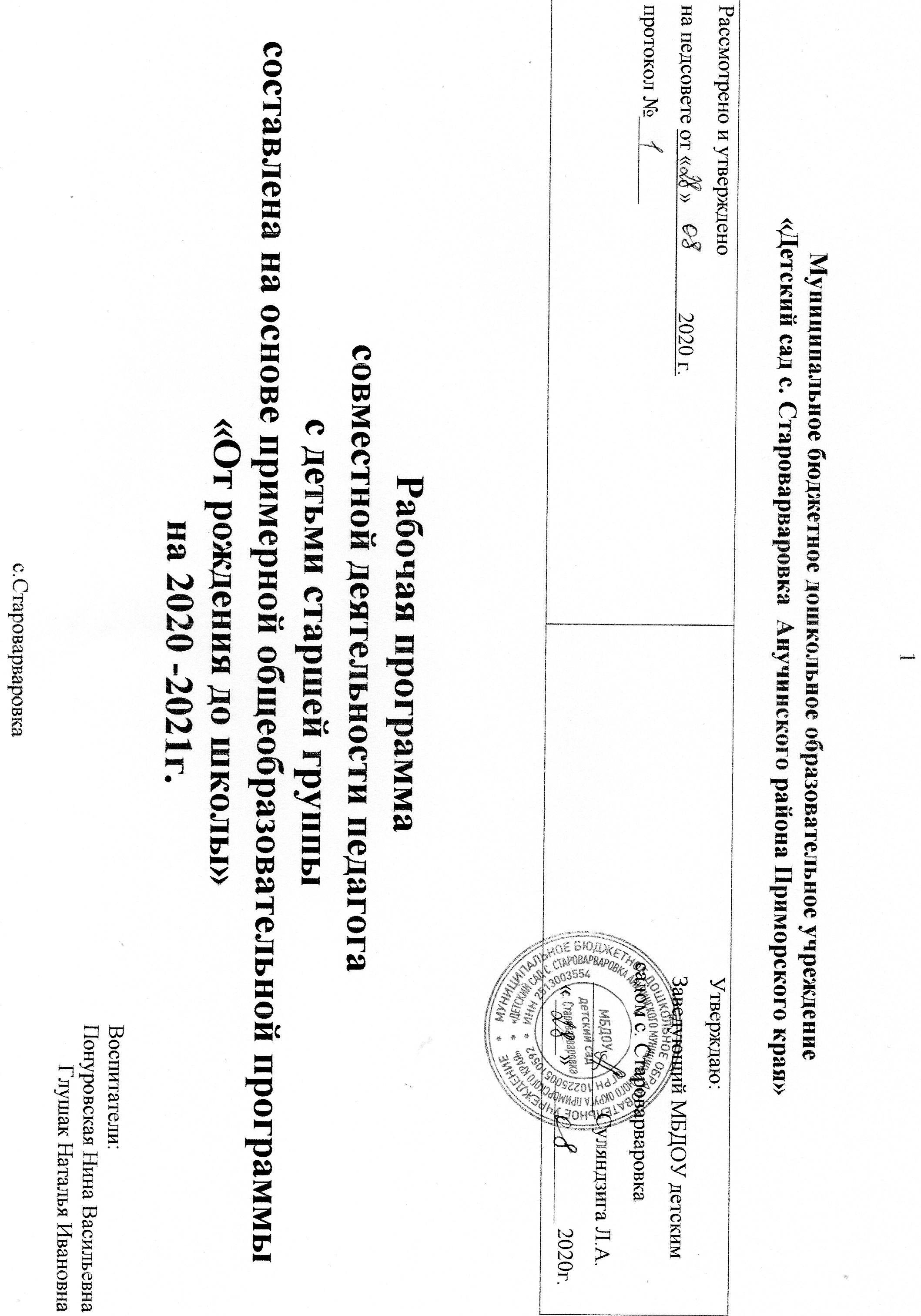 СодержаниеСодержание…………………………………………………………………………………………………………………………………………1I. Целевой раздел…………………………………………………………………………………….....................................................................3       1. Пояснительная записка………………………………………………………………………………………...........................................3Цели и задачи……………………………………………………………………………………………..........................4Принципы и подходы к формированию Программы……………………………………………….........................5Возрастные особенности………………………………………………………………………………………………....6      2.Целевые ориентиры………………………………………………………………………………………………………………………...112.1.  Социально - нормативные возрастные характеристики возможных достижений детей………………………...112.2.  Диагностика освоения содержания Программы…………………………………………………………………….....16                          2.3.  Целевые ориентиры на этапе  завершения Программы……………………………………………... ……………....21II.Содержательный раздел……………………………………………………………………………………………………………………….22       1. Содержание психолого – педагогической работы………………………………………………………………………......................22                            1.1.Образовательная область «Социально-Коммуникативное развитие»……………………………………………....221.2.Образовательная область «Познавательное развитие»………………………………………………………………..291.3.Образовательная область «Речевое развитие»………………………………………………………….........................371.4.Образовательная область «Художественно – Эстетическое развитие»……………………………………………...401.5.Образовательная область «Физическое развитие»……………………………………………………………………..50        2. Перспективное планирование………………………………………………………………………………………………....................54        2.1.Образовательная область «Социально – коммуникативное развитие»…………………………………………………………..59                     2.1.1.Направление ««Социализация, развитие общения, нравственное воспитание»………………………………...59                     2.1.2. Направление « Ребёнок в семье»……………………………………………………………………………………….59                            2.1.3. Направление  «Самообслуживание, самостоятельность, трудовое воспитание……………………………….....64                            2.1.4.Направление  «Формирование основ безопасности»……………………………………………………………….....67        2.2.Образовательная область «Физическое развитие» …………………….………………………………………….............................68                            2.2.1Направление «Формирование начальных представлений о здоровом образе жизни»…………………………....68                             2.2.2 Направление «Физическая культура».……………………………………………………………………………........77        2.3.Образовательная область «Познавательное развитие»……………………………………………………………………………....932.3.1.Направление «Формирование целостной картины мира»…………………………………………………………...94                            2.3.2.Напрвление «Формирование элементарных математических представлений»…………………………………..103        2.4.Образовательная область «Речевое развитие»……………………………………………………………………………………….111                             2.4.1. Направление «Развитие речи»…………………………………………………………………………………………111                             2.4.2. Направление «Художественная литература»………………………………………………………………………..120        2.5.Образовательная область «Художественно – Эстетическое развитие»…………………………………………………………...124                              2.5.1.Направление «Изобразительная деятельность» (рисование, лепка/аппликация)……………………………..124                              2.5.2. Направление «Конструктивно – модельная деятельность» (конструирование)……………….......................140                              2.5.3. Направление «Музыкальная деятельность» (музыка)……………………………………………………………144III. Организационный раздел…………………………………………………………………………………………………………………….156Организация жизни и воспитания детей……………………………………………………….........................................................156Расписание основных видов организованной образовательной деятельности………………………………………………….156Национально - региональный компонент………………………………………………………………………………………….....158План по взаимодействию с родителями……………………………………………………………………………………………….161Культурно - досуговая деятельность…………………………………………………………………………………………………..163Организация предметно – развивающей среды……………………………………………………………………………………...168Список литературы, используемой при работе ..………………………………………………........................................................176I.Целевой раздел1. Пояснительная записка  Рабочая программа по развитию детей  5-7 лет (Далее - Программа) разработана в соответствии с примерной основной общеобразовательной программой детского сада «От рождения до школы», в соответствии с введённым в действие ФГОС ДО. Используются парциальные программы: программа Ушаковой «Развитие речи детей 5-7 лет» и программа Новиковой «Математика в детском саду». Программа определяет содержание и организацию образовательного процесса старшей – подготовительной  группы, муниципального бюджетного дошкольного образовательного учреждения детского сада  (Далее МБДОУ). Данная Программа разработана в соответствии со следующими нормативными документами:Федеральный закон «Об образовании в Российской федерации» от 29. 12. 2012 года № 273 - ФЗ  Приказ Минобразования и науки РФ от 30.08.2013г. № 1014 « Об утверждении Порядка организации и осуществления образовательной деятельности по основным общеобразовательным программам – образовательным программам дошкольного образования»  СанПин 2.4.1.3049-13 «Санитарно-эпидемиологические требования к устройству, содержанию и организации режима работы дошкольных образовательных организаций» Приказ Минобразования и науки РФ от 17.10.2013г. № 1155 «Об утверждении Федерального Государственного Образовательного Стандарта Дошкольного Образования» (ФГОС ДО).  Устав ДОУ. Образовательная программа ДОУ  Примерная основная общеобразовательная программа дошкольного образования / под ред. Н. Е. Вераксы, Т. С. Комаровой, М. А. Васильевой. Парциальная программа              1.1.Цели и задачи:Ведущими целями Примерной основной общеобразовательной программы дошкольного образования «От рождения до школы» под редакцией Н. Е. Вераксы, Т. С. Комаровой, М. А. Васильевой являются «создание благоприятных условий для полноценного проживания ребенком дошкольного детства, формирование основ базовой культуры личности, всестороннее развитие психических и физических качеств в соответствии с возрастными и индивидуальными особенностями, подготовка к жизни в современном обществе, к обучению в школе, обеспечение безопасности жизнедеятельности дошкольника». Эти цели реализуются в процессе разнообразных видов детской деятельности: игровой, коммуникативной, трудовой, познавательно-исследовательской, продуктивной, музыкально-художественной, чтения. Для достижения целей программы первостепенное значение имеют: забота о здоровье, эмоциональном благополучии и своевременном всестороннем развитии каждого ребенка;  создание в группах атмосферы гуманного и доброжелательного отношения ко всем воспитанникам, что позволяет растить их общительными, добрыми, любознательными, инициативными, стремящимися к самостоятельности и творчеству;  максимальное использование разнообразных видов детской деятельности; их интеграция в целях повышения эффективности воспитательно-образовательного процесса; творческая организация (креативность) воспитательно-образовательного процесса; вариативность использования образовательного материала, позволяющая развивать творчество в соответствии с интересами и наклонностями каждого ребенка; уважительное отношение к результатам детского творчества; единство подходов к воспитанию детей в условиях ДОУ и семьи; соблюдение  в работе детского сада и начальной школы преемственности, исключающей умственные и физические перегрузки в содержании образования детей дошкольного возраста, обеспечивающей отсутствие давления предметного обучения.      1.2.Принципы и подходы к формированию Программы:Общеобразовательная программа дошкольного образования «ОТ РОЖДЕНИЯ ДО ШКОЛЫ»: соответствует принципу развивающего образования, целью которого является развитие ребенка;сочетает принципы научной обоснованности и практической применимости (содержание Программы соответствует основным положениям возрастной психологии и дошкольной педагогики и при этом имеет возможность реализации в массовой практике дошкольного образования);  соответствует критериям полноты, необходимости и достаточности (позволяет решать поставленные цели и задачи только на необходимом и достаточном материале, максимально приближаться к разумному «минимуму»); обеспечивает единство воспитательных, развивающих и обучающих целей и задач процесса образования детей дошкольного возраста, в ходе реализации которых формируются такие знания, умения и навыки, которые имеют непосредственное отношение к развитию дошкольников;  строится с учетом принципа интеграции образовательных областей в соответствии с возрастными возможностями и особенностями детей, спецификой и возможностями образовательных областей;  основывается на комплексно-тематическом принципе построения образовательного процесса;  предусматривает решение программных образовательных задач в совместной деятельности взрослого и детей и самостоятельной деятельности дошкольников не только в рамках непосредственно образовательной деятельности, но и при проведении режимных моментов в соответствии со спецификой дошкольного образования;  предполагает построение образовательного процесса на адекватных возрасту формах работы с детьми. Основной формой работы с дошкольниками и ведущим видом их деятельности является игра. 1.3. Возрастные особенности  Возрастные особенности  детей 5-6 летДети шестого года жизни уже могут распределять роли до начала игры и строить свое поведение, придерживаясь роли. Игровое взаимодействие сопровождается речью, соответствующей и по содержанию, и интонационно взятой роли. Речь, сопровождающая реальные отношения детей, отличается от ролевой речи. Дети начинают осваивать социальные отношения и понимать подчиненность позиций в различных видах деятельности взрослых, одни роли становятся для них более привлекательными, чем другие. При распределении ролей могут возникать конфликты, связанные субординацией ролевого поведения. Наблюдается организация игрового пространства, в котором выделяются смысловой «центр» и «периферия». В игре «Больница» таким центром оказывается кабинет врача, в игре Парикмахерская» — зал стрижки, а зал ожидания выступает в качестве периферии игрового пространства.) Действия детей в играх становятся разнообразными.Развивается изобразительная деятельность детей. Это возраст наиболее активного рисования. В течение года дети способны создать до двух тысяч рисунков. Рисунки могут быть самыми разными по содержанию: это и жизненные впечатления детей, и воображаемые ситуации, и иллюстрации к фильмам и книгам. Обычно рисунки представляют собой схематические изображения различных объектов, но могут отличаться оригинальностью композиционного решения, передавать статичные и динамичные отношения. Рисунки приобретают сюжетный характер; достаточно часто встречаются многократно повторяющиеся сюжеты с небольшими или, напротив, существенными изменениями. Изображение человека становится более детализированным и пропорциональным. По рисунку можно судить о половой принадлежности и эмоциональном состоянии изображенного человека.Конструирование характеризуется умением анализировать условия, в которых протекает эта деятельность. Дети используют и называют разные детали деревянного конструктора. Могут заменить детали постройки в зависимости от имеющегося материала. Овладевают обобщенным способом обследования образца. Дети способны выделять основные части предполагаемой постройки. Конструктивная деятельность может осуществляться на основе схемы, по замыслу и по условиям. Появляется конструирование в ходе совместной деятельности.Дети могут конструировать из бумаги, складывая ее в несколько раз (два, четыре, шесть сгибаний); из природного материала. Они осваивают два способа конструирования: 1) от природного материала к художественному образу (в этом случае ребенок «достраивает» природный материал до целостного образа, дополняя его различными деталями); 2) от художественного образа к природному материалу (в этом случае ребенок подбирает необходимый материал, для того чтобы воплотить образ).Продолжает совершенствоваться восприятие цвета, формы и величины, строения предметов; систематизируются представления детей. Они называют не только основные цвета и их оттенки, но и промежуточные цветовые оттенки; форму прямоугольников, овалов, треугольников. Воспринимают величину объектов, легко выстраивают в ряд — по возрастанию или убыванию — до 10 различных предметов.Однако дети могут испытывать трудности при анализе пространственного положения объектов, если сталкиваются с несоответствием формы и их пространственного расположения. Это свидетельствует о том, что в различных ситуациях восприятие представляет для дошкольников известные сложности, особенно если они должны одновременно учитывать несколько различных и при этом противоположных признаков.В старшем дошкольном возрасте продолжает развиваться образное мышление. Дети способны не только решить задачу в наглядном плане, но и совершить преобразования объекта, указать, в какой последовательности объекты вступят во взаимодействие, и т.д. Однако подобные решения окажутся правильными только в том случае, если дети будут применять адекватные мыслительные средства. Среди них можно выделить схематизированные представления, которые возникают в процессе наглядного моделирования; комплексные представления, отражающие представления детей о системе признаков, которыми могут обладать объекты, а также представления, отражающие стадии преобразования различных объектов и явлений (представления о цикличности изменений): представления о смене времен года, дня и ночи, об увеличении и уменьшении объектов в результате различных воздействий, представления о развитии и т.д.  Кроме того, продолжают совершенствоваться обобщения, что является основой словесно логического мышления. В дошкольном возрасте у детей еще отсутствуют представления о классах объектов. Дети группируют объекты по признакам, которые могут изменяться, однако начинают формироваться операции логического сложения и умножения классов. Так, например, старшие дошкольники при группировке объектов могут учитывать два признака: цвет и форму (материал) и т.д.Как показали исследования отечественных психологов, дети старшего дошкольного возраста способны рассуждать и давать адекватные причинные объяснения, если анализируемые отношения не выходят за пределы их наглядного опыта.Развитие воображения в этом возрасте позволяет детям сочинять достаточно оригинальные и последовательно разворачивающиеся истории. Воображение будет активно развиваться лишь при условии проведения специальной работы по его активизации.Продолжают развиваться устойчивость, распределение, переключаемость внимания. Наблюдается переход от  непроизвольного к произвольному вниманию.Продолжает совершенствоваться речь, в том числе ее звуковая сторона. Дети могут правильно воспроизводить шипящие, свистящие и сонорные звуки. Развиваются фонематический слух, интонационная выразительность речи при чтении стихов в сюжетно-ролевой игре и в повседневной жизни.Совершенствуется грамматический строй речи. Дети используют практически все части речи, активно занимаются словотворчеством. Богаче становится лексика: активно используются синонимы и антонимы.Развивается связная речь. Дети могут пересказывать, рассказывать по картинке, передавая не только главное, но и детали.Достижения этого возраста характеризуются распределением ролей игровой деятельности; структурированием игрового пространства; дальнейшим развитием изобразительной деятельности, отличающейся высокой продуктивностью; применением в конструировании обобщенного способа обследования образца; усвоением обобщенных способов изображения предметов одинаковой формы.Восприятие в этом возрасте характеризуется анализом сложных форм объектов; развитие мышления сопровождается освоением мыслительных средств (схематизированные представления, комплексные представления, представления о цикличности изменений); развиваются умение обобщать, причинное мышление, воображение, произвольное внимание, речь, образ Я.Возрастные особенности детей 6-7 летВ сюжетно-ролевых играх дети подготовительной к школе группы начинают осваивать сложные взаимодействия людей, отражающие характерные значимые жизненные ситуации, например, свадьбу, рождение ребенка, болезнь, трудоустройство и т. д.Игровые действия детей становятся более сложными, обретают особый смысл, который не всегда открывается взрослому. Игровое пространство усложняется. В нем может быть несколько центров, каждый из которых поддерживает свою сюжетную линию. При этом дети способны отслеживать поведение партнеров по всему игровому пространству и менять свое поведение в зависимости от места в нем. Так, ребенок уже обращается к продавцу не просто как покупатель, а как покупатель-мама или покупатель-шофер и т. п. Исполнение роли акцентируется не только самой ролью, но и тем, в какой части игрового пространства эта роль воспроизводится. Например, исполняя роль водителя автобуса, ребенок командует пассажирами и подчиняется инспектору ГИБДД. Если логика игры требует появления новой роли, то ребенок может по ходу игры взять на себя новую роль, сохранив при этом роль, взятую ранее. Дети могут комментировать исполнение роли тем или иным участником игры.Образы из окружающей жизни и литературных произведений, передаваемые детьми в изобразительной деятельности, становятся сложнее. Рисунки приобретают более детализированный характер, обогащается их цветовая гамма. Более явными становятся различия между рисунками мальчиков и девочек. Мальчики охотно изображают технику, космос, военные действия и т.п. Девочки обычно рисуют женские образы: принцесс, балерин, моделей и т.д. Часто встречаются и бытовые сюжеты: мама и дочка, комната и т. д,Изображение человека становится еще более детализированным и пропорциональным. Появляются пальцы на руках, глаза, рот, нос, брови, подбородок. Одежда может быть украшена различными деталями.При правильном педагогическом подходе у детей формируются художественно-творческие способности в изобразительной деятельности.Дети подготовительной к школе группы в значительной степени освоили конструирование из строительного материала. Они свободно владеют обобщенными способами анализа как изображений, так и построек; не только анализируют основные конструктивные особенности различных деталей, но и определяют их форму на основе сходства со знакомыми им объемными предметами. Свободные постройки становятся симметричными и пропорциональными, их строительство осуществляется на основе зрительной ориентировки.Дети быстро и правильно подбирают необходимый материал. Они достаточно точно представляют себе последовательность, в которой будет осуществляться постройка, и материал, который понадобится для ее выполнения; способны выполнять различные по степени сложности постройки как по собственному замыслу, так и по условиям.В этом возрасте дети уже могут освоить сложные формы сложения из листа бумаги и придумывать собственные, но этому их нужно специально обучать. Данный вид деятельности не просто доступен детям — он важен для углубления их пространственных представлений.Усложняется конструирование из природного материала. Дошкольникам уже доступны целостные композиции по предварительному замыслу, которые могут передавать сложные отношения, включать фигуры людей и животных.У детей продолжает развиваться восприятие, однако они не всегда могут одновременно учитывать несколько различных признаков.Развивается образное мышление, однако воспроизведение метрических отношений затруднено. Это легко проверить, предложив детям воспроизвести на листе бумаги образец, на котором нарисованы девять точек, расположенных не на одной прямой. Как правило, дети не воспроизводят метрические отношения между точками: при наложении рисунков друг на друга точки детского рисунка не совпадают с точками образца.Продолжают развиваться навыки обобщения и рассуждения, но они в значительной степени еще ограничиваются наглядными признаками ситуации.Продолжает развиваться воображение, однако часто приходится констатировать снижение развития воображения в этом возрасте в сравнении со старшей группой. Это можно объяснить различными влияниями, в том числе и средств массовой информации, приводящими к стереотипности  детских образов.Продолжает развиваться внимание дошкольников, оно становится произвольным. В некоторых видах деятельности время произвольного сосредоточения достигает 30 минут.У дошкольников продолжает развиваться речь: ее звуковая сторона, грамматический строй, лексика. Развивается связная речь. В высказываниях детей отражаются как расширяющийся словарь, так и характер обобщений, формирующихся в этом возрасте. Дети начинают активно употреблять обобщающие существительные, синонимы, антонимы, прилагательные и т.д.В результате правильно организованной образовательной работы дошкольников развиваются диалогическая и некоторые виды монологической речи.В подготовительной к школе группе завершается дошкольный возраст. Его основные достижения связаны с освоением мира вещей как предметов человеческой культуры; освоением форм позитивного общения с людьми; развитием половой идентификации, формированием позиции школьника.К концу дошкольного возраста ребенок обладает высоким уровнем познавательного и личностного развития, что позволяет ему в дальнейшем успешно учиться в школе.2.Целевые ориентиры2.1. Социально- нормативные возрастные характеристики возможных достижений детей  5 -6 летК шести годам при успешном освоении Программы достигается следующий уровень развития интегративных качеств ребенка.Интегративное качество «Физически развитый, овладевший основными культурно-гигиеническими навыками»Антропометрические показатели (рост, вес) в норме. Владеет  соответствующими   возрасту основными движениями. Проявляет интерес к участию в подвижных играх и физических упражнениях.Проявляет желание участвовать в играх с элементами соревнования, в играх-эстафетах.Пользуется физкультурным оборудованием вне занятий (в свободное время).Самостоятельно выполнять доступные возрасту гигиенические процедуры.Соблюдает элементарные правила поведения во время еды, умывания.Имеет элементарные представления о ценности и составляющих  здорового образа жизни: правильном питании, пользе закаливания, необходимости соблюдения правил гигиены. Знает о пользе утренней зарядки, физических упражнений.Начинает проявлять умение заботиться о своем здоровье.Интегративное качество «Любознательный, активный»Использует различные источники информации, способствующие обогащению игры (кино, литература, экскурсии и др.).Проявляет устойчивый интерес к различным видам детской деятельности: конструированию, изобразительной деятельности, игре.Проявляет любознательность, интерес к исследовательской деятельности, экспериментированию, к проектной деятельности.Интегративное качество «Эмоционально  отзывчивый»Эмоционально тонко чувствует переживания близких взрослых, детей, персонажей сказок и историй, мультфильмов и художественных фильмов, .кукольных спектаклей.Проявляет эмоциональное отношение к литературным произведением, выражает свое отношение к конкретному поступку литературного _  персонажа.Понимает скрытые мотивы поведения героев произведения.Проявляет чуткость к художественному слову, чувствует ритм и мелодику поэтического текста.Проявляет эстетические чувства, эмоции, эстетический вкус, эстетическое восприятие, интерес к искусству.Интегративное качество «Овладевший средствами общения и способами взаимодействия со взрослыми и сверстниками»Распределяет роли до начала игры и строит свое поведение, придерживаясь роли.Игровое взаимодействие сопровождает речью, соответствующей и по содержанию, и интонационно взятой роли.Речь становится главным средством общения. Речь, сопровождающая реальные отношения детей, отличается от ролевой речи.Может сочинять оригинальные и последовательно разворачивающиеся истории н рассказывать их сверстникам и взрослым.Использует все части речи, активно занимается словотворчеством, использует синонимы и антонимы.Умеет делиться с педагогом и другими детьми разнообразными впечатлениями, ссылается на источник полученной информации (телепередача, рассказ близкого человека, посещение выставки, детского спектакля и т.д.).Проявляет умение поддерживать беседу, высказывает свою точку зрения, согласие или несогласие с ответом товарища.Интегративное качество «Способный управлять своим поведением  и планировать свои действия на основе первичных ценностных представлений, соблюдающий элементарные общепринятые нормы  и правила поведения»Проявляет умение работать коллективно, договариваться со сверстниками о том, кто какую часть работы будет выполнять.Если при распределении ролей в игре возникают конфликты, связанные с субординацией ролевого поведения, решает спорные вопросы и улаживает конфликты с помощью речи: убеждает, доказывает, объясняет.Понимает, что надо заботиться о младших, помогать им, защищать тех. кто слабее.Может сам или с небольшой помощью взрослого оценивать сваи поступки и поступки сверстников.Соблюдает элементарные общепринятые нормы поведения в детском саду, на улице.В повседневной жизни сам, без напоминания со стороны взросло пользуется «вежливыми» словами.Интегративное качество «Способный решать интеллектуальные и личностные задачи (проблемы), адекватные возрасту»Владеет элементарными навыками самообслуживания.Ориентируется в окружающем пространстве, понимает смысл пространственных отношений (вверху — внизу, впереди — сзади, слева — справа, между, рядом с, около и пр.).Умеет устанавливать последовательность различных событий: что было раньше (сначала), что позже (потом), определять, какой день сегодня, какой был вчера, какой будет завтра.Способен конструировать по собственному замыслу.Способен использовать простые схематичные изображения для решения несложных задач, строить по схеме, решать лабиринтные задачи,Проявляет образное предвосхищение. На основе пространственного расположения объектов может сказать, что произойдет в результате их взаимодействия.Способен рассуждать и давать адекватные причинные объяснения, если анализируемые отношения не выходят за пределы его наглядного опыта.Может самостоятельно придумать небольшую сказку на заданную тему.Умеет самостоятельно находить интересное для себя занятие.Интегративное качество «Имеющий первичные представления о себе, семье, обществе, государстве, мире и природе"Знает и называет свое имя и фамилию, имена и отчества родителей. Знает, где работают родители, как важен для общества их труд.Знает семейные праздники. Имеет постоянные обязанности по дому.Может рассказать о своем родном городе (поселке, селе), назвать улицу, на которой живет.Знает, что Российская Федерация (Россия) — огромная многонациональная страна; что Москва — столица нашей Родины. Имеет представление о флаге, гербе, мелодии гимна.Имеет представление о Российской армии, о годах войны, о Дне Победы.Интегративное качество «Овладевший универсальными  предпосылками учебной деятельности»Имеет навыки организованного поведения в детском саду, дома, на улице. Способен принять задачу на запоминание, помнит поручение взрослого, может выучить небольшое стихотворение.Умеет связно, последовательно и выразительно пересказывать небольшие сказки, рассказы.Способен удерживать в памяти при выполнении каких-либо действий несложное условие.Способен сосредоточенно действовать в течение 15-25 минут. Проявляет ответственность за выполнение трудовых поручений. Проявляет стремление радовать взрослых хорошими поступками.Интегративное качество «Овладевший необходимыми умениями и навыками»У ребенка сформированы умения и навыки, необходимые для осуществления различных видов детской деятельности.Социально- нормативные возрастные характеристики возможных достижений детей  6 – 7 летК семи годам при успешном освоении Программы достигается следующий уровень развития интегративных качеств ребенка.Интегративное качество «Физически развитый, овладевший ос-новными культурно-гигиеническими навыками» Сформированы основные физические качества и потребность в двигательной активности. Самостоятельно выполняет доступные возрасту гигиенические процедуры; соблюдает элементарные правила здорового обр-аза жизни, закаливания; осознает необходимость соблюдения правил гигиены в повседневной жизни Интегративное качество «Любознательный, активный»Интересуется новым, неизвестным в окружающем мире (мире предметов, вещей, отношений, своем внут-реннем мире). Задает вопросы взрослому. Любит экспериментировать. Способен самостоятельно действо-вать в повседневной жизни, в различных видах детской деятельности. В случаях затруднений обращается за помощью к взрослым . Принимает живое, заинтересованное участие в образовательном процессеИнтегративное качество «Эмоционально отзывчивый» Откликается на эмоции близких людей и друзей. Сопереживает персонажам сказок, историй, рассказов. Эмоционально реагирует на произведения изобразительного искусства, музыкальные и художественные произведения, мир природы Интегративное качество «Овладевший средствами общения и способами взаимодействия со взрослыми и сверстниками» Адекватно использует вербальные и невербальные средства общения, владеет диалогической речью и кон-структивными способами взаимодействия с детьми и взрослыми (может договориться, обменяться предме-тами, распределить роли и действия при сотрудничестве и в игре) Интегративное качество «Способный управлять своим поведе-нием и планировать свои действия на основе первичных ценностных представлений, соблюдающий эле-ментарные общепринятые нормы и правил»Поведение преимущественно определяется не сиюминутными желаниями и потребностями, а требования-ми со стороны взрослых и первичными ценностными представлениями о том, «что такое хорошо и что та-кое плохо». Способен планировать свои действия, направленные на достижение конкретной цели. Соблю-дает правила поведения на улице (правила дорожного движения), в общественных местах (транспорте, магазине, поликлинике, театре и др.)Интегративное качество «Способный решать интеллектуальные и личностные задачи (проблемы), адекватные возрасту»Может применять самостоятельно усвоенные знания и способы деятельности для решения новых задач (проблем), поставленных как взрослым, так и им самим; в зависимости от ситуации может преобразовывать способы решения задач (проблем). Способен предложить собственную идею и воплотить ее в рисунке, по-стройке, рассказе и д . Интегративное качество «Имеющий первичные представления о себе, обществе, государстве, мире и природе»Имеет представление о себе, собственной принадлежности и принадлежности других людей к определен-ному полу; о составе семьи, родственных отношениях и взаимоотношениях и взаимосвязях, распределении семейных обязанностей, семейных традициях; об обществе, его культурных ценностях; о государстве и принадлежности к нём; о мире, разных государствах и континентахИнтегративное качество «Овладевший универсальными предпосылками  учебной деятельности» Умеет работать по правилу и по образцу, слушать взрослого и выполнять его инструкцииИнтегративное качество «Овладевший необходимыми умениями и навыками»У ребенка сформированы умения и навыки, необходимые для осуществления различных видов детской 
деятельности2.2. Диагностика освоения содержания ПрограммыНаправление «Формирование начальных представлений о здоровом образе жизни»Усвоил основные культурно-гигиенические навыки (быстро и правильно умывается, насухо вытирается, пользуется индивидуальным полотенцем, чистит зубы, полощет рот после еды, моет ноги перед сном, правильно пользуется носовым платком и расческой, следит за своим внешним видом, быстро раздевается и одевается, вешает одежду в определенном порядке, следит за чистотой одежды и обуви).Имеет устойчивый иммунитет, любит и имеет возможность проводить на свежем воздухе не менее 2 — 3 часов в день, не имеет пропусков по заболеваемости.Имеет сформированные представления о здоровом образе жизни (об особенностях строения и функциях организма человека, о важности соблюдения режима дня, о рациональном питании, о значении двигательной активности в жизни человека, о пользе и видах закаливающих процедур, о роли солнечного света, воздуха и воды в жизни человека и их влиянии на здоровье)Направление «Физическая культура»Правильно выполняет все виды основных движений (ходьба, прыжки, бег, метание, ловля). Может прыгать на мягкое покрытие с высоты  до 40 см, мягко приземляться, прыгать в длину и с места на расстояние  не менее 100 см, с разбега не менее 180 см, в высоту с разбега не менее 50 см, прыгать через короткую и длинную скакалку разными способами. Может перебрасывать набивные мячи до 1кг, бросать  предметы в цель из разных положений, попадать в вертикальную и горизонтальную цель с расстояния 4-5 метров, метать предметы правой и левой рукой на расстояние 12 метров, метать предметы в движущуюся цель.Умеет перестраиваться в 3-4 колонны, в 2-3 круга на ходу, в 2 шеренги после расчёта на первый, второй, соблюдать интервалы во время передвижения.Выполняет физические упражнения из разных положений чётко и ритмично, в заданном темпе, под музыку, по словесной инструкции, следит за правильной осанкой. Ходит на лыжах переменным  скользящим шагом на расстояние 3 км, поднимается на горку и спускается с неё, умеет тормозить при спуске. Участвует в играх с элементами спорта: городки, бадминтон, баскетбол, футбол, хоккей, настольный теннис.Направление «Социализация»Самостоятельно отбирает или придумывает разнообразные сюжеты игр; придерживается в процессе игры намеченного замысла, оставляя место для импровизации.Находит новую трактовку роли и исполняет ее. Может моделировать предметно-игровую среду.В дидактической игре договаривается со сверстниками об очередности ходов, выборе схем, карт; проявляет себя терпимым и доброжелательным партнером.Понимает образный строй спектакля; оценивает игру актеров, средства выразительности и оформ-ление постановки. В беседе о спектакле может высказать свою точку зрения.Владеет навыками театральной культуры; знает театральные профессии, правила поведения в театре.Участвует в творческих группах по созданию спектаклей (режиссеры, актеры, костюмеры, оформители).Способен вступить в общение со знакомым взрослым, избирательно и устойчиво взаимодействует со знакомыми детьми, способен эмоционально сопереживать.Направление «Труд»Самостоятельно ухаживает за одеждой, устраняет непорядок в своем внешнем виде. Ответственно вы-полняет обязанности дежурного, проявляет трудолю-бие при трудовых поручениях и труде на природе.Может планировать свою трудовую деятельность: отбирать материалы, инструменты, необходимые для занятий, игр.Направление «Безопасность»Соблюдает элементарные правила безопасности поведения в детском саду, на улице, в транспорте. Понимает значение сигналов светофора.Различает и называет спецтранспорт, его назначение, некоторые дорожные знаки, части дороги.Знает и соблюдает элементарные правила поведе-ния на природе (способы правильного обращения с растениями и животными, бережного отношения к окружающей природе).Направление «Формирование элементарных математических представлений». Самостоятельно объединяет различные группы предме-тов, имеющие общий признак, в единое множество, уда-ляет из множества отдельные его части, устанавливает связи и отношения между целым и частями. Считает до 20 и больше (количественный, порядковый счет). Называет числа в прямом и обратном порядке до 10, начиная с любого числа. Соотносит цифры 0 — 9 и кол-во предметов. Составляет и решает задачи в 1 действие на сложение и вычитание.  Пользуется цифрами и знаками +. —. =. 
Знает состав чисел первого десятка. Различает величины, длину, ширину, высоту, объем. мас-су (вес) и способы их измерения. Измеряет длину предме-тов, отрезки прямых линии, объемы жидких и сыпучих веществ с помощью условных мерок Умеет делить предметы на несколько равных частей, срав-нивать целое и его часть; различает и называет отрезок, угол, круг, овал, многоугольники, шар, куб, проводит их сравнения. Ориентируется в окружающем пространстве и на плоскости листа, пользуется знакомым обозначением. Умеет определять временные отношения; время по часам (с точностью до 1 часа). Знает монеты разного достоинства, название текущего месяца года, последовательность дней недели, месяцев, времен года.Направление «Формирование целостной картины мира». Выбирает и группирует предметы в соответствии с познавательной задачейЗнает герб. флаг. гимн России: называет столицу: имеет представление о родном крае. его достопримечательно-стях Имеет представление о школе, библиотеке; знает правила поведения в городе, на природе и соблюдает их. Устанавли-вает  элементарные причинно-следственные связи между природными явлениями Знает некоторых представителей животного мира, может обобщать (звери дикие и домашние, средней полосы и     южных/северных стран, птицы, пресмыкающиеся, зем-новодные, насекомые).Направление «Развитие речи»Владеет достаточным словарным запасом, свободно общается с педагогом, родителями, сверстниками.Пересказывает и драматизирует небольшие литературные произведения, составляет по плану и образцу рассказы о предмете по сюжетным картинкам.Употребляет в речи синонимы, антонимы, сложные пред-ложения: различает понятия «звук». «слог». «слово», «предложение»; владеет звуко-слоговым анализом.Направление «Художественная литература»Различает жанры литературных произведений. Называет любимые сказки и рассказы: знает наизусть 2— 3 любимых стихотворения, считалки, загадки.Называет 2 — 3 авторов и 2 — 3 иллюстраторов детских книг.Выразительно читает стихотворение: пересказывает отрывок из сказки, рассказа.Направление «Изобразительная деятельность»Различает и называет виды изобразительного искусства (живопись, графика, скульптура , декоративно – прикладное  и народное искусство,).Рисование. Создает индивидуальные и коллективные рисунки, декоративные и предметные, сюжетные композиции на различные темы; использует разные материалы и способы рисования.Лепка. Лепит различные предметы, передавая  их форму, пропорции, позы и движения, сюжетные композиции из 2- 3 предметов;  владеет способами «налепа» и рельефа; расписывает изделия по мотивам народных промыслов.Аппликация. Создаёт изображения различных предметов, используя бумагу разной фактуры , способы вырезания и обрывания. Создаёт сюжетные и декоративные композиции..Направление «Конструктивно – модельная деятельность»Способен соотносить конструкцию предмета с его назначением. Создает постройки по рисункуМожет планировать этапы создания собственной постройки, находить конструктивные решенияМожет создавать модели из разных видов конструктора по рисунку и по словесной инструкцииУмеет работать коллективно, распределять между членами группы этапы осуществления постройкиНаправление «Музыкальная деятельность» (музыка)Узнает мело-дию Государ-ственного гимна РФ. Определя-ет жанр про-слушанного произведения (марш, песня, танец); инст-румент, на ко-тором оно ис-полнено.Различает части музы-кального про-изведения (вступление, заключение, запев, припев). Инсценирует игровые песни, придумывает варианты об-разных движе-ний в играх и хороводах.Может петь песни в удобном диапазоне, выразительно передавая мелодию индивидуально и коллективно, в сопровождении и без него.Умеет выразительно и ритмично двигаться в соответствии с характером музыки, выполнять танцевальные движения (шаг с притопом, приставной шаг с приседанием, пружинящий шаг, боковой галоп, переменный шаг).Исполняет сольно и в ансамбле на ударных и звуко – высотных детских музыкальных инструментах несложные песни и мелодии.2.3.Целевые ориентиры на этапе завершения Программы   1.Ребенок овладевает основными культурными способами деятельности, проявляет инициативу и самостоятельность в разных видах деятельности- игре, общении, познавательно – исследовательской деятельности, конструировании, способен выбирать себе род занятий, участников по совместной деятельности.  2 .Ребенок обладает установкой положительного отношения к миру, к разным видам труда, другим людям и самому себе, обладает чувством собственного достоинства; активно взаимодействует со сверстниками и взрослыми, участвует в совместных играх. Способен договариваться, учитывать интересы и чувства других, сопереживать неудачам и радоваться  успехам других,  проявляет свои чувства, в том числе чувство веры в себя, старается разрешать конфликты. 3.Ребенок обладает развитым воображением, которое реализуется в разных видах деятельности, и прежде всего в игре; ребенок владеет разными формами и видами игры, различает условную и реальную ситуации, умеет подчиняться разным правилам и социальным нормам. 4. Ребенок достаточно хорошо владеет устной речью, может выражать свои мысли и желания, может использовать речь для выражения своих мыслей, чувств и желаний, построения речевого высказывания в ситуации общения, может выделять звуки в словах, у ребенка складываются предпосылки грамотности.5.У ребенка развита крупная и мелкая моторика; он подвижен, вынослив, владеет основными движениями, может контролировать свои движения и управлять ими.6. Ребенок способен к волевым усилиям, может следовать социальным нормам поведения и правилам в разных видах деятельности, во взаимоотношениях  со взрослыми и сверстниками, может соблюдать правила безопасного поведения и личной гигиены.7. Ребенок проявляет любознательность, задает вопросы взрослым и сверстникам, интересуется причинно – следственными связями, пытается самостоятельно придумывать объяснения явлениям природы, поступкам людей; склонен наблюдать, экспериментировать. Обладает начальными знаниями о себе, о природном и социальном мире, в котором он живет, знаком с произведениями детской литературы,   представлениями из области живой природы, естествознания, математики, истории. Ребенок способен к принятию собственных решений, опираясь на свои знания и умения в различных видах деятельности.                                                        II.Содержательный разделСодержание психолого – педагогической работыСодержание Программы обеспечивает развитие личности, мотивации и способностей детей в различных видах деятельности и охватывает следующие структурные единицы, представляющие определенные направления развития и образования детей (далее - образовательные области):социально-коммуникативное развитие;познавательное развитие;речевое развитие;художественно-эстетическое развитие;физическое развитие.1.1. Образовательная область «Социально-коммуникативное развитие»  направлено на:усвоение норм и ценностей, принятых в обществе, включая моральные и нравственные ценности; развитие общения и взаимодействия ребенка со взрослыми и сверстниками;становление самостоятельности, целенаправленности и саморегуляции собственных действий; развитие социального и эмоционального интеллекта, эмоциональной отзывчивости, сопереживания, формирование готовности к совместной деятельности со сверстниками, формирование уважительного отношения и чувства принадлежности к своей семье и к сообществу детей и взрослых в Организации;формирование позитивных установок к различным видам труда и творчества; формирование основ безопасного поведения в быту, социуме, природе.Содержание психолого-педагогической работы:Развитие общения и взаимодействия ребенка со взрослыми и сверстниками. Становление самостоятельности, целенаправленности и саморегуляции собственных действий; развитие социального и эмоционального интеллекта, эмоциональной отзывчивости, сопереживания, формирование готовности к совместной деятельности со сверстниками Продолжать развивать у детей самостоятельность в организации всех видов игр, выполнении правил и норм поведения.Развивать инициативу, организаторские способности. Воспитывать умение действовать  в команде.Сюжетно-ролевые игрыЗакреплять умение брать на себя различные роли в соответствии с сюжетом игры; использовать атрибуты, конструкторы, строительный материал.Побуждать детей по-своему обустраивать собственную игру самостоятельно подбирать и создавать недостающие для игры предметы (билеты для игры в театр, деньги для покупок).Способствовать творческому использованию в играх представлений об окружающей жизни, впечатлений о произведениях литературы, мультфильмах.Развивать творческое воображение, способность совместно развертывать игру, согласовывая собственный игровой замысел с замыслами сверстников. Продолжать формировать умение договариваться, планировать и обсуждать действия всех играющих.Воспитывать доброжелательность, готовность выручить сверстника: умение считаться с интересами и мнением товарищей по игре, справедливо решать споры.Подвижные игрыЗакреплять умение использовать в самостоятельной деятельности разнообразные по содержанию подвижные игры.Закреплять умение справедливо оценивать результаты игры. Развивать интерес к народным играм.Театрализованные игрыРазвивать самостоятельность дошкольников в организации театрализованных игр.Совершенствовать умение самостоятельно выбирать сказку, стихотворение, песню для постановки; готовить необходимые атрибуты и декорация для будущего спектакля; распределять между собой обязанности и роли.Развивать творческую самостоятельность, эстетический вкус в передаче образа; отчетливость произношения. Закреплять умение использованные средства  выразительности (поза, жесты, мимика, интонация, движения).Воспитывать любовь к театру.Широко использовать в театрализованной деятельности детей разные виды театра (бибабо, пальчиковый, баночный, театр картинок, перчаточный, кукольный и др.).Воспитывать навыки театральной культуры, приобщать к театральному искусству через просмотр театральных постановок, видеоматериалов. Рассказывать детям о театре, театральных профессиях.Помогать постигать художественные образы, созданные средствами театральной выразительности (свет, грим, музыка, слово, хореография, декорации и др.).Дидактические игрыЗакреплять умение детей играть в различные дидактические игры (лого, мозаика, бирюльки и др.). Развивать умение организовывать игры, исполнять роль ведущего. Закреплять умение согласовывать свои действия с действиями ведущего и других участников игры.Развивать сообразительность, умение самостоятельно решать поставленную задачу.Привлекать к созданию некоторых дидактических игр («Шумелки», «Шуршалки» и т. д.).Развивать и закреплять сенсорные способности.Формирование позитивных установок к различным видам труда и творчестваВоспитывать потребность трудиться.Самообслуживание.Закреплять умение самостоятельно и быстро одеваться и раздеваться, складывать в шкаф одежду, ставить на место обувь, сушить при необходимости мокрые вещи, ухаживать за обувью (мыть, протирать, чистить).Приучать относить после еды и аккуратно складывать в раковину посуду.Закреплять умение замечать и устранять непорядок в своем внешнем виде, тактично сообщать товарищу о необходимости что-то поправить в костюме, прическе.Закреплять умение самостоятельно и своевременно готовить материалы и пособия к занятию, без напоминания убирать свое рабочее место.Хозяйственно бытовой труд. Закреплять умение поддерживать порядок в группе и на участке: протирать и мыть игрушки, строительный материал, вместе с воспитателем ремонтировать книги, игрушки (в том числе книги и игрушки воспитанников младших групп).Продолжать закреплять умение самостоятельно наводить порядок на участке детского сада: подметать и очищать дорожки от мусора, зимой — от снега; поливать песок в песочнице; украшать участок к праздникам.Закреплять умение самостоятельно, быстро и красиво убирать постель после сна.Приучать добросовестно выполнять обязанности дежурных по столовой: полностьюсервировать столы и вытирать их после еды, подметать пол.Труд в природе. Воспитывать трудолюбие, наблюдательность, бережное отношение к окружающей природе.Закреплять умение самостоятельно и ответственно выполнять обязанности дежурного в уголке природы: поливать комнатные растения, рыхлить почву, мыть кормушки, готовить корм рыбам, птицам и т. п.Осенью привлекать детей к уборке овощей с огорода, сбору семян, выкапыванию луковиц, клубней цветов, перекапыванию грядок, пересаживанию цветущих растений из грунта в уголок природы.Зимой привлекать к сгребанию снега к стволам деревьев и кустарникам, выращиванию зеленого корма для птиц и животных (обитателей уголка природы), посадке корнеплодов,  выращиванию с помощью воспитателя цветов к праздникам.Весной привлекать детей к перекапыванию земли на огороде и в цветнике, к посеву семян (овощей, цветов), высадке рассады.Летом привлекать к участию в рыхлении почвы, прополке и окучивании, поливе грядок и клумб.Ручной трудРабота с бумагой и картоном. Закреплять умение складывать бумагу прямоугольной, квадратной, круглой формы в разных направлениях (пилотка); использовать разную по фактуре бумагу, делать разметку с помощью шаблона; создавать игрушки-забавы (мишка -  физкультурник, клюющий петушок и др.).Формировать умение создавать предметы из полосок цветной бумаги (коврик, дорожка, закладка), подбирать цвета и их оттенки при изготовлении игрушек, сувениров, деталей костюмов и украшений к праздникам. Формировать умение использовать образец. Учить детей создавать объемные игрушки в технике оригами.Работа с тканью. Формировать умение вдевать нитку в иголку, завязывать узелок; пришивать пуговицу, вешалку; шить простейшие изделия (мешочек для семян, фартучек для кукол, игольница) швом «вперед иголку». Закреплять умение делать аппликацию, используя кусочки ткани разнообразной фактуры (шелк для бабочки, байка для зайчика и т. д.), наносить контур с помощью мелка и вырезать в соответствии с задуманным сюжетом.Работа с природным материалом.Закреплять умение создавать фигуры людей, животных, птиц из желудей, шишек, косточек, травы, веток, корней и других материалов, передавать выразительность образа, создавать общие композиции («Лесная поляна», «Сказочные герои»).В процессе работы развивать фантазию, воображение. Закреплять умение аккуратно и экономно использовать материалы.Приучать детей старательно, аккуратно выполнять поручения, беречь материалы и предметы, убирать их на место после работы.Воспитывать желание участвовать в совместной трудовой деятельности наравне со всеми, стремление быть полезными окружающим, радовать результатам коллективного труда.Расширять представления детей о труде взрослых, о значении их тру взрослых для общества. Воспитывать уважение к людям труда.Продолжать развивать интерес к различным профессиям, в частности, к профессиям родителей и месту их работы.Продолжать знакомить детей с профессиями, связанными со спецификой родного  города (поселка).Усвоение норм и ценностей, принятых в обществе, включая моральные и нравственные ценности; Продолжать воспитывать дружеские взаимоотношения между детьми, привычку сообща играть, трудиться, заниматься самостоятельно выбранным делом.Формировать умение договариваться, помогать друг другу; стремление радовать старших хорошими поступками.Продолжать воспитывать уважительное отношение к окружающим. Объяснять детям, что не следует вмешиваться в разговор взрослых; важно слушать собеседника и без надобности не перебивать.Продолжать воспитывать заботливое отношение к малышам, пожилым людям; желание помогать им.Формировать такие качества, как сочувствие, отзывчивость, справедливость, скромность, коллективизм.Формировать умение спокойно отстаивать свое мнение.Развивать волевые качества: умение ограничивать свои желания, подняться требованиям взрослых и выполнять установленные нормы поведения, в своих поступках следовать положительному примеру.Продолжать обогащать словарь формулами словесной вежливости (приветствие, прощание, просьбы, извинения).Формирование уважительного отношения и чувства принадлежности к своей семье и к сообществу детей и взрослых в ОрганизацииОбраз Я.Развивать представления о временной перспективе личности, об изменении позиции человека с возрастом (ребенок посещает детский сад, школьник учится, взрослый работает, пожилой человек передает свой опыт другим поколениям). Углублять представлении  ребенка о себе в прошлом, настоящем и будущем.Расширять представления детей об их обязанностях, прежде всего в связи с подготовкой к школе.Семья. Расширять представления детей об истории семьи в контексте истории родной страны (роль каждого поколения в разные периоды истории страны). Рассказывать детям о воинских наградах дедушек, бабушек, родителей. Закреплять знание домашнего адреса и телефона, имен и отчеств родителей, их профессий.Детский сад. Формировать представления о себе как об активном члене коллектива через проектную деятельность, охватывающую детей младших возрастных групп и родителей, участие в жизни дошкольного учреждения (адаптация младших дошкольников, подготовка к праздникам, выступлениям, соревнованиям в детском саду и за его пределами и др.).Привлекать детей к созданию развивающей среды дошкольного учреждения (мини-музеев,  выставок, библиотеки, конструкторских мастерских и др.).Формирование основ безопасного поведения в быту, социуме, природеЗакреплять умение соблюдать правила пребывания в детском саду.Закреплять умение называть свою фамилию и имя; фамилию, имя и отчество родителей, домашний адрес и телефон.Закреплять знания о том, что в случае необходимости взрослые звонят по телефону «01» (при пожаре), «02» (вызов милиции), «03» («Скорая помощь»).Напоминать детям, что в случае неосторожного обращения с огнем или электроприборами может произойти пожар.Закреплять представления детей о правилах поведения с незнакомыми людьми.Закреплять знания о правилах дорожного движения и поведения на улице. Расширять знания о светофоре.Закреплять знания детей о специальном транспорте.Закреплять знания о правилах поведения в общественном транспорте.Напоминать, что кататься на велосипеде можно только в присутствии взрослых, не мешая окружающим.Продолжать формировать навыки культуры поведения в природе. Расширять представления о способах правильного взаимодействия с растениями и животными,Расширять представления о том, что в природе все взаимосвязано (например, одно и то же растение может быть ядовитым для человека и лекарственными для животного; вредные для человека насекомые могут быть полезны для земноводных и т.д.).Напоминать детям, что рвать растения и есть их нельзя.Закреплять представление о том, что следует одеваться по погоде. 1.2. Образовательная область «Познавательное развитие»  предполагает:развитие интересов детей, любознательности и познавательной мотивации; развитие умения детей наблюдать и  анализировать  различные явления и события, сопоставлять их, обобщать;побуждать включать движения рук по предмету в процессе знакомства с ним: обводить части предмета, гладить их и др. формирование первичных представлений о себе, других людях, объектах окружающего мира, о свойствах и отношениях объектов окружающего мира (форме, цвете, размере, материале, звучании, ритме, темпе, количестве, числе, части и целом, пространстве и времени, движении и покое, причинах и следствиях и др.), о малой родине и Отечестве, представлений о социокультурных ценностях нашего народа, об отечественных традициях и праздниках, о планете Земля как общем доме людей, об особенностях ее природы, многообразии стран и народов мира. Содержание психолого-педагогической работы:Формирование познавательных действий, становление сознанияПродолжать развивать зрение, слух, обоняние, осязание, вкус.Совершенствовать координацию руки и глаза; продолжать развивать мелкую моторику рук в разнообразных видах деятельности.Развивать умение созерцать предметы, явления (всматриваться, вслушиваться), направляя внимание на более тонкое различение их качеств.Закреплять умение выделять в процессе восприятия несколько качеств предметов; сравнивать предметы по форме, величине, строению, положению в пространстве, цвету; выделять характерные детали, красивые сочетания цветов и оттенков.Проектная деятельность.Развивать проектную деятельность всех типов (исследовательскую, творческую, нормотворческую).В исследовательской проектной деятельности учить ребенка уделять внимание анализу эффективности источников информации. Инициировать обсуждения проекта в кругу сверстников.Способствовать творческой проектной деятельности индивидуального и группового характера. В работе над нормотворческими проектами инициировать обсуждение детьми  соответствующих этим проектам ситуаций и отрицательных последствий, которые могут возникнуть при нарушении установленных этими проектами норм. Помогать детям символически отображать ситуацию, проживать ее основные смыслы и выражать их в образной форме.Формирование первичных представлений об объектах окружающего мира, о свойствах и отношениях объектов окружающего мира (форме, цвете, размере, материале, звучании, ритме, темпе, количестве, числе, части и целом, пространстве и времени, движении и покое, причинах и следствиях и др.) КоличествоРазвивать общие представления о множестве: умение формировать множества по заданным основаниям, видеть составные части множества, в которых предметы отличаются определенными признаками.Упражнять в объединении, дополнении множеств, удалении из множества части или отдельных его частей. Закреплять умение устанавливать отношения между отдельными частями  множества, а также целым множеством и каждой его частью на основе счета, составления пар предметов или соединения предметов стрелками.Совершенствовать навыки количественного и порядкового счета в пределах 10.Познакомить со счетом в пределах 20.Познакомить с числами второго десятка.Закреплять понимание отношений между числами натурального ряда (7 больше 6 на 1, а 6 меньше 7 на 1), умение увеличивать и уменьшать каждое число на 1 (в пределах 10).Закреплять умение называть числа в прямом и обратном порядке (устный счет), последующее и предыдущее число к названному или обозначенному цифрой, определять пропущенное число.Познакомить с составом чисел от 0 до 10.Формировать умение раскладывать число на два меньших и составлять из двух меньших большее (в пределах 10, на наглядной основе).Познакомить с монетами достоинством 1,5, 10 копеек, 1,2, 5,10 рублей (различение,  набор и размен монет).Учить на наглядной основе составлять и решать простые арифметические задачи на сложение (к большему прибавляется меньшее) и на вычитание (вычитаемое меньше остатка); при решении задач пользоваться знаками действий: плюс (+), минус (-) и знаком отношения равно (=).ВеличинаЗакреплять умение считать по заданной мере, когда за единицу счета принимается не один, а несколько предметов или часть предмета.Закреплять умение делить предмет на 2-8 и более равных частей путем сгибания предмета (бумаги, ткани и др.), а также используя условную меру; правильно обозначать части целого (половина, одна часть из двух (одна вторая), две части из четырех (две четвертых) и т.д.); устанавливать соотношение целого и части, размера частей; находить части целого и целое по известным частям.Формировать первоначальные измерительные умения. Развивать умение измерять длину, ширину, высоту предметов (отрезки прямых линий) с помощью условной меры (бумаги в клетку).Закреплять умение детей измерять объем жидких и сыпучих веществ с помощью условной меры.Дать представления о весе предметов и способах его измерения. Закреплять умение сравнивать вес предметов (тяжелее — легче) путем взвешивания их на ладонях. Познакомить с весами.Развивать представление о том, что результат измерения (длины, веса, объема предметов) зависит от величины условной меры.ФормаУточнить знание известных геометрических фигур, их элементов (вершины, углы, стороны) и некоторых их свойств.Дать представление о многоугольнике (на примере треугольника и четырехугольника), о прямой линии, отрезке прямой. Закреплять умение распознавать фигуры независимо от их пространственного положения, изображать, располагать на плоскости, упорядочивать по размерам, классифицировать, группировать по цвету, форме, размерам.Закреплять умение моделировать геометрические фигуры; составлять из нескольких треугольников один многоугольник, из нескольких маленьких квадратов — один большой прямоугольник; из частей круга — круг, из четырех отрезков — четырехугольник, из двух  коротких отрезков—один длинный и т.д.; конструировать фигуры по словесному описанию и перечислению их характерных свойств; составлять тематические композиции из фигур по собственному замыслуЗакреплять умение анализировать форму предметов в целом и отдельных их частей; воссоздавать сложные по форме предметы из отдельных частей по контурным образцам, по описанию, представлению.Ориентировка в пространствеУчить детей ориентироваться на ограниченной территории (лист бумаги, учебная доска, страница тетради, книги и т.д.); располагать предметы и их изображения в указанном направлении, отражать в речи их пространственное расположение (вверху, внизу, выше, ниже, слева, справа, левее, правее, в левом верхнем (правом нижнем) углу, перед, за, между, рядом и др.).Познакомить с планом, схемой, маршрутом, картой. Развивать способность к моделированию пространственных отношений между объектами в виде рисунка, плана, схемы.Формировать умение «читать» простейшую графическую информацию, обозначающую пространственные отношения объектов и направление их движения в пространстве: слева направо, справа налево, снизу вверх, сверху вниз; самостоятельно передвигаться в пространстве, ориентируясь на условные обозначения (знаки и символы).Ориентировка во времениДать детям элементарные представления о времени: его текучести, периодичности, необратимости, последовательности дней недели, месяцев, времен года.Закреплять умение пользоваться в речи словами-понятиями: сначала, потом, до, после, раньше, позже, в одно и то же время.Развивать «чувство времени», умение беречь время, регулировать свою деятельность в соответствии со временем; различать длительность отдельных временных интервалов (1 минута, 10 минут, 1 час). Формировать умение определять время по часам с точностью до 1 часа.Формирование первичных представлений о себе, других людях о малой родине и Отечестве, представлений о социокультурных ценностях нашего народа, об отечественных традициях и праздниках, о планете Земля как общем доме людей, об особенностях ее природы, многообразии стран и народов мира.Предметное и социальное окружениеПродолжать расширять и уточнять представления детей о предметном мире.Формировать представления о предметах, облегчающих труд людей на производстве.Углублять представления о существенных характеристиках предметов, о свойствах и качествах различных материалов.Закреплять умение применять разнообразные способы обследования предметов (наложение, приложение, сравнение по количеству и т. д.).Обогащать представления о видах транспорта (наземный, подземный, воздушный, водный).Продолжать знакомить с библиотеками, музеями.Продолжать углублять представления детей о дальнейшем обучении, дать элементарные знания о специфике школы, колледжа, вуза (по возможности посетить школу, познакомиться с учителями и учениками и т.д.).Продолжать ориентировать детей в сферах человеческой деятельности (наука, искусство, производство и сфера услуг, сельское хозяйство), их значимости для жизни ребенка, его семьи, детского сада и общества в целом.Через экспериментирование и практическую деятельность дать детям возможность познакомиться с элементами профессиональной деятельности в каждой из перечисленных областей (провести и объяснить простейшие эксперименты с водой, воздухом, магнитом; создать коллективное панно или рисунок, приготовить что-либо; помочь собрать на прогулку младшую группу; вырастить съедобное растение, ухаживать за домашними животными).Расширять представление об элементах экономики (деньги, их история, значение для общества, бюджет семьи, разные уровни обеспеченности людей, необходимость помощи менее обеспеченным людям, благотворительность).Познакомить с элементами эволюции Земли (возникновение Земли, эволюция растительного и животного мира), местом человека в природном и социальном мире,происхождением и биологической обоснованностью различных рас. Продолжать формировать элементарные представления об истории человечества' через знакомство с произведениями искусства (живопись, скульптура, мифы и легенды народов мира), игру и продуктивные виды деятельности.Ознакомление с природойРасширять и уточнять представления детей о деревьях, кустарниках, травянистых растениях; растениях луга, сада, леса.Конкретизировать представления детей об условиях жизни комнатных растений.Знакомить со способами их вегетативного размножения (черенками, листьями, усами). Учить устанавливать связи между состоянием растения и условиями окружающей среды. Знакомить с лекарственными растениями (подорожник, крапива и др.).Расширять и систематизировать знания о домашних, зимующих и перелетных птицах; домашних животных и обитателях уголка природы.Продолжать знакомить с дикими животными. Расширять представления об особенностях приспособления животных к окружающей среде,Расширять знания детей о млекопитающих, земноводных и пресмыкающихся. Знакомить с некоторыми формами защиты земноводных и  пресмыкающихся от врагов (например, уж отпугивает врагов шипением и т.п.)Расширять представления о насекомых. Знакомить с особенностями их жизни (муравьи, пчелы, осы живут большими семьями, муравьи — в муравейниках, пчелы — в дуплах, ульях).Закреплять умение различать по внешнему виду и правильно называть бабочек (капустница, крапивница, павлиний глаз) и жуков (божья коровка, жужелица); сравнивать насекомых по способу передвижения (летают, прыгают, ползают).Воспитывать уважение к труду сельских жителей (земледельцев, механизаторов, лесничих).Закреплять умение обобщать и систематизировать представления о временах года.Формировать представления о переходе веществ из твердого состояния в жидкое, и наоборот.Наблюдать такие явления природы, как иней, град, туман, дождь.Объяснить детям, что в природе все взаимосвязано.Закреплять умение устанавливать причинно-следственные связи между природными явлениями (если исчезнут насекомые — опылители растений, то растения не дадут семян и др.).Подвести детей к пониманию того, что жизнь человека на Земле во многом зависит от окружающей среды: чистые воздух, вода, лес, почва благоприятно сказываются на здоровье и жизни человека.Закреплять умение правильно вести себя в природе (не ломать кусты и ветви деревьев, не оставлять мусор, не разрушать муравейники и др.).Оформлять с детьми альбомы о временах года: подбирать картинки, фотографии, детские рисунки и рассказы.Родная страна. Расширять представления о родном крае. Продолжать знакомить с достопримечательностями региона, в котором живут дети.Углублять и уточнять представления о Родине — России. Поддерживать интерес детей к событиям, происходящим в стране, воспитывать чувство гордости за ее достижения.Закреплять знания о флаге, гербе и гимне России (гимн исполняется во время  праздника или другого торжественного события; когда звучит гимн, все встают, а мужчины и мальчики снимают головные уборы).Расширять представления о Москве — главном городе, столице России.Продолжать расширять знания о государственных праздниках. Рассказать детям о Ю. А. Гагарине и других героях космоса, мы Воспитывать уважение к людям разных национальностей и их обычаям.Наша армия. Углублять знания о Российской армии. Воспитывать уважение к защитникам Отечества, к памяти павших бойцов: возлагать с детьми цветы к обелискам, памятникам.Наша планета.Рассказывать детям о том, что Земля — наш общий дом, на Земле много разных стран. Объяснять, как важно жить в мире со всеми народами, знать и уважать ихкультуру, обычаи и традиции.Расширять представления о своей принадлежности к человеческому сообществу, о детстве ребят других стран, о правах детей в мире (Декларация прав ребенка),  отечественных и международных организациях, занимающихся соблюдением прав ребенка (органы опеки, ЮНЕСКО и др.) Дать элементарные представления о свободе личности как достижении человечества. 1.3. Образовательная область «Речевое развитие» включает:владение речью как средством общения и культуры; обогащение активного словаря; развитие связной, грамматически правильной диалогической и монологической речи;развитие речевого творчества; развитие звуковой и интонационной культуры речи, фонематического слуха;знакомство с книжной культурой, детской литературой, понимание на слух текстов различных жанров детской литературы; формирование звуковой аналитико-синтетической активности как предпосылки обучения грамоте.Содержание психолого-педагогической работы:Владение речью как средством общения и культуры;Приучать детей — будущих школьников — проявлять инициативу с целью получения новых знаний.Совершенствовать речь как средство общения.Выяснять, что дети хотели бы увидеть своими глазами, о чем хотели бы узнать, в какие настольные и интеллектуальные игры хотели бы научиться играть, какие мультфильмы готовы смотреть повторно и почему, какие рассказы (о чем) предпочитают слушать и т.п.Опираясь на опыт детей и учитывая их предпочтения, подбирать наглядные материалы для самостоятельного восприятия с последующим их обсуждением с воспитателем и сверстниками.Развивать построение высказывания, помогать детям более точно характеризовать объект, ситуацию; учить высказывать предположения и делать простейшие выводы, излагать свои мысли понятно для окружающих.Продолжать формировать умение отстаивать свою точку зрения.Помогать осваивать формы речевого этикета.Продолжать развивать умение содержательно, эмоционально рассказывать сверстникам об интересных фактах и событиях. Приучать детей к самостоятельности суждений.По развитию всех компонентов устной речи, практическому овладению нормами речиФормирование словаряПродолжать работу по обогащению бытового, природоведческого, обществоведческого словаря.Побуждать детей интересоваться смыслом слов.Совершенствовать умение использовать разные части речи в точном соответствии с их значением и целью высказывания.Помогать детям осваивать выразительные средства языка.Звуковая культура речиСовершенствовать умение различать на слух и в произношении все звуки родного языка.Отрабатывать дикцию: развивать умение внятно и отчетливо произносить слова и словосочетания с естественными интонациями.Совершенствовать фонематический слух: учить называть слова с определенным звуком, находить слова с этим звуком в предложении, определять место звука в слове.Отрабатывать интонационную выразительность речи.Грамматический строй речиПродолжать упражнять детей в согласовании слов в предложении.Совершенствовать умение образовывать (по образцу) однокоренные слова, существительные с суффиксами, глаголы с приставками, прилагательные в сравнительной и превосходной степени.Помогать правильно строить сложноподчиненные предложения, использовать языковые средства для соединения их частей (чтобы, когда,  потому что, если, если бы и т.д.).Связная речьПродолжать совершенствовать диалогическую и монологическую формы речи.Формировать умение вести диалог с воспитателем, со сверстником; быть доброжелательным и корректным собеседником. Воспитывать культуру речевого общения.Развивать умение содержательно и выразительно пересказывать литературные тексты, драматизировать их.Совершенствовать умение составлять рассказы о предметах, о содержании картины, по набору картинок с последовательно развивающимся действием. Помогать составлять план рассказа и придерживаться его.Развивать умение составлять рассказы из личного опыта.Продолжать совершенствовать умение сочинять короткие сказки на заданную тему.Формирование звуковой аналитико-синтетической активности как предпосылки обучения грамоте.Дать представления о предложении (без грамматического определения).Упражнять в составлении предложений, членении простых предложений (без союзов и предлогов) на слова с указанием их последовательности.Формировать умение делить двусложные и трехсложные слова с открытыми слогами (на-ша Ма-ша, ма-ли-на, бе-ре-за) на части.Учить составлять слова из слогов (устно).Учить выделять последовательность звуков в простых словах.Знакомство с книжной культурой, детской литературой, понимание на слух текстов различных жанров детской литературы;Продолжать развивать интерес детей к художественной и познавательной литературе.Обращать их внимание на выразительные средства (образные слова и выражения, эпитеты, сравнения); помогать почувствовать красоту и выразительность языка произведения; прививать чуткость к поэтическому слову.Пополнять литературный багаж сказками, рассказами, стихотворениями, загадками, считалками, скороговорками.Воспитывать читателя, способного испытывать сострадание и сочувствие к героям книги, отождествлять себя с полюбившимся персонажем. Развивать у детей чувство юмора.Продолжать совершенствовать художественно-речевые исполнительские навыки детей при чтении стихотворений, в драматизациях (эмоциональность исполнения, естественность поведения, умение интонацией, жестом, мимикой передать свое отношение к содержаниюлитературной фразы).Помогать детям объяснять основные различия между литературными жанрами: сказкой, рассказом, стихотворением.Продолжать знакомить детей с иллюстрациями известных художников;1.4. Образовательная область «Художественно - эстетическое развитие»  предполагает развитие предпосылок ценностно-смыслового восприятия и понимания произведений искусства (словесного, музыкального, изобразительного), мира природы; становление эстетического отношения к окружающему миру; формирование элементарных представлений о видах искусства;восприятие музыки, художественной литературы, фольклора; стимулирование сопереживания персонажам художественных произведений; реализацию самостоятельной творческой деятельности детей (изобразительной, конструктивно-модельной, музыкальной и др.).Содержание психолого-педагогической работы:По развитию продуктивной деятельностиРисованиеПредметное рисование. Совершенствовать умение изображать предметы по памяти и с натуры. Развивать наблюдательность, способность замечать характерные особенности предметов и передавать их средствами рисунка (форма, пропорции, расположение на листе бумаги).Совершенствовать технику изображения. Продолжать развивать свободу и одновременно точность движений руки под контролем зрения, их плавность, ритмичность.Расширять набор материалов, которые дети могут использовать в рисовании (гуашь, акварель, сухая и жирная пастель, сангина, угольный карандаш, гелевая ручка и др.).Предлагать соединять в одном рисунке разные материалы для создания выразительного образа.Направлять внимание детей на новые способы работы с уже знакомыми материалами (например, рисовать акварелью по сырому слою); разные способы создания фона для изображаемой картины: при рисовании акварелью и гуашью — до создания гневного изображения; при рисовании пастелью и цветными карандашами фон может быть подготовлен как вначале, так и по завершении основного изображения.Продолжать формировать умение свободно владеть карандашом при выполнении линейного рисунка, упражнять в плавных поворотах руки при рисовании округлых линии, завитков в разном направлении (от веточки и от конца завитка к веточке, вертикально и  горизонтально), учить осуществлять движение всей рукой при рисовании длинных линий, крупных форм, одними пальцами — при рисовании небольших форм и мелких деталей, коротких линий, штрихов, травки (хохлома), оживок (городец) и др.Развивать умение видеть красоту созданного изображения и в передаче формы, плавности, слитности линий или их тонкости, изящности, ритмичности расположения линий и пятен, равномерности закрашивания рисунка; чувствовать плавные переходы оттенков цвета, получившиеся при равномерном закрашивании и регулировании нажима на карандаш.Развивать представление о разнообразии цветов и оттенков, опираясь на реальную окраску предметов, декоративную роспись, сказочные сюжеты; учить создавать цвета и оттенки.Постепенно подводить детей к обозначению цветов, включающих два оттенка (желто- зеленый, серо-голубой) или уподобленных природным (малиновый, персиковый и т.п.).Обращать их внимание на изменчивость цвета предметов (например, в процессе роста помидоры зеленые, а созревшие — красные). Учить замечать изменение цвета в природе в связи с изменением погоды (небо голубое в солнечный день и серое—в пасмурный), Развивать цветовое восприятие в целях обогащения колористической гаммы рисунка.Закреплять умение детей различать оттенки цветов и передавать их в рисунке; развивать восприятие, способность наблюдать и сравнивать цвета окружающих предметов, явлений (нежно-зеленые только что появившиеся листочки, бледно-зеленые стебли одуванчиков и их темно-зеленые листья и т. п.).Сюжетное рисование.Совершенствовать умение детей размещать изображения на листе в соответствии с их реальным расположением (ближе или дальше от рисующего; ближе к нижнему краю листа —передний план или дальше от него—задний план); передавать различия в величине изображаемых предметов (дерево высокое, цветок ниже дерева; воробышек маленький, ворона большая и т.п.). Формировать умение строить композицию рисунка; передавать движения людей и животных, растений, склоняющихся от ветра. Продолжать формировать умение передавать в рисунках как сюжеты народных сказок, так и авторских произведений (стихотворений, сказок, рассказов); проявлять самостоятельность в выборе темы композиционного и цветового решения.Декоративное рисование. Продолжать развивать декоративное творчество детей; умение создавать узоры по мотивам народных росписей, уже знакомых детям и новых (городецкая, гжельская, хохломская, жостовская, мезенская роспись и др,). Формировать  умение выделять и передавать цветовую гамму народного декоративного искусства определенного вида. Закреплять умение создавать композиции на листах бумаги разной формы, силуэтах предметов и игрушек; расписывать вылепленные детьми игрушки. Закреплять умение при составлении декоративной композиции на основе того или иного вида народного искусства использовать характерные для него элементы узора и цветовую гамму.ЛепкаРазвивать творчество детей. Формировать умение свободно использовать для создания образов предметов, объектов природы, сказочных персонажей разнообразные приемы, усвоенные ранее; передавать форму основной части и других частей, их пропорции, позу, характерные особенности изображаемых объектов; обрабатывать поверхность формы движениями пальцев и стекой.Продолжать формировать умение передавать характерные движения человека и животных, создавать выразительные образы (птичка подняла крылышки,  приготовилась лететь; козлик скачет, девочка танцует; дети делают гимнастику — коллективная композиция).Развивать умение создавать скульптурные группы из двух-трех фигур, развивать чувство композиции, умение передавать пропорции предметов, их соотношение по величине, выразительность поз, движений, деталей.Декоративная лепка. Продолжать развивать навыки декоративной лепки; учить использовать разные способы лепки (налеп, углубленный рельеф), применять стеку. Учить при лепке из глины расписывать пластину, создавать узор стекой; создавать из глины, разноцветного пластилина предметные и сюжетные, индивидуальные и коллективные композиции.АппликацияСовершенствовать умение создавать предметные и сюжетные изображения с натуры и по представлению: развивать чувство композиции (учить красиво располагать фигуры на листе бумаги формата, соответствующего пропорциям изображаемых предметов).Развивать умение составлять узоры и декоративные композиции из геометрических и растительных элементов на листах бумаги разной формы; изображать птиц, животных по  собственному замыслу и по мотивам народного искусства.Закреплять приемы вырезания симметричных предметов из бумаги, сложенной вдвое; несколько предметов или их частей из бумаги, сложенной гармошкой.При создании образов поощрять применение разных приемов вырезания, обрывания бумаги, наклеивания изображений (намазывая их клеем полностью или частично, создавая иллюзию передачи объема); учить мозаичному способу изображения с предварительным легким обозначением карандашом формы частей и деталей картинки. Продолжать развивать чувство цвета, колорита, композиции. Поощрять проявления творчества.Реализацию самостоятельной творческой деятельности детей (изобразительной, конструктивно-модельной, музыкальной и др.).Формировать у детей устойчивый интерес к изобразительной деятельности. Обогащать сенсорный опыт, включать в процесс ознакомления с предметами движения рук по предмету.Продолжать развивать образное эстетическое восприятие, образные представления, формировать эстетические суждения; учить аргументированно и развернуто оценивать свои работы и работы сверстников, обращая внимание на обязательность доброжелательного и уважительного отношения к работам товарищей.Формировать эстетическое отношение к предметам и явлениям окружающего мира, произведениям искусства, к художественно-творческой деятельности.Воспитывать самостоятельность; развивать умение активно и творчески применять ранее усвоенные способы изображения в рисовании, лепке и аппликации, используя выразительные средства.Совершенствовать умение рисовать с натуры; развивать аналитические способности, умение сравнивать предметы между собой, выделять особенности каждого предмета. Совершенствовать умение изображать предметы, передавая их форму, величину строение, пропорции, цвет, композицию.Продолжать развивать коллективное творчество. Воспитывать стремление действовать согласованно, договариваться о том, кто какую часть работы будет выполнять, как отдельные изображения будут объединяться в общую картину.Формировать умение замечать недостатки своих работ и исправлять их: вносить дополнения для достижения большей выразительности создаваемого образа.Развитие предпосылок ценностно-смыслового восприятия и понимания произведений искусства (словесного, музыкального, изобразительного), мира природы;Формировать основы художественной культуры. Продолжать развивать интерес к искусству. Закреплять знания об искусстве как виде творческой деятельности людей., о видах искусства (декоративно-прикладное, изобразительное искусство, литература, музыка,  архитектура, театр, танец, кино, цирк).Расширять знания детей об изобразительном искусстве, развивать художественное восприятие произведений изобразительного искусства. Продолжать знакомить детей с произведениями живописи; И. Шишкин («Рожь», «Утро в сосновом лесу»), И. Левитан («Золотая осень», «Март» «Весна. Большая вода»), А. Саврасов («Грачи прилетели»), А.  Пластов («Полдень», «Летом», «Сенокос»), В. Васнецов («Аленушка», «Богатыри». «Иван- царевич на Сером волке») и др.Расширять представление о скульптуре малых форм, выделяя образные средства выразительности (форма, пропорции, цвет, характерные детали, поза, движения и др.).Расширять представления о художниках — иллюстраторах детской книги (И. Билибин, Ю. Васнецов, В. Конашевич, В. Лебедев, Т. Маврика, Е. Чарушин и др.).Продолжать знакомить детей с народным декоративно-прикладным искусством (гжельская, хохломская, жостовская, мезенская роспись), с керамическими изделиями,народными игрушками. Продолжать знакомить с архитектурой, закреплять и обогащать знания детей о том, что существуют здания различного назначения (жилые дома, магазины, кинотеатры, детские сады, школы и др.).Развивать умение выделять сходство и различия архитектурных сооружений одинакового назначения. Учить выделять одинаковые части конструкции и особенности  деталей.Познакомить со спецификой храмовой архитектуры: купол, арки, аркатурный поясок по периметру здания, барабан (круглая часть под куполом) и т.д. Знакомить с архитектурой, опираясь на региональные особенности местности, в которой они живут. Рассказать детям, что, как и в каждом виде искусства, в архитектуре есть памятники, которые известны во всем мире: в России это Кремль, собор Василия Блаженного, Зимний дворец, Исаакиевский собор, Петергоф, памятники «Золотого кольца» и другие — в разных городах свои.Развивать умение передавать в художественной деятельности образы архитектурных сооружений, сказочных построек. Поощрять стремление изображать детали построек  (наличники, резной подзор по контуру крыши).Расширять знания детей о творческой деятельности, ее особенностях; учить называть виды художественной деятельности, профессию деятеля искусства (художник, композитор, артист, танцор, певец, пианист, скрипач, режиссер, директор театра, архитектор и т. п).Развивать эстетические чувства, эмоции, переживания; учить самостоятельно создавать художественные образы в разных видах деятельности.Объяснять детям значение органов чувств человека для художественной деятельности, учить соотносить органы чувств с видами искусства (музыку слушают, картины рассматривают, стихи читают и слушают и т.д.).Познакомить детей с историей и видами искусства; учить различать народное и профессиональное искусство. Организовать посещение выставки, театра, музея, цирка (совместно с родителями).Формировать положительное отношение к искусству.Расширять представления о разнообразии народного искусства, художественных промыслов (различные виды материалов, разные регионы страны и мира). Воспитывать интерес к искусству родного края; прививать любовь и бережное отношение к произведениям искусства.Поощрять активное участие детей в художественной деятельности по собственному желанию и под руководством взрослого.Становление эстетического отношения к окружающему мируПродолжать расширять представления детей об окружающей среде (оформление помещений, участка детского сада, парка, сквера).Развивать стремление любоваться красотой объектов окружающей среды: изделиями народных промыслов, природой, архитектурными сооружениями.Учить детей выделять радующие глаз компоненты окружающей среды (окраска стен, мебель, оформление участка и т.п.).Привлекать детей к оформлению выставок в группе, детском саду, к организации игровых уголков, расположению материалов для самостоятельной творческой деятельности и т. п.Формировать у детей умение эстетически оценивать окружающую среду, высказывать оценочные суждения, обосновывать свое мнение.Развитие воображения и творческой активностиФормировать интерес к разнообразным зданиям и сооружениям (жилые дома, театры и др.). Поощрять желание передавать их особенности в конструктивной деятельности.Развивать умение видеть конструкцию объекта и анализировать ее основные части, их функциональное назначение.Предлагать детям самостоятельно находить отдельные конструктивные решения на основе анализа существующих сооружений.Закреплять навыки коллективной работы: умение распределять обязанности, работать в соответствии с общим замыслом, не мешая друг другу.Конструирование из строительного материала. Развивать умение сооружать различные конструкции одного и того же объекта в соответствии с их назначением (мост для пешеходов, мост для транспорта). Определять, какие детали больше всего подходят для постройки, как их целесообразнее скомбинировать; продолжать развивать умение планировать  процесс возведения постройки.Закреплять умение сооружать постройки, объединенные общей темой (улица, машины, дома).Конструирование из деталей конструкторов. Познакомить с разнообразными пластмассовыми конструкторами. Учить создавать различные модели (здания, самолеты, поезда и т.д.) по рисунку, по словесной инструкции воспитателя, по собственному замыслу.Познакомить детей с деревянным конструктором, детали которого крепятся штифтами.Закреплять умение создавать различные конструкции (мебель, машины) по рисунку и по словесной инструкции воспитателя.Закреплять умение создавать конструкции, объединенные общей темой (детская площадка, стоянка машин и др.).Закреплять умение разбирать конструкции при помощи скобы и киянки (в пластмассовых конструкторах).По развитию музыкально-художественной деятельности, приобщение к музыкальному искусствуСлушание•	Продолжать приобщать детей к музыкальной культуре, воспитывать художественно- эстетический вкус.•	Обогащать музыкальные впечатления детей, вызывать яркий эмоциональный отклик при восприятии музыки разного характера.•	Знакомить с элементарными музыкальными понятиями: музыкальный образ, выразительные средства, музыкальные жанры (балет, опера); профессиями (пианист, дирижер, композитор, певица и певец, балерина и бал-леро, художник и др.).•	Продолжать развивать навыки восприятия звуков по высоте в пределах квинты—терции.•	Обогащать впечатления детей, формировать музыкальный вкус, развивать музыкальную память. Способствовать развитию мышления, фантазии, памяти, слуха.•	Знакомить с элементарными музыкальными понятиями (темп, ритм); жанрами (опера, концерт, симфонический концерт), творчеством композиторов и музыкантов.•	Познакомить детей с мелодией Государственного гимна Российской Федерации.Пение•	Совершенствовать певческий голос и вокально-слуховую координацию.•	Закреплять практические навыки выразительного исполнения песен в пределах от до первой октавы до ре второй октавы. Учить брать дыхание и удерживать его до конца фразы; обращать внимание на артикуляцию (дикцию),•	Закреплять умение петь самостоятельно, индивидуально и коллективно, с музыкальным сопровождением и без него.Песенное творчество•	Развивать умение самостоятельно придумывать мелодии, используя в качестве образца русские народные песни; самостоятельно импровизировать мелодии на заданную тему по образцу и без него, используя для этого знакомые песни, музыкальные пьесы и танцы.Музыкально-ритмические движения•	Способствовать дальнейшему развитию навыков танцевальных движений, умения выразительно и ритмично двигаться в соответствии с разнообразным характером музыки, передавая в танце эмоционально-образное содержание.•	Знакомить с национальными плясками (русские, белорусские, украинские и т.д.).•	Развивать танцевально-игровое творчество; формировать навыки художественного исполнения различных образов при инсценировании песен, театральных постановок.Музыкально-игровое и танцевальное творчество•	Способствовать развитию творческой активности детей в доступных видах музыкальной исполнительской деятельности (игра в оркестре, пение, танцевальные движения и т.п.).•	Совершенствовать умение импровизировать под музыку соответствующего характера (лыжник, конькобежец, наездник, рыбак; лукавый котик; сердитый козлик и т.п.).•	Закреплять умение придумывать движения, отражающие содержание песни; выразительно действовать с воображаемыми предметами.•	Развивать самостоятельность в поисках способа передачи в движениях музыкальных образов.•	Формировать музыкальные способности; содействовать проявлению активности и самостоятельности.Игра на детских музыкальных инструментах•	Знакомить с музыкальными произведениями в исполнении различных инструментов и в оркестровой обработке.•	Совершенствовать навыки игры на металлофоне, свирели, ударных и электронных музыкальных инструментах, русских народных музыкальных инструментах: трещотках, погремушках, треугольниках; умение исполнять музыкальные произведения в оркестре в ансамбле.2.1.Образовательная область «Социально – коммуникативное развитие»        2.1.1.Направление «Социализация, развитие общения, нравственное воспитание».Ус-воение норм и ценностей, принятых в обществе, воспитание моральных и нравственных качеств ребенка, формирование умения правильно оце-нивать свои поступки и поступки сверстников. Развитие общения и взаимодействия ребенка с взрослыми и сверстни-ками, развитие социального и эмоционального интеллекта, эмоциональ-ной отзывчивости, сопереживания, уважительного и доброжелательного отношения к окружающим. Формирование готовности детей к совместной деятельности, развитие умения договариваться, самостоятельно разрешать конфликты со сверс-тниками.            2.1.2.Направление «Ребенок в семье и сообществе». Формирование образа Я, уважитель-ного отношения и чувства принадлежности к своей семье и к сообществу детей и взрослых в организации; формирование гендерной, семейной принадлежности.   2.1.3.Направление «Самообслуживание, самостоятельность, трудовое воспитание»:Раз-витие навыков самообслуживания; становление самостоятельности, целе-направленности и саморегуляции собственных действий. Воспитание культурно-гигиенических навыков. Формирование позитивных установок к различным видам труда и твор-чества, воспитание положительного отношения к труду, желания трудиться. Воспитание ценностного отношения к собственному труду, труду других людей и его результатам. Формирование умения ответственно относиться к порученному заданию (умение и желание доводить дело до конца, стремление сделать его хорошо). Формирование первичных представлений о труде взрослых, его роли обществе и жизни каждого человека.     2.1.4.Направление «Формирование основ безопасности»:Формирование первичных пред-ставлений о безопасном поведении в быту, социуме, природе. Воспитание осознанного отношения к выполнению правил безопасности.Формирование осторожного и осмотрительного отношения к по-тенциально опасным для человека и окружающего мира природы си-туациям. Формирование представлений о некоторых типичных опасных ситу-ациях и способах поведения в них. Формирование элементарных представлений о правилах безопасности дорожного движения; воспитание осознанного отношения к необходимос-ти выполнения этих правил.2.2. Образовательная область « Физическое развитие»   2.2.1.Направление «Формирование начальных представлений о здоровом образе жизни» . Формирование у детей начальных представлений о здоровом образе жизни. 2.2.2.Направление «Физическая культура»Сохранение, укрепление и охрана здоровья детей; повышение умственной и физической работоспособности, предуп-реждение утомления. Обеспечение гармоничного физического развития, совершенствование умений и навыков в основных видах движений, воспитание красоты, гра-циозности, выразительности движений, формирование правильной осанки. Формирование потребности в ежедневной двигательной деятельности. Развитие инициативы, самостоятельности и творчества в двигательной актив-ности, способности к самоконтролю, самооценке при выполнении движений. Развитие интереса к участию в подвижных и спортивных играх и фи-зических упражнениях, активности в самостоятельной двигательной де-ятельности; интереса и любви.2.3.Образовательная область «Познавательное  развитие»«Познавательное развитие  предполагает развитие интересов детей, любознательности и познавательной мотивации; формирование познава-тельных действий, становление сознания; развитие воображения и твор-ческой активности; формирование первичных представлений о себе, дру-гих людях, объектах окружающего мира, о свойствах и отношениях объектов окружающего мира (форме, цвете, размере, материале, звучании, ритме, темпе, количестве, числе, части и целом, пространстве и времени, движе-нии и покое, причинах и следствиях и др.), о малой родине и Отечестве, представлений о социокультурных ценностях нашего народа, об отечест-венных традициях и праздниках, о планете Земля как общем доме людей, об особенностях ее природы, многообразии стран и народов мира». (пункт 2.6. ФГОС ДО)2.3.1.Направление «Формирование целостной картины мира» Развитие познавательно-исследовательской деятельности. Развитие познавательных интересов детей, расширение опыта ориентировки в окру-жающем, сенсорное развитие, развитие любознательности и познаватель-ной мотивации; формирование познавательных действий, становление сознания; развитие воображения и творческой активности; формирование первичных представлений об объектах окружающего мира, о свойствах и отношениях объектов окружающего мира (форме, цвете, размере, мате-риале, звучании, ритме, темпе, причинах и следствиях и др.). Развитие восприятия, внимания, памяти, наблюдательности, способ-ности анализировать, сравнивать, выделять характерные, существенные признаки предметов и явлений окружающего мира; умения устанавливать простейшие связи между предметами и явлениями, делать простейшие обобщения. Ознакомление с социальным миром. Ознакомление с окружающим социальным миром, расширение кругозора детей, формирование целос-тной картины мира. Формирование первичных представлений о малой родине и Отечестве, представлений о социокультурных ценностях на-шего народа, об отечественных традициях и праздниках. Формирование гражданской принадлежности; воспитание любви к Родине, гордости за ее достижения, патриотических чувств. Формирование элементарных представлений о планете Земля как общем доме людей, о многообразии стран и народов мира. Ознакомление с миром природы. Ознакомление с природой и природ-ными явлениями. Развитие умения устанавливать причинно-следственные связи между природными явлениями. Формирование первичных представ-лений о природном многообразии планеты Земля. Формирование элемен-тарных экологических представлений. Формирование понимания того, что человек — часть природы, что он должен беречь, охранять и защищать ее, что в природе все взаимосвязано, что жизнь человека на Земле во многом зависит от окружающей среды.Воспитание умения правильно вести себя в природе. Воспитание любви к природе, желания беречь ее.  Приобщение к социокультурным ценностямРазвитие первичных представлений об объектах окружающего мира2.3.2.Направление «Формирование элементарных математических представлений» (вариативная часть) Осуществляет: формирование  первичных представлений об основных свойствах и отношениях объектов окружающего мира: форме, цвете, размере, количестве, числе, части и целом, пространстве и времени, движении и покое, причинах и следствиях и др. 2.4. Образовательная область  «Речевое развитие».Речевое  развитие включает владение речью как средством общения и культуры; обогащение активного словаря; развитие связной речи; грамматически правильной диалогической и монологической речи; развитие речевого творчества; развитие звуковой и интонационной культуры, фонематического слуха; знакомство с книжной культурой, детской литературой, понимание на слух текстов различных жанров детской литературы; формирование звуковой аналитико – синтетической активности как предпосылки обучения грамоте.2.4.1.Направление «Развитие речи» (вариативная часть)Содержание  направления  « Развитие речи  » нацелено на достижение основных целей  и решение следующих задач:• развитие свободного общения с взрослыми и детьми, овладение конструктивными способами и средствами взаимодействия с окружающими;•  развитие всех компонентов устной речи детей: лексической стороны, грамматического строя речи,  связной речи – диалогической и монологической форм; формирование словаря; воспитание звуковой культуры речи; • практическое овладение воспитанниками нормами речи.2.4.2.Направление «Художественная  литература»Содержание раздела  «Чтение художественной литературы» направлено на достижение целей и задач:воспитание интереса и любви к  чтению; развитие литературной речи.Воспитание желания и умения слушать художественные произведения, следить за развитием действия.2.5.Образовательная область «Художественно-эстетическое развитие» «Художественно-эстетическое развитие предполагает развитие пред-посылок ценностно-смыслового восприятия и понимания произведений искусства (словесного, музыкального, изобразительного), мира природы; становление эстетического отношения к окружающему миру; формирова-ние элементарных представлений о видах искусства; восприятие музыки, художественной литературы, фольклора; стимулирование сопереживания персонажам художественных произведений; реализацию самостоятельной творческой деятельности детей (изобразительной, конструктивно – модельной, музыкальной и др.)» см. пункт 2.6. ФГОС Д2.5.1.Направление «Изобразительная деятельность»Цели и задачи:  Развитие интереса к различным видам изобразительной деятельности; совершенствование умений в ри-совании, лепке, аппликации, прикладном творчестве. Воспитание эмоциональной отзывчивости при восприятии произве-дений изобразительного искусства. Воспитание желания и умения взаимодействовать со сверстниками при создании коллективных работ. Рисование                                          Лепка                                                                       Аппликация2.5.2.Направление «Конструктивно-модельная деятельность»:Приобщение к конструи-рованию; развитие интереса к конструктивной деятельности, знакомство с различными видами конструкторов. Воспитание умения работать коллективно, объединять свои поделки в соответствии с общим замыслом, договариваться, кто какую часть работы будет выполнять.2.5.3.Направление «Музыкальная деятельность»:Приобщение к музыкальному искусству; развитие предпосылок ценностно-смыслового восприятия и понимания музыкального искусства; формирование основ музыкальной культуры, ознакомление с элементарными музыкальными понятиями, жанрами; воспитание эмоциональной отзывчивости при восприятии музыкальных произведений. Развитие музыкальных способностей: поэтического и музыкального слуха, чувства ритма, музыкальной памяти; формирование песенного, музыкального вкуса. Воспитание интереса к музыкально-художественной деятельности, совершенствование умений в этом виде деятельности. Развитие детского музыкально-художественного творчества, реали-зация самостоятельной творческой деятельности детей; удовлетворение потребности в самовыражении.III.Организационный раздел1.Организация жизни и воспитания  детей  группы  5-7 лет   Режим дня составлен с расчетом на 10.5 часового пребывания детей в детском саду.2. Расписание организованной образовательной деятельности детей старшей группыКоличество нагрузки составлено с учётом действующего Сан Пин и составляет 14 периодов по 20 – 25 минут, не более 45 минут в первую половину дня. Всего 5часов при пятидневной рабочей неделе.Расписание организованной образовательной деятельности детей подготовительной группыКоличество нагрузки составлено с учётом действующего Сан Пин и составляет 15 периодов по 30 минут. Всего 7,5 часов при пятидневной рабочей неделе.3.Национально – региональный компонентЦели: Формирование  у детей знаний  о родном крае, о достопримечательностях нашего края, района, села, знакомство с традициями, праздниками, бытом нашего народа.Образовательная деятельность осуществляется в тесной взаимосвязи с социальными институтами села, в совместной деятельности педагогов и родителей, детей, в самостоятельной деятельности воспитанников. Предпочтение отдаётся утренним беседам, наблюдениям на прогулке, культурно – досуговой деятельности.Особенности осуществления образовательным процессом.4.  План по взаимодействию с родителями.  Цель: Сплочение родителей и педагогов ДОУ и создание единых установок на формирование у дошкольников ценностных ориентиров.5. Культурно-досуговая деятельностьПравильная организация культурно-досуговой деятельности детей 5-7 лет предполагает решение педагогом следующих задач:Отдых. Приобщать детей в свободное время заниматься интересной и содержательной деятельностью. Формировать основы досуговой культуры (игры,  спорт, чтение книг, рисование, лепка, конструирование, прогулки, походы и т.д.).Развлечения. Создавать условия для проявления культурно-познавательных потребностей, интересов, запросов и предпочтений, а также использования полученных знаний и умений для проведения досуга. Способствовать появлению спортивных увлечений, стремления заниматься спортом.Праздники. Формировать у детей представления о будничных и праздничных днях. Вызывать эмоционально положительное отношение к праздникам, желание активно участвовать в их подготовке (украшение групповой комнаты, музыкального зала, участка детского сада и т. д.). Воспитывать внимание к окружающим людям, стремление поздравить их с памятными событиями, преподнести подарки, сделанные своими руками.Самостоятельная познавательная и художественная деятельность. Создавать условия для развития индивидуальных способностей и интересов детей (наблюдать, экспериментировать, собирать коллекции и т.д.).Творчество. Продолжать развивать художественные наклонности в пении, рисовании, музицировании. Поддерживать увлечения детей в разнообразной художественной и познавательной деятельности, создавать условия для дополнительного посещения кружков и студий.6. Организация  предметно – пространственной развивающей среды Организация предметно-развивающей среды для реализации рабочей программы. Пространство группы организовано в виде хорошо разграниченных центров, оснащенных большим количеством развивающих материалов (книги, игрушки, материалы для творчества, развивающее оборудование и пр.). Все предметы доступны детям. Подобная организация пространства позволяет дошкольникам выбирать интересные для себя занятия, чередовать их в течение дня, а педагогу дает возможность эффективно организовывать образовательный процесс с учетом индивидуальных особенностей детей. Обстановка в группе создается таким образом, чтобы предоставить ребенку возможность самостоятельно делать выбор. Помещение группы разделено на несколько центров, в каждом из которых содержится достаточное количество материалов для исследования и игры. Все материалы и все оборудование в группах организуется примерно по 5 областям - тематическим игровым центрам, что помогает детям, делает более организованной их игру и другую деятельность. Групповое помещение условно подразделяется на три зоны: Ø зона умеренной активности: «Центр познания»; «Центр речевого развития»; «Центр природы»; «Центр занимательной математики».Ø зона средней активности: «Центр конструирования»; «Центр безопасности»; «Центр ИЗО-деятельности». Ø зона повышенной активности: «Центр двигательной активности»; «Центр музыки»; «Центр театра»; «Центр игры»; «Центр дежурства»;«Физкультурно-оздоровительный центр». «Центр занимательной математики»Ø Геометрические плоскостные фигуры и объёмные формы, различные по цвету, размеру (шар, куб, круг, квадрат, цилиндр, овал). Ø  Домино в картинках.Ø Числовой ряд. Ø Двухполосные карточки для ФЭМП. Ø Наборное полотно. Ø Логико-математические игры. Ø Картинки с изображением последовательности событий (иллюстрации к сказкам). Ø Картинки с изображением частей суток и их последовательности. Ø Мелкая и крупная геометрическая мозаика.Ø Наборы разрезных и парных картинок. Ø Чудесный мешочек. Ø Полоски различной длины, ширины. Ø Счётные палочки. Ø Математические наборыØ Веера с числами от 1 до 20.Ø Звуковой  плакат «Числа от 1 до 20».Ø Плоскостные часыØ Числовые карточки.«Центр познания»Ø Предметные и сюжетные картинки, тематические наборы картинок (одежда, обувь, мебель, посуда, овощи, фрукты, животные, игрушки, транспорт, профессии и т.д.).  Ø Иллюстрации предметов бытовой техники, используемых дома и в детском саду (пылесос, мясорубка, стиральная машина и т.д.). Ø Игры для интеллектуального развития. Ø Настольно-печатные игры разнообразной тематики и содержания. Ø Контурные и цветные изображения предметов. Ø Игры для интеллектуального развития. Ø Наглядно-дидактические пособия «Мир в картинка» и т.д.. Ø Пазлы.Ø Географические карты России, Приморского края, Анучинского района, картинки с изображением флага и герба России, края, района.Ø Плакаты с изображением народов России. «Центр речевого развития». Ø Схемы, модели слов, дидактические игры по обучению грамоте, касса букв с цветовым обозначением гласных, согласных, твёрдых и мягких звуков. Ø Дидактические наглядные материалы. Ø Предметные и сюжетные картинки и др. Ø Книжный уголок с соответствующей возрасту литературой. Ø Игры с грамматическим содержанием. Ø «Чудесный мешочек» с различными предметамиØ Звуковой плакат  «Алфавит»«Центр природы». Ø Познавательная природоведческая литература. Ø Иллюстрации с изображением признаков сезона. Ø Муляжи овощей и фруктов. Ø Календарь природы. Ø Инвентарь для ухода за растениями. Ø Картинки с изображением цветов. Ø Иллюстрации с изображением животных. Ø Иллюстрации с изображением общих признаков растений (корень, стебель, листья, цветок, плод). Ø Дидактические игры на природоведческую тематику. Ø Книги на природоведческую тематикуØ Контейнеры с различным природным материалом «Центр творчества (конструирование и ручной труд)». Материалы для конструирования: Ø Строительные наборы с деталями разных форм и размеров. Ø Фигурки людей и животных для обыгрывания. Ø Тематические конструкторы (деревянный, пластмассовый). Ø Настольный конструктор «Лего». Ø Образцы построек разной сложности. Ø Крупные и мелкие объемные формы (бруски, кирпичики, призмы, цилиндры, перекрытия). Ø Крупный напольный конструктор. Материалы для ручного труда. Ø Бумага разных видов (цветная, гофрированная, салфетки, картон, открытки и др.) Ø Вата, поролон, текстильные материалы (ткань, верёвочки, шнурки, ленточки и т.д.). Ø Подборка бросового материала (коробки, катушки, конусы, пластиковые бутылки, пробки, фантики и фольга от конфет и др.). Ø Природные материалы (шишки, желуди, различные семена, скорлупа орехов, яичная и др.). Ø Инструменты: ножницы с тупыми концами; кисть; клей. Ø Схемы последовательного изготовления поделки.  «Центр безопасности». Ø Материалы, связанные с тематикой по ОБЖ и ПДД (иллюстрации, игры, книги). Ø Дидактические игры. Ø Иллюстрации и предметы, изображающие опасные инструменты. Ø Маршруты движения детей в сад. «Центр ИЗО-деятельности» (ленка, аппликация, рисование). Материалы для изодеятельности. Ø Произведения живописи. Ø Мольберт. Ø Наборы цветных карандашей; наборы фломастеров; шариковые ручки, гуашь; акварель; цветные восковые мелки и т.п. Ø Индивидуальные палитры для смешения красок. Ø Кисточки: тонкие и толстые, щетинистые, беличьи; баночки для промывания ворса кисти от краски. Ø Бумага для рисования разного формата. Ø Салфетки из ткани, хорошо впитывающей воду, для осушения кисти, салфетки для рук. Ø Губки из поролона. Ø Пластилин, доски для лепки. Ø Стеки разной формы. Ø Розетки для клея. Ø Подносы для форм и обрезков бумаги. Ø Большие клеёнки для покрытия столов. Ø Печатки для нанесения узора. Ø Мелки для рисования на доске и асфальте или линолеуме. Ø Произведения народного искусства. Ø Картинки с поэтапным рисованием.Ø Формочки для пластилинаØ Раскраски«Центр игры». Ø Сюжетные игрушки Ø Игрушки - транспорт разного вида.  Ø Игрушки, изображающие предметы труда и быта.Ø Ролевые атрибуты к играм-имитациям и сюжетно-ролевым, отражающим простые жизненные ситуации и действия («Кукольный уголок», «Кухня», «Парикмахерская», «Магазин», «Больница», «Шофёры»). Ø Игрушки-животные. Ø Куклы. Ø Набор посуды.  «Центр театра» Ø Разные виды театра (настольный, на ширме, пальчиковый). Ø Маски, шапочки. Ø Наглядно-дидактические пособия «Герои сказок» и т.д. Ø Ширма.  «Центр музыки». Ø Музыкальные игрушки (бубен, погремушки, дудочка и т.д.). Ø Магнитофон. Ø Аудиозаписи: детские песенки, фрагменты классических музыкальных произведений.  «Физкультурно-оздоровительный центр» Ø Оборудование для ходьбы: дорожка массажная (для профилактики плоскостопия), шнур длинный. Ø Оборудование для прыжков: обруч цветной, скакалки. Ø Оборудование для катания, бросания, ловли: мячи резиновые разных диаметров, корзины.Ø Атрибутика к подвижным играм (шапочки, медальоны, эмблемы). Ø Разнообразные игрушки, стимулирующие двигательную активность: мячи, платочки, кубики, погремушки, ленты. Ø Кегли, кольцеброс. Ø Игра «Дартс»«Центр дежурства»Ø Картинки по сервировке столаØ Фартуки и косынки для дежурства по столовойØ Уголок «Мы дежурим»Ø Салфетки и салфетницы«Домашняя зона». Ø Диван, кресла. Ø Журнальный столик.Ø Любимые детские игрушкиСписок используемой литературы: 1.   Алябьева Е.А. Дни этики в детском саду. Планирование, игры, сказки, стихи. – М.: ТЦ Сфера, 2013- 160 с.        2.    Белая А.Е., Мирясова В.И. Пальчиковые игры для развития речи дошкольников. – М.: ООО «АСТ», 2000- 48с. 3.    Белая К.Ю. Формирование основ безопасности у дошкольников. – М.: Мозаика- Синтез, 2012 – 63с. 4.    Буре Р.С. Социально – нравственное воспитание дошкольников. – М.: Мозаика – Синтез, 2012 – 77с. 5.    Бондаренко Т.М. «Экологические занятия с детьми 6-7 лет»,- Воронеж: ЧП Лакоценин С.С.,2006г – 117с. 6.    Бочкарёва О.И. Система работы по формированию здорового образа жизни. – Волгоград: Корифей, 2008 – 96с. 7.   Веракса Н.Е., Галимов О.Р. Познавательно – исследовательская деятельность дошкольников. – М.: Мозаика – Синтез, 2012 – 78с. 8.    Громова О.Е., Соломатина Г.Н. Стихи и рассказы о растительном мире. – М.: ТЦ Сфера, 2007 – 111с. 9.    Гуськова А.А. Развитие речевого дыхания детей 3-7 лет. – М.: ТЦ Сфера, 2011 – 119с. 10.   Иванова Т. В. Система по воспитанию чувства патриотизма. – Волгоград: Корифей, 2008 – 96с.11.   Кандала Т.И., Семкова О.А., Уварова О.В. Занимаемся, празднуем, играем. Сценарии совместных мероприятий с родителями. – Волгоград: Учитель, 2011 – 143с.12.  Крашенинников Е.Е., Холодова О.Л. Развитие познавательных способностей дошкольников. – М.: Мозаика – Синтез, 2012 – 76с.13.  Куцакова Л.В. Творим и мастерим. Ручной труд в детском саду и дома. – М.: Мозаика – Синтез,2010 – 110с.14.  Лободина Н.В. Комплексные занятия по программе «От рождения до школы» под редакцией Н.Е. Вераксы, Т.С. Комаровой, М.А. Васильевой. Подготовительная группа. – Волгоград: Учитель, 2011 – 415с.15.   Максаков А.И., Тумаков Г.А. Учите, играя. -  М.: Просвещение,!983 – 144с.  16.   Масленникова О.М., Филипенко А.А. Экологические проекты в детском саду. – Волгоград: Учитель, 2013 – 232с.17.   Николаева С.Н. Юный эколог. Система работы в подготовительной к школе группе детского сада. – М.: Мозаика Синтез, 2010 – 168с.18.   Новоторцева Н.В. Учимся читать: обучение грамоте в детском саду и дома. – Ярославль: академия развития, 1999 – 240с.19.    Павлова Л.Ю.  « Сборник дидактических игр по ознакомлению с окружающим миром», издательство «Мозаика-Синтез» 2011г – 80с.20.   Петрова В.И., Стульник Т.Д. Этические беседы с детьми 4-7 лет.  – М. Мозаика Синтез, 2012 – 80с.21.   Степаненкова Э.Я. Сборник подвижных игр для детей 2-7 лет,  - М,  Мозаика - Синтез, 2011г – 144с.22.  Узорова О.В., Нефёдова Е.А. Игры с пальчиками, М.: АСТ: Астрель,2006г – 124с.23.  Харченко Т.Е. Спортивные праздники в детском саду. – М. ТЦ Сфера,2013 – 128с.   24. Шиян О.А. Развитие творческого мышления. Работаем по сказке. – М.:  Мозаика Синтез, 2013 – 112с.  25.   Шорыгина  Т.А. Беседы о здоровье. М: ТЦ Сфера, 2013г- 57с.26.  Шумаева Д.Г.  Как хорошо уметь читать СПб: «Детство – Пресс», 2003г -181с.27. Шорыгина Т.А. Наша Родина Россия. М.: ТЦ Сфера, 2013 -94с.28.  Черноиванова Н.Н., Максимочкина В.Н., Тулупова Ю.В., Никитина Т.В., Калинина Т.В. Воспитательно – образовательный процесс. Планирование на каждый день. Подготовительная группа. В 3 книгах. Волгоград: «Учитель», 2014г.  29. Гладышева Н.Н. , Мезенцева В.Н. и др.  Рабочая программа воспитателя. Ежедневное планирование. Волгоград. «Учитель», 2014г.     30. Коллектив авторов. Планирование  Организованной Образовательной Деятельности воспитателя с детьми. Волгоград: «Учитель», 2013г. в 3 книгах.31. Новикова В.П. Математика в  детском саду.    Мозаика – Синтез, 2014г.32.  Гербова  Р.Р.    Развитие речи в детском саду.  Мозаика – Синтез, 2014г.33 .Ушакова О.О.   Развитие речи детей 5- 7 лет. ООО ТЦ «Сфера», 2011,2014г.  (3- е издание).1.5. Образовательная область «Физическое развитие»  включает:приобретение опыта в следующих видах деятельности детей: двигательной, в том числе связанной с выполнением упражнений, направленных на развитие таких физических качеств, как координация и гибкость; способствующих правильному формированию опорно-двигательной системы организма, развитию равновесия, координации движения, крупной и мелкой моторики обеих рук, а также с правильным, не наносящем ущерба организму, выполнением основных движений (ходьба, бег, мягкие прыжки, повороты в обе стороны),формирование начальных представлений о некоторых видах спорта,  овладение подвижными играми с правилами; становление целенаправленности и саморегуляции в двигательной сфере;становление ценностей здорового образа жизни, овладение его элементарными нормами и правилами (в питании, двигательном режиме, закаливании, при формировании полезных привычек и др.). п.2.6. ФГОССодержание психолого-педагогической работыПриобретение опыта в следующих видах деятельности детей: двигательной, в том числе связанной с выполнением упражнений, направленных на развитие таких физических качеств, как координация и гибкость; способствующих правильному формированию опорно-двигательной системы организма, развитию равновесия, координации движения, крупной и мелкой моторики обеих рук, а также с правильным, не наносящем ущерба организму, выполнением основных движений (ходьба, бег, мягкие прыжки, повороты в обе стороны)Формировать потребность в ежедневной двигательной деятельности. Воспитывать сохранять правильную осанку в различных видах деятельности.Закреплять умение соблюдать заданный темп в ходьбе и беге.Добиваться активного движения кисти руки при броске.Закреплять умение быстро перестраиваться на месте и во время движения, равняться в колонне, шеренге, круге; выполнять упражнения ритмично, в указанном воспитателем темпе.Развивать физические качества: силу, быстроту, выносливость, ловкость, гибкость.Продолжать упражнять детей в статическом и динамическом равновесии, развивать координацию движений и ориентировку в пространстве.Закреплять умение участвовать в разнообразных подвижных играх (в том числе играх с элементами соревнования), способствующих развитию психофизических качеств (ловкость, сила, быстрота, выносливость, гибкость), координации движений, умения ориентироваться в пространстве.Совершенствовать технику основных движений, добиваясь естественности, легкости, точности, выразительности их выполнения.Закреплять умение сочетать разбег с отталкиванием в прыжках на мягкое покрытие, в длину и высоту с разбега.Упражнять в перелезании с пролета на пролег гимнастической стенки по диагонали.Формирование начальных представлений о некоторых видах спорта,  овладение подвижными играми с правилами; становление целенаправленности и саморегуляции в двигательной сфере; Закреплять умение придумывать варианты игр, комбинировать движения, проявляя творческие способности. Закреплять умение самостоятельно организовывать подвижные игры, придумывать собственные игры.Поддерживать интерес к физической культуре и спорту, отдельным достижениям в области спорта.Развивать интерес к спортивным играм и упражнениям (городки, бадминтон, баскетбол, настольный теннис, хоккей, футбол).Проводить один раз в месяц физкультурные досуги длительностью до 40 минут, два раза в год—физкультурные праздники (зимний и летний) длительностью до 1 часа.Становление ценностей здорового образа жизни, овладение его элементарными нормами и правилами (в питании, двигательном режиме, закаливании, при формировании полезных привычек и др.).Развивать творчество, самостоятельность, инициативу в двигательных действиях, осознанное отношение к ним, способность к самоконтролю, самооценке при выполнении движений. Формировать интерес и любовь к спорту.Систематически проводить под руководством медицинских работников различные виды закаливающих процедур с учетом индивидуальных особенностей детей.Ежедневно проводить утреннюю гимнастику продолжительностью 10-12 минут.Во время занятий, требующих большой умственной нагрузки, и в промежутках между ними проводить физкультминутки продолжительностью 1-3 минуты.Обеспечивать оптимальную двигательную активность детей в течение всего дня, используя подвижные, спортивные, народные игры и физические упражнения.Воспитывать привычку быстро и правильно умываться, насухо вытираться. Пользуясь индивидуальным полотенцем, чистить зубы, полоскать рот после еды, мыть ноги перед сном, правильно пользоваться носовым платком и расческой, следить за своим внешним видом, быстро раздеваться и одеваться, вешать одежду в определенном порядке, следить за чистотой одежды и обуви.Закреплять умение аккуратно пользоваться столовыми приборами, обращаться с просьбой, благодарить.Продолжать знакомить детей с особенностями строения и функциями организма человека.Расширять представления о рациональном питании (объем пищи, последовательность ее приема, разнообразие в питании, питьевой режим).Формировать представления о значении двигательной активности в жизни человека. Учить использовать специальные физические упражнения для укрепления своих органов и систем. Учить активному отдыху.Расширять представления о правилах и видах закаливания, о пользе закаливающих процедур. Расширять представления о роли солнечного света, воздуха и воды в жизни человека и их влиянии на здоровье.2.Перспективное планированиеТемаРазвернутое содержание работыПериод Итоговые  мероприятияДень знанийРазвивать у детей познавательную мотивацию, интерес к школе, книгам. Формировать дружеские, доброжелательные отношения между детьми. Продолжать знакомить с детским садом как ближайшим социальным окружением ребенка (обратить внимание на произошедшие изменения; покрашен забор, появились новые столы), расширять представления о профессиях  сотрудников детского сада (воспитатель, помощник воспитателя, музыкальный руководитель, врач, дворник). Закреплять знания детей о школе, о том, зачем нужно учиться, кто и чему учит в  школе, о школьных принадлежностях и т. д. Формировать положительные представления о профессии учителя и «профессии» ученика.1 –я  - 2 - неделя   сентябряПраздник  «День знаний».ОсеньРасширять знания детей об осени. Продолжать знакомить с сельскохозяйственными профессиями. Закреплять знания о правилах безопасного поведения в природе. Формировать обобщенные представления об осени как времени года, приспособленности растений и животных к изменениям в природе, явлениях природы. Дать первичные представления об экосистемах, природных зонах. Расширять представления о неживой природе.3- я – 4-я неделя сентябряПраздник «Осень».Выставка детского творчества,Моя семья,Мой город,Моя планетаРасширять представления детей о родном крае. Продолжать знакомить с достопримечательностями региона, в котором живут дети.Воспитывать любовь к «малой Родине», гордость за достижения своей страны. Рассказывать детям о том, что Земля — наш общий дом, на Земле много разных стран. Объяснять, как важно жить в мире со всеми народами, знать и уважать их культуру, обычаи и традиции.1-я – 3-я неделя октябряВыставка  детского творчества.Деньнародного единстваРасширять представления детей о родной стране, о государственных праздниках; вызвать интерес к истории своей страны; воспитывать чувство гордости за свою страну, любви к ней. Знакомить с историей России, гербом и флагом, мелодией гимна. Рассказывать о людях, прославивших Россию; о том, что Российская Федерация (Россия) — огромная многонациональная страна; Москва — главный город, столица нашей Родины.4-я неделя  октября —2-я неделя  ноябряПраздник «Деньматери». Выставка  детского творчества.Мониторинг5-15 ноябряЗаполнение персональных карт детей.Новый годПривлекать к активному разнообразному участию в подготовке к празднику и его проведении. Воспитывать чувство удовлетворения от участия в коллективной предпраздничной деятельности.Закладывать основы праздничной культуры.Вызвать эмоционально-положительное   отношение к предстоящему празднику, желание активно участвовать в его подготовке.3-я неделя ноября — 4-я неделя декабряПраздник  «Новый год". Выставка детского творчества.Вызвать стремление поздравить близких с праздником, преподнести подарки, сделанные своими руками. Познакомить с традициями празднования Нового года в различных странах.ЗимаПродолжать знакомить детей с зимой как: временем года, с зимними видами спорта. Формировать первичный исследовательский и познавательный интерес через экспериментирование с водой и льдом. Расширять и обогащать знания детей об особенностях зимней природы (холода, заморозки, снегопады, сильные ветры}, особенностях деятельности людей в городе, на селе; о безопасном поведении зимой.1-я – 4-я неделя январяПраздник «Зима».Выставкадетского творчества.Деньзащитника ОтечестваПродолжать расширять представления детей о Российской армии. Рассказывать о трудной, но почетной обязанности защищать Родину, охранять ее спокойствие и безопасность; о том, как в годы войн храбро сражались и защищали нашу страну от врагов прадеды, деды, отцы. Воспитывать в духе патриотизма, любви к Родине. Знакомить с разными родами войск (пехота, морские, воздушные, танковые войска), боевой техникой. Расширять гендерные представления, формировать в мальчиках стремление быть сильными, смелыми, стать защитниками Родины; воспитывать в девочках уважение к мальчикам как будущим защитникам Родины.1-я – 3-я неделя февраляПраздник «23 февраля — день защитника Отечества» Выставка  детского творчества.Международный женский деньОрганизовывать все виды детской деятельности (игровой, коммуникативной, трудовой, познавательно- исследовательской, продуктивной, музыкально- художественной, чтения) вокруг темы семьи, любви к маме, бабушке. Воспитывать уважение к воспитателям. Расширять гендерные представления, воспитывать в мальчиках представление о том, что мужчины должны внимательно и уважительно относиться к женщинам. Привлекать детей к изготовлению подарков маме, бабушке, воспитателям. Воспитывать бережное и чуткое отношение к самым близким людям, потребность радовать близких добрыми делами.4-я неделя  февраля —1-я неделя марта Праздник »8 Марта». Выставка детского творчества.Народная культура и традицииПродолжать знакомить детей с народными традициями и обычаями, с народным декоративно прикладным искусством (Городец, Полхов- Майдан, Гжель), Расширять представления о народных игрушках (матрешки — городецкая, богородская; бирюльки). Знакомить с национальным декоративно- прикладным искусством. Рассказать о русской избе и других строениях, их внутреннем убранстве, предметах быта, одежды.2-я – 4-я неделя мартаФольклорный праздник.Выставка детского творчества.Мониторинг20 марта —1 апреляЗаполнение   персональных карт детей.ВеснаФормировать у детей обобщенные представления о весне как времени года, приспособленности растений и животных к изменениям в. природе. Расширять знания о характерных признаках весны; о прилете птиц; о связи между явлениями живой и неживой природы и сезонными видами труда; о весенних изменениях в природе (тает снег, разливаются реки, прилетают птицы, травка и цветы быстрее появляются на солнечной стороне, чем в тени).1-я – 2-я неделя апреляПраздник «Весна красна».День Земли — 22 апреля. Выставка  детского творчества.День ПобедыВоспитывать детей в духе патриотизма, любви к Родине. Расширять знания о героях Великой Отечественной войны, о победе нашей страны в войне. Знакомить с памятниками героям      Великой Отечественной войны.3-я неделя апреля —1-я неделя маяПраздник «День Победы". Выставкадетского творчества.ЛетоФормировать у детей обобщенные представления о лете как времени года; признаках лета. Расширять и обогащать представления о влиянии тепла, солнечного света на жизнь людей, животных и растений (природа «расцветает», созревает много ягод, фруктов, овощей; много корма для зверей, птиц и их детенышей); представления о съедобных и несъедобных грибах.2-я – 4-я неделя маяПраздник  «Лето»День защиты окружающей среды — 5 июня. Выставкадетского творчества.В летний период детский сад работает в каникулярном режимеВ летний период детский сад работает в каникулярном режиме1 июня —20 августаМесяцСюжетно-ролевые игрыДидактические игрыТеатрализованные игрыПодвижные игрыПриобщение к элементарным общепринятым нормам и правилам взаимоотношения со сверстниками и взрослымиФормирование гендерной, семейной, гражданской принадлежности, патриотических чувств, чувства принадлежности к мировому сообществуСентябрьСюжетно-ролевая игра  «Школа», «Больница», «Аптека», «Семья», «Магазин», «Парикмахерская», «Ателье», «Библиотека», «Путешествие на корабле»Дидактические игры: «Соберём первокласснику ранец», «Что подойдёт,  то и возьмём»,   «Что где растёт», «Летает не летает», «Земля, вода, воздух, огонь», «Что лишнее», «Не ошибись», «Да или нет»Подвижные игры «Мы весёлые ребята», «Гуси – гуси», «Самовар», «Совушка», «Замри», «Найди себе пару», «Кролики», «Где мы были  - не скажем, а что делали – покажем», «Ровным кругом», «Волк во рву», «Краски»Театрализованная игра «Теремок»,1.Вежливость «Вежливая просьба» (20, с.14)2.Дружба «Вместе тесно, а врозь скучно»(20, с.30)1.Беседа «Большая и малая Родина» (27,с. 4)2. Беседа «Родной язык» (27,с. 13)Дидактическая игра «Дома на разных параллелях» (19,с.56)ОктябрьСюжетно-ролевая игра «В нашем доме праздник», «Почта», «Кафе», «Магазин», «Магазин подарков»Дидактические игры: «Перепутаница»,  «Моё село»«Находчивые строители», «С какой ветки детка», «Праздничная карусель», «Волшебный сундучок»Подвижные игры: «Мишкин дом», «Ловишки», «Пять имён»,  «Аист и лягушки», «Трамвай», «Воробушки и кот», «У медведя во бору», «Не сходя с места», «Огуречик», «Хитрая лиса», «Совушка» Инсценировка сказки «Репка»1.Семья «Семьи большие и маленькие» (20, с.21)2.Правда - неправда «Спасибо за правду» (20, с.51)1. Беседа «Конституция России»(27,с.17)2.Беседа « Президент – глава государства» (27,с.20)НоябрьСюжетно-ролевые игры: «Столовая» «Почта», «В зоопарке», «Улица», «В гости», «Прогулка по селу», «Детский сад», «Путешествие на самолёте», «Экскурсия по Москве»Дидактические игры «Кто где живёт», «Так бывает или нет», «Когда это бывает», «Слепой лабиринт», «Собери картинку»Подвижные игры «Паук и мухи», «Чьё звено скорее соберётся»,  «Заря», «Кот на крыше», «Бездомный заяц», «Мышеловка», «Ловля обезьян», «Стадо», «Брито – стрижено», «Воробышки и кот», «Аист и лягушки»Инсценировка литературной сказки «Дюймовочка»1.  Дружба «Кто кого обидел?» (20, с.36)2.  Трудолюбие «У ленивого Федорки всегда отговорки» (20, с.58)1. Беседа «Гимн России» (27, с.23)2. Беседа «Флаг России» (27, с.28)3.Беседа  «Герб России»(27, с.31)ДекабрьСюжетно-ролевая игра «Дом, семья», «Наш выходной день», «Гости», «Больница», «Салон красоты»Дидактические игры: «Кто делает игрушки?». «Найди зиму», «Кому что надо», «Звери нашего леса», «Объедини фигуры  одинаковой формы», «Атрибуты новогоднего праздника», «Скажи, где находится»Подвижные игры: «Вершки и корешки», «Поймай мяч», «Бездомный заяц», « Я – Мороз Красный нос», «Чья команда забросит в корзину больше мячей», «Перебежки», «Совушка»1.Дружба «Глупые ссорятся, умные договариваются» (20,с.31)2. Трудолюбие «Кем быть» (20, с.59)1.Беседа  «Герои России»()2.Беседа «Важнейшие события в истории России» (27, с.37)ЯнварьСюжетно-ролевая игра: «Ателье», «Строительство», «Больница», «Школа», «Магазин», «Семья»Дидактические игры: «Угадай, где растёт», «Как сделали  сок?», «На животноводческой ферме», «Виды труда», «Поварёнок», «Съедобное – не съедобное», «Какой день недели?»Подвижные игры: «Ловкая пара», «Лиса и зайцы», «Поезд», «Охотники и зайцы», «Зимняя карусель»,  «Фигуры», «Волк во рву», «Море волнуется раз…»Инсценировка стихотворения С. Михалкова «А, что у вас?»1.Дружба «Дели хлеб пополам, хоть и голоден сам» (20, с.34)2. Бережливость «Надо вещи убирать, не придётся их искать» (20,с.68)1. Беседа  «Важнейшие события в истории России» (27, с.43)2. Дидактическая игра «Карта профессий»(19,с.59)ФевральСюжетно-ролевая игра «Магазин», «Поликлиника», «Швейное ателье», «Парикмахерская» Дидактические игры: «Чудесный мешочек», «Дом для поросёнка»«Что кому надо для работы на швейной фабрике», « Опиши, мы отгадаем», «Зимние узоры»Подвижные игры: «Успей пробежать», «караси и щука», «Чьё звено скорее соберётся», «Пугало», «Хитрая лиса», «Бездомный заяц»Инсценировка сказки «Снегурочка и Лиса»1. Правда – неправда «Правда всегда узнаётся»(20,с. 52)2.Доброжелательность «Он сам наказал себя» (20, 46)1.Беседа «Русские богатыри» (27, с.70)2.Беседа «Русские богатыри»(27, с.75)МартСюжетно-ролевая игра «Мамины помощники», «Парикмахерская», «Идём в зоопарк», «Шофёры»Дидактические игры: «Времена года», «Кому нужна вода, а кому полянка», «Животные рядом с нами», «Светофор», «Сломанный телефон»Подвижные игры: «Мышеловка», «Волк во рву». «Ручейки и озёра», «Гуси – лебеди»Инсценировка сказки «Заюшкина избушка»1.Дружба «Я самый главный» (20, с.36)2.Трудолюбие «Без труда не будет и плода»(20, с.60)1. Беседа «Народные традиции» (27, с.50)2.Дидактическая игра «Дома на разных параллелях» (19,с.56)АпрельСюжетно-ролевая игра «Школа», «Зоопарк» , «Больница», «Магазин», «Поезд»Дидактические игры: «Что из чего сделано?», «Светофор»,«Угадай и расскажи», «Кому нужна вода, а кому поляна», «Кто где живёт», «Так бывает или нет», «Когда это бывает», «Слепой лабиринт», «Собери картинку»Подвижные игры: «Лиса в курятнике», «Гуси – лебеди», «Кот и мыши», «Не оставайся на земле», «Кто выше»Драматизация сказки «Колобок»1. Дружба «Обиженные друзья»(20, с.38)2.Взаимопомощь «Что такое бескорыстная помощь» (20, с.43)1.Беседа «Библия»2. Беседа «Учителя духовные»(27, с.62)МайСюжетно-ролевая  игра «Почта», «Гости», «Путешествие в лес»,Дидактические игры:  «Где растёт». «Доскажи словечко», «Угадай, что звучит», «Наши любимцы», «Небо. Земля. Вода»Подвижные игры: «Карусель», «Хитрая лиса», «Пастух и стадо», «Краски», «Затейники», «Ловишки»Драматизация сказки «Волк и семеро козлят»1. Дружба «С чего начинается дружба»(20, с.39)2. Доброжелательность «Почему нельзя дразниться» (20, с.47)1.Беседа «Полководцы и герои» (27,с.82)2.Беседа «Ими гордится Россия» (27, с.86)Формы организации трудовой деятельности                                             Содержание и объем трудовых умений                                             Содержание и объем трудовых уменийФормы организации трудовой деятельности       В помещении     На участке            1                    2               3Поручения и самообслуживаниеПриводить в порядок игровые уголки, убирать на место строительный материал, настольные игры, оборудование и материал для труда. Проверять, все ли осталось в порядке перед уходом на занятие, прогулку; порядок складывания одежды на стульчиках, в шкафчиках, состояние кроватей после уборки их детьми.Приводить в порядок кукол: мыть причесывать по необходимости менять одежду. Отбирать игрушки, книги, коробки, подлежащие ремонту.Ремонтировать коробки, подклеивать книги для своей группы и для малышей. Мыть и протирать  игрушки и строительный материал. Расставлять стулья в определенном порядке. Наводить порядок в шкафчиках с оборудованием. Относить и приносить по просьбе взрослого предметы. Нарезать бумагу для аппликации и труда. Закреплять умение быстро и самостоятельно раздеваться и одеваться, убирать свою одежду в определенном порядке в шкаф,  вешать одежду в определённом порядке; следить за чистотой одежды  и обуви. В течении всего года: отбирать  игрушки и выносной материал по поручению воспитателя, выносить его на участок; собирать игрушки, приводить их в порядок перед уходом  в группу. В летний период: поливать цветы на клумбах по мере необходимости из леек, очищать песок от мусора, увлажнять  песок. В осенний период: сгребать опавшие листья, укрывать ими растения для зимовки.  В зимний период: убирать снег. Укрывать снегом корни  деревьев. Освобождать от снега постройки. Сгребать снег в кучи для слёживания и изготовления построек.Делать цветные льдинки, украшать ими участок. Делать снежные постройки. Посыпать дорожки песком. Подкармливать птиц. В весенний период: Высаживать цветочные культуры на клумбы, собирать опавшие веточки.ДежурствоСентябрь.Закреплять умение накрывать на стол, правильно раскладывать столовые приборы: ложку – справа от тарелки, вилку – слева; полностью убирать со стола после еды.Закреплять навыки подготовки материала к занятиям по изобразительной деятельности: выставлять на отдельный стол материал для лепки, рисования и аппликации, помогать сверстникам готовить материал для занятия.Сентябрь.Закреплять умение накрывать на стол, правильно раскладывать столовые приборы: ложку – справа от тарелки, вилку – слева; полностью убирать со стола после еды.Закреплять навыки подготовки материала к занятиям по изобразительной деятельности: выставлять на отдельный стол материал для лепки, рисования и аппликации, помогать сверстникам готовить материал для занятия.ДежурствоОктябрь.Учить нарезать бумажные салфетки, сметать щеткой со стола крошки в совок. Учить раскладывать материал для занятия по математике: тетради, простые карандаши, наборы со счетным материалом, помогать в уборке материала после занятий.Октябрь.Учить нарезать бумажные салфетки, сметать щеткой со стола крошки в совок. Учить раскладывать материал для занятия по математике: тетради, простые карандаши, наборы со счетным материалом, помогать в уборке материала после занятий.ДежурствоНоябрь.Учить дежурству по уголку природы: поливать растения, удалять сухие листья, вести календарь природы.Закреплять навыки аккуратной уборки со стола: сметать крошки, убирать со стола обрезки бумаги после занятия по аппликации.Ноябрь.Учить дежурству по уголку природы: поливать растения, удалять сухие листья, вести календарь природы.Закреплять навыки аккуратной уборки со стола: сметать крошки, убирать со стола обрезки бумаги после занятия по аппликации.ДежурствоДекабрь.Закреплять умение быстро и аккуратно накрывать и убирать со столов.Доставать из шкафа необходимые для занятия материалы, помогать сверстникам  в подготовке к занятиям и уборке рабочего места, протирать столы после занятия изобразительной деятельностью.Учить опрыскивать растения, высаживать лук в ящики для еды.Декабрь.Закреплять умение быстро и аккуратно накрывать и убирать со столов.Доставать из шкафа необходимые для занятия материалы, помогать сверстникам  в подготовке к занятиям и уборке рабочего места, протирать столы после занятия изобразительной деятельностью.Учить опрыскивать растения, высаживать лук в ящики для еды.ДежурствоЯнварь.Следить за готовностью рабочих мест к занятию, дополнять рабочие места детей недостающими материалами для занятий.Участвовать в подготовке пособии для физкультурных занятий.Тонировать бумагу для занятия по рисованиюЯнварь.Следить за готовностью рабочих мест к занятию, дополнять рабочие места детей недостающими материалами для занятий.Участвовать в подготовке пособии для физкультурных занятий.Тонировать бумагу для занятия по рисованиюДежурствоФевраль.Готовить бумажные заготовки для занятий по аппликации, участвовать в подготовке и расстановке пособий для физкультурных занятий, приводить в порядок рабочие места после занятий.Высаживать лук для еды. Февраль.Готовить бумажные заготовки для занятий по аппликации, участвовать в подготовке и расстановке пособий для физкультурных занятий, приводить в порядок рабочие места после занятий.Высаживать лук для еды. Март.По указанию воспитателя отсчитывать необходимый материал для занятия по математике, убирать его после занятия в шкаф. Тонировать бумагу для занятия по рисованию.Посев семян овощей и цветов на рассаду.Март.По указанию воспитателя отсчитывать необходимый материал для занятия по математике, убирать его после занятия в шкаф. Тонировать бумагу для занятия по рисованию.Посев семян овощей и цветов на рассаду.Апрель.Полная подготовка  материала к занятию по изобразительной деятельности, математике.Уход за посевами,  комнатными  растениями.Закреплять, совершенствовать навыки дежурства в уголке природы, столовой.Апрель.Полная подготовка  материала к занятию по изобразительной деятельности, математике.Уход за посевами,  комнатными  растениями.Закреплять, совершенствовать навыки дежурства в уголке природы, столовой.Май.Высадка растений в грунт, уход за ними.Закреплять, совершенствовать навыки дежурства в уголке  природы, столовой.Май.Высадка растений в грунт, уход за ними.Закреплять, совершенствовать навыки дежурства в уголке  природы, столовой.МесяцНавыки безопасного поведения в природеПравила пожарной безопасностиОсновы безопасности собственной жизнедеятельностиПравила дорожного движенияСентябрь«Правила поведения на природе»  (3,с.47)Рассматривание тематических картинок.«Взаимная забота и помощь в семье»  (3,с.8) «Правила безопасного поведения на улицах» (3,с.40)П/игра «Мы шоферы»Чтение произведения Я. Пишумова «Машины»Октябрь«Опасные насекомые»  (3,с.49)Беседа «Труд пожарных»П/игра «Пожарные на учении»«Опасные предметы» (3,с.11) «Правила  пешехода»П/игра «Воробушки и автомобиль»Чтение «Азбука пешехода»Ноябрь«Ядовитые растения»  (3,с.51)Беседа «Огонь – наш друг, огонь – наш враг» (3,с.18)Чтение произведения С. Маршака «Рассказ о неизвестном герое»«Опасные ситуации дома» (3,с.13)«Твои помощники на дороге» (3,с.42)Д/игра «Дорожные знаки и ты»Декабрь«Не все грибы съедобные»  (3,с.52)Беседа о собаках- помощниках пожарных.П/игра «Пожарные на учении»«Один дома» (3,с.15)«Безопасность на дороге зимой»Д/игра «Собери машину по частям»Январь«Правила поведения при грозе»  (3,с.53)Беседа «О правилах пожарной безопасности» (3,с.20)«Если ребёнок потерялся» (3,с.16)«Дорожные знаки» (3,с.43)Д/игра «Проводи друзей к школе»Февраль«Правила поведения при обращении с животными»  (3,с.56)Беседа «Предметы, таящие в себе опасность».Просмотр мультфильма «Кошкин дом»«Правила поведения на воде»(3,с.24) «Труд работников ДПС»Заучивание наизусть В. Кожевников «Светофор»Март«Помощь при укусах»  (3,с.59)«Правила поведения при пожаре» (3,с.22)«Небезопасные зимние забавы» (3,с.21)«Не играй на дороге»Чтение произведения Н. Носов «Автомобиль»Апрель«Сбор грибов и ягод»Рассматривание тематических картинок.Практическое занятие по отработке плана эвакуации в случае возникновения пожара«Поведение ребёнка на детской площадке» (3,с.26)«Дорога и дети»Рассматривание демонстрационного материала.Д/игра «Дорожные знаки»Май«На прогулку мы идем»Беседа о пожарной безопасности«Психологическая безопасность, или защити себя сам» (3,с.28)«О правилах поведения в общественном транспорте» (3,с.45)МесяцСохранение и укрепление физического и психического здоровьяВоспитание культурно-гигиенических навыковФормирование представлений о здоровом образе жизниСентябрьУтренняя гимнастика               Комплекс №1 «Весёлый мячик»Комплекс №2 «Кленовые листочки»Физкультминутка: «Буратино»,«Две лягушки», «Как живёшь?»,                         «Хомка».Пальчиковая игра:  «Замок»,         «Пальчики здороваются»,  «Здравствуй»,   «Гном». Гимнастика после сна:          комплекс №1,    комплекс №2,   комплекс №3,                   комплекс №4.Закаливание-ходьба босиком и по массажной дорожке.П/игры: «Ловишки», «Волк во рву», «Горелки», «Кролики», «Краски», «Рыбак и рыбки», «Совушка», «Ровным кругом».Воспитывать привычку мыть руки перед едой и полоскать рот после еды, быстро и правильно умываться после сна, насухо вытираться, пользуясь индивидуальным полотенцем.  Правильно пользоваться носовым платком и расческой, следить за своим внешним видом.Закреплять умение аккуратно пользоваться столовыми приборами, обращаться с  просьбой, благодарить.БеседыЧтение художественной литературыРассматривание иллюстрацийБеседа «Наши верные друзья» (25, с. 4)Беседа «Чистота залог здоровья» (25,с.24)ОктябрьУтренняя гимнастика:Комплекс № 3; Комплекс № 4Комплекс № 5; Комплекс № 6 Физкультминутка: «Как живёшь?»,     «Если нравится тебе, то делай так…», «Качели», «Осень»,   «Гонки».Пальчиковая игра: «Ветер, ветер, ветерок…», «Пять грибов»,         «Осень»,                             «Белки непоседы», « Налим».Гимнастика после сна: комплекс №1,     комплекс №2,   комплекс№3,      комплекс №4,                     комплекс №5.Закаливание – ходьба босиком по ребристой доске.П/игра :«Быстро возьми, быстро положи», «Липкие пеньки», «Аист и лягушки», «Хитрая лиса»,«Совушка», «Пустое место», «Палочка – стучалочка», «Третий лишний», «Белки в лесу».Воспитывать привычку мыть руки перед едой и полоскать рот после еды, быстро и правильно умываться после сна, насухо вытираться, пользуясь индивидуальным полотенцем. Правильно пользоваться носовым платком и расческой, следить за своим внешним видом.Закреплять умение быстро и самостоятельно раздеваться и одеваться, убирать свою одежду в определенном порядке в шкаф,  вешать одежду в определённом порядке; следить за чистотой одежды  и обуви.Закреплять умение аккуратно пользоваться столовыми приборами, обращаться с  просьбой, благодарить.БеседыЧтение художественной литературыРассматривание иллюстрацийБеседа «Кто с закалкой дружит,никогда не тужит »(25, с. 7)Беседа «Не боимся мы дождей и осенних хмурых дней!» (25, с.29)НоябрьУтренняя гимнастика:Комплекс №7 «Весёлая зарядка»Комплекс №2 «На зарядку становись!»Комплекс № ; Комплекс № 4Физкультминутка : «Зайчики»,«Зарядка», «Весёлые хлопушки»,  «Бабочка».Пальчиковая игра:«Дудочка»; «Козлик», «Перчатки и мышата», «Весёлая старушка».Гимнастика после сна: комплекс №1; комплекс №2;комплекс №3, комплекс №4.Закаливание – полоскание полости рта водой.П/игра: «Не попадись», «Скорее в круг», «Совушка»,  «Выручай», «Птицы и бабочки», «Салки на одной ноге», «Стадо», «Воробышки и кот».Воспитывать привычку мыть руки перед едой и полоскать рот после еды, быстро и правильно умываться после сна, насухо вытираться, пользуясь индивидуальным полотенцем. Правильно пользоваться носовым платком и расческой, следить за своим внешним видом.Закреплять умение быстро и самостоятельно раздеваться и одеваться, убирать свою одежду в определенном порядке в шкаф,  вешать одежду в определённом порядке; следить за чистотой одежды  и обуви.Закреплять умение аккуратно пользоваться столовыми приборами, обращаться с  просьбой, благодарить.БеседыЧтение художественной литературыРассматривание иллюстрацийБеседа «На зарядку – становись!» (25, с.15)Беседа «Зарядка и простуда» (25, с.21)ДекабрьУтренняя гимнастика: Комплекс №1 «Зимушка - зима» Комплекс №2 «Новый год» Комплекс №3 «Любимые игрушки»Комплекс №4  «Герои сказок»Физкультминутка: «Петрушка»,«Вот так бабушка прядёт»,  «Жук»,  «Подними ладошки выше»,  «На ёлку».Пальчиковая игра: «Улей», «Пять рыбок», «Мышка и часы», «Гном», «Белки –непоседы».Гимнастика после сна:комплекс№1 «Зима -лето», комплекс №2 «Кошка и котята»,комплекс №3 «Волшебство»,комплекс№4 «Конь», комплекс №5 «Зайчонок».Закаливание – умывание, обливание рук прохладной водой.П/игры: «Самолёты», «Пятнашки», «Кошка и мышка», «Карусель», «Совушка», «Мышеловка»,«Успей пробежать», «Чьё звено скорее соберётся», «Хитрая лиса», «Накинь кольцо».Воспитывать привычку мыть руки перед едой и полоскать рот после еды, быстро и правильно умываться после сна, насухо вытираться, пользуясь индивидуальным полотенцем. Правильно пользоваться носовым платком и расческой, следить за своим внешним видом.Закреплять умение быстро и самостоятельно раздеваться и одеваться, убирать свою одежду в определенном порядке в шкаф,  вешать одежду в определённом порядке; следить за чистотой одежды  и обуви.Закреплять умение аккуратно пользоваться столовыми приборами, обращаться с  просьбой, благодарить.БеседыЧтение художественной литературыРассматривание иллюстрацийБеседа «Как устроен мой организм» (3,с.30) Беседа «Волшебный морж»(25, с.12)ЯнварьУтренняя гимнастика:Комплекс №5  «Зимние месяцы»Комплекс №6  «Виды спорта» Комплекс №7  «Животные и птицы Севера»Комплекс №8  «Явления природы»Физкультминутка:«За дровами мы идём»;«Заинька»; «Кот Антипка»;«Кто живёт у нас в квартире?».Пальчиковая игра:: «Домик гномика»;«Шла кукушка»;«Толстые поросятки»;  «Упрямые козлики».Гимнастика после сна: комплекс № 5  «Зимние игры»; комплекс № 6 «Карусели»;комплекс №1 «Зима и лето»; комплекс №2 «Кошка и котята».Закаливание – умывание, обливание рук прохладной водой.П/игры: «Догони мяч», «Воробьи и вороны», «Самолёты», «Два Мороза», «Пчёлы и медвежата», «Цветные автомобили», «Третий лишний», «День и ночь».Воспитывать привычку мыть руки перед едой и полоскать рот после еды, быстро и правильно умываться после сна, насухо вытираться, пользуясь индивидуальным полотенцем. Правильно пользоваться носовым платком и расческой, следить за своим внешним видом.Закреплять умение быстро и самостоятельно раздеваться и одеваться, убирать свою одежду в определенном порядке в шкаф,  вешать одежду в определённом порядке; следить за чистотой одежды  и обуви.Закреплять умение аккуратно пользоваться столовыми приборами, обращаться с  просьбой, благодарить.БеседыЧтение художественной литературыРассматривание иллюстрацийБеседа «Соблюдаем режим дня» (3,с.31)Беседа «Зимние игры и забавы»(25,с.37)ФевральУтренняя гимнастика: Комплекс №9                                                             «Мы дружные»Комплекс №10  «Мы стройные»Комплекс №11 «Хотим расти здоровыми» Комплекс №12 «Мои друзья»Физкультминутка: «У оленя дом большой» «Весёлые мартышки»;«Зверобика»; «Заводные игрушки».Пальчиковая игра:«Сидит белка на тележке»; «Божьи коровки»; «Перчатки и мышата»; «Весёлая старушка».Гимнастика после сна: комплекс №3 «Волшебство»;комплекс № 4 «Конь»;комплекс №5 «Зайчонок»;комплекс №6 «Карусели».Закаливание – умывание, обливание рук прохладной водой.П/игры: «Воробьи и вороны», «Самолёты», «Два Мороза», «Пчёлы и медвежата», «Цветные автомобили», «Пустое место», «День и ночь», «Третий лишний».Воспитывать привычку мыть руки перед едой и полоскать рот после еды, быстро и правильно умываться после сна, насухо вытираться, пользуясь индивидуальным полотенцем. Правильно пользоваться носовым платком и расческой, следить за своим внешним видом.Закреплять умение быстро и самостоятельно раздеваться и одеваться, убирать свою одежду в определенном порядке в шкаф,  вешать одежду в определённом порядке; следить за чистотой одежды  и обуви.Закреплять умение аккуратно пользоваться столовыми приборами, обращаться с  просьбой, благодарить.БеседыЧтение художественной литературыРассматривание иллюстрацийБеседа «Бережём своё здоровье, или Правила доктора Неболейки»  (3, с.33)Игра «Снежная крепость»(25,с.41)МартУтренняя гимнастика:                        Комплекс №1 «Здоровье в порядке – спасибо зарядке»Комплекс №2«На зарядку становись!»Комплекс №3«Гибкие берёзки!»Комплекс №4«Весёлая зарядка!»  Физкультминутка:  «Если нравится тебе»; «Весна»;«Дружно встали»; «Для начала мы с тобой…». Пальчиковая игра:«Как мы маме помогали»; «Десять котят»;«Мышка и часы»;«Белки – непоседы».  Гимнастика после сна:                                                                                                                комплекс№1 «Зима и лето»; комплекс №2 «Кошка и котята»;комплекс №3 «Волшебство»; комплекс №4 «Конь».Закаливание – умывание, обливание рук прохладной водой.П/игры: «Мышеловка»,  «Квач, бери ленточку», «Кто позвал?», «Хитрая лиса», «Береги предмет», «Кто быстрее опустит обруч», «Кто скорее до флажка», «Ручеёк».Воспитывать привычку мыть руки перед едой и полоскать рот после еды, быстро и правильно умываться после сна, насухо вытираться, пользуясь индивидуальным полотенцем. Правильно пользоваться носовым платком и расческой, следить за своим внешним видом.Закреплять умение быстро и самостоятельно раздеваться и одеваться, убирать свою одежду в определенном порядке в шкаф,  вешать одежду в определённом порядке; следить за чистотой одежды  и обуви.Закреплять умение аккуратно пользоваться столовыми приборами, обращаться с  просьбой, благодарить.БеседыЧтение художественной литературыРассматривание иллюстрацийБеседа  «Пришла весна – ребятишкам не  до сна!(25, с.42)Беседа «О правильном питании и пользе витаминов» (3, с.36)Игра «К нам пришел Незнайка», «Полезная и вредная еда»АпрельУтренняя гимнастика: Комплекс №5«Динь – дон»Комплекс №6«Готовимся стать космонавтами»  Комплекс №2«На зарядку становись!»   Комплекс №4«Весёлая зарядка!»Физкультминутка: «Зайчики»; «Зарядка»; «Лётчик»;«Петрушка»;«Матрёшки».Пальчиковая игра: «Улей»; «Пять рыбок»; «Бабушкин кисель»; «Иголка и напёрсток»; «Считалка».Гимнастика после сна:комплекс №5 «Зайчонок»;комплекс №6 «Птицы и насекомые»; комплекс №1 «Зима и лето»; комплекс №2 «Кошка и котята»; комплекс №3 «Волшебство». Закаливание – умывание, обливание рук прохладной водой.П/игры: «Лягушки и цапля», «Кто скорее перенесёт предметы», «Паук и мухи», «Через обруч к флажку», «Блуждающий мяч». «Передай мяч», «Море волнуется», «Бездомный заяц», «День и ночь», «Стоп».Воспитывать привычку мыть руки перед едой и полоскать рот после еды, быстро и правильно умываться после сна, насухо вытираться, пользуясь индивидуальным полотенцем. Правильно пользоваться носовым платком и расческой, следить за своим внешним видом.Закреплять умение быстро и самостоятельно раздеваться и одеваться, убирать свою одежду в определенном порядке в шкаф,  вешать одежду в определённом порядке; следить за чистотой одежды  и обуви.Закреплять умение аккуратно пользоваться столовыми приборами, обращаться с  просьбой, благодарить.БеседыЧтение художественной литературыРассматривание иллюстрацийБеседа «Правила первой помощи» (3,с. 37)Беседа «Сделай компьютер своим другом» (25, с.31)МайУтренняя гимнастика:Комплекс №7«Мы станем сильными»Комплекс №2«На зарядку становись!» Комплекс №3«Гибкие берёзки!»  Комплекс №4«Весёлая зарядка!»Физкультминутка:«Цок-цок-цок»; «Птички»; «Дни недели»; «Выросли деревья в поле»».Пальчиковая игра: «Дудочка»; «Жирафы и слоны»; «В гости к Винни-Пуху»»; «Морское путешествие».Гимнастика после сна: комплекс №4 «Конь»;комплекс №5 «Зайчонок»;комплекс №6 «Птицы и насекомые»; комплекс №1 «Зима и лето». Закаливание -ходьба босиком.П/игры: «Ловишки», «Волк во рву», «Горелки», «Кролики», «Краски», «Рыбак и рыбки», «Совушка», «Ровным кругом».Воспитывать привычку мыть руки перед едой и полоскать рот после еды, быстро и правильно умываться после сна, насухо вытираться, пользуясь индивидуальным полотенцем, мыть ноги перед сном. Правильно пользоваться носовым платком и расческой, следить за своим внешним видом.Закреплять умение быстро и самостоятельно раздеваться и одеваться, убирать свою одежду в определенном порядке в шкаф,  вешать одежду в определённом порядке; следить за чистотой одежды  и обуви.Закреплять умение аккуратно пользоваться столовыми приборами, обращаться с  просьбой, благодарить.Беседы.Чтение художественной Литературы.Рассматривание иллюстраций.Беседа  «Врачебная помощь»  (3, с.38)Беседа «Полезные и вредные привычки» (25,с.52)Дата31.08.2002.09.2004.09.20ТемаДвигательная активность. Комплекс упражнений 1.Подвижная игра «Горелки».Двигательная активность. Комплекс упражнений 2.Подвижная игра «Кролики».Двигательная активность. Комплекс упражнений 3.ЦельЗакреплять умение со-блюдать заданный темп при ходьбе, продолжать упражнять детей в дина-мическом равновесии, развивать координацию движений, совершенст-вовать технику основных движений, добиваясь естественности, легкости и выразительности, развивать выносливость и ловкость.Закреплять умение со-блюдать заданный темп при ходьбе, продолжать упражнять детей в дина-мическом равновесии, развивать координацию движений, совершенст-вовать технику основных движений, добиваясь естественности, легкости и выразительности, учить прыгать на двух ногах, развивать выносливость и ловкость.Формировать потребность в ежедневной двигательной деятельности; закреплять умение сохранять заданный темп в ходьбе и беге; совершенствовать технику основных движений, добиваться естественности.Дата07.09.2009.09.2011.09.20ТемаДвигательная активность. Комплекс упражнений 4.Подвижная игра «Рыбаки и рыбки».Двигательная активность. Комплекс упражнений 5.Подвижная игра «Мяч водящему».Двигательная активность. Комплекс упражнений 6.Подвижная игра «Не оставайся на полу( земле)».ЦельЗакреплять умение со-блюдать заданный темп при ходьбе, продолжать упражнять детей в дина-мическом равновесии, развивать координацию движений, совершенст-вовать технику основных движений, добиваясь естественности, легкости и выразительности, развивать выносливость и ловкость.Закреплять умение со-блюдать заданный темп при ходьбе, продолжать упражнять детей в дина-мическом равновесии, развивать координацию движений, совершенст-вовать технику основных движений, добиваясь естественности, легкости и выразительности.Закреплять умение со-блюдать заданный темп при ходьбе, продолжать упражнять детей в дина-мическом равновесии, развивать координацию движений, совершенст-вовать технику основных движений, добиваясь естественности, легкости, точности, выразительности   их исполнения, поддерживать интерес к физкультуре и спорту.Дата14.09.2016.09.2018.09.20ТемаДвигательная активность. Комплекс упражнений 7.Игра - эстафета «Отмерялки».Двигательная активность. Комплекс упражнений 8.Подвижная игра «Пчёлы и медведи.Двигательная активность. Комплекс упражнений 9.ЦельЗакреплять умение со-блюдать заданный темп при ходьбе, продолжать упражнять детей в дина-мическом равновесии, развивать координацию движений, совершенст-вовать технику основных движений, добиваясь естественности, легкости и выразительности, развивать выносливость и ловкость.Закреплять умение со-блюдать заданный темп при ходьбе, продолжать упражнять детей в дина-мическом равновесии, развивать координацию движений, совершенст-вовать технику основных движений, добиваясь естественности, легкости и выразительности, развивать выносливость и ловкость.Закреплять умение со-блюдать заданный темп в ходьбе и беге, совершенст-вовать технику основных движений, добиваясь естественности, легкости, точности, выразительности   их исполнения, поддерживать интерес к физкультуре и спорту.Дата21.09.2023.09.2025.09.20ТемаДвигательная активность. Комплексупражнений10.Подвижная игра «Горелки».Двигательная активность. Комплексупражнений11.Подвижная игра «Догони свою пару».Двигательная активность. Комплексупражнений12. Подвижная игра «Караси и щука».ЦельСовершенствовать технику основных движений, добиваясь естественности, лёгкости и выразительности; учить прыгать на двух ногах, бросать мяч разными способами; развивать выносливость и лёгкостьЗакреплять умение сочетать разбег с отталкиванием в прыжках в длину с разбега; продолжать развивать координацию движений; развивать выносливость и ловкость.Совершенствовать технику основных движений, добиваясь естественности, лёгкости и выразительности; учить прыгать на двух ногах, бросать мяч разными способами; развивать выносливость и лёгкость.Дата28.09.2030.09.2002.10.20ТемаДвигательная активность. Комплекс упражнений13 .Подвижная игра « Чья команда забросит больше мячей в корзину».Физкультурная разминка. Подвижная игра «Кого назвали, тот и ловит».Комплекс ОРУ№14.Подвижная игра с метанием и ловлей «Охотники и звери»ЦельЗакрепить умение выполнять различные виды ходьбы в соответствии с указаниями воспитателя; развивать у девочек грацию, плавность движений, у мальчиков – выносливость, силу настойчивость в достижении положительных результатов.Развивать физические качества, силу,  быстроту, ловкость, гибкость, координацию движений и умения ориентироваться в пространстве.Развивать интерес к физической культуре, спортивным играм и упражнениям, добиваться активного движения кисти при броске.Дата05.10.2007.10.2009.10.20ТемаДвигательная активность. Комплекс упражнений 15 .Подвижная игра « Перемени предмет».Комплексупражнений15. Подвижная игра «Не попадись».Комплекс ОРУ15. Подвижная игра  с ползанием и лазаньем «Ловля обезьян».ЦельПоддерживать интерес к физической культуре и спорту, развивать интерес к спортивным упражнениям; совершенствовать технику основных движений.Развивать физические качества: силу, быстроту, выносливость, гибкость, координацию движений и умения ориентироваться в пространствеРазвивать интерес к физкультуре, спортивным играм и упражнениям, добиваясь активного движения кисти при броске.Дата12.10.2014.10.2016.10.20ТемаКомплекс упражнений №16. Подвижная игра с ползанием и лазаньем «Перелёт птиц».Физкультурная разминка (комплекс ОРУ № 16). Подвижная игра с бегом «Догони свою пару».Комплекс ОРУ №16.  Подвижная игра с бегом «Догони свою пару».ЦельРазвивать физические качества: силу, гибкость, ловкость; совершенствовать технику основных движений, умения ориентироваться в пространстве.Развивать физические качества: силу, быстроту, выносливость, гибкость, координацию движений и умения ориентироваться в пространстве.Развивать интерес к физкультуре, спортивным играм и упражнениям,  совершенствовать технику основных движений, добиваясь естественности. лёгкости, выразительности.Дата19.10.2021.10.2023.10.20ТемаКомплекс упражнений № 17. Подвижная игра « Перемени предмет».Комплекс упражнений № 17. Эстафета « Дорожка препятствий».Комплекс ОРУ№ 17. Подвижная игра с ползанием и лазаньем «Ловля обезьян».ЦельПоддерживать интерес к физической культуре и спорту, развивать интерес к спортивным упражнениям; совершенствовать технику основных движений.Развивать физические качества: силу, быстроту, выносливость, гибкость, координацию движений и умения ориентироваться в пространстве.Поддерживать интерес к физической культуре и спорту, развивать интерес к спортивным упражнениям, добиваться активного движения кисти при броске.Дата26.10.2028.10.2030.10.20ТемаКомплекс упражнений № 18 «Мои друзья».  Подвижная игра «Бегите к флажку».Комплекс упражнений № 19 «Мы дружные». Комплекс упражнений № 3 ЦельФормировать потребность в ежедневной двигательной деятельности; закреплять умение сохранять заданный темп в ходьбе и беге; совершенствовать технику основных движений, добиваться естественности и лёгкости.Формировать потребность в ежедневной двигательной деятельности; закреплять умение сохранять заданный темп в ходьбе и беге; совершенствовать технику основных движений, добиваться естественности.Совершенствовать технику основных движений, добиваясь точности, выразительности их выполнения; развивать физические качества: силу, быстроту, ловкость, гибкость.Дата02.11.2004.11.2006.11.20ТемаКомплекс упражнений № 4.Комплекс упражнений № 15.Комплекс упражнений № 6. ЦельФормировать потребность в ежедневной двигательной деятельности; закреплять умение сохранять заданный темп в ходьбе и беге; совершенствовать технику основных движений, добиваться естественности, лёгкости.Формировать потребность в ежедневной двигательной деятельности; закреплять умение сохранять заданный темп в ходьбе и беге; совершенствовать технику основных движений, добиваться естественности, лёгкости.Совершенствовать технику основных движений, добиваясь  естественности, лёгкости, точности, выразительности их выполнения; развивать физические качества.Дата09.11.2011.11.2013.11.20ТемаКомплекс упражнений № 16. Подвижная игра «Стоп».Комплекс упражнений № 17.Комплекс упражнений № 9. ЦельФормировать потребность в ежедневной двигательной деятельности; закреплять умение сохранять заданный темп в ходьбе и беге; совершенствовать технику основных движений, добиваясь естественности, лёгкости.Формировать потребность в ежедневной двигательной деятельности; закреплять умение сохранять заданный темп в ходьбе и беге; совершенствовать технику основных движений, добиваясь естественности, лёгкости.Совершенствовать технику основных движений, добиваясь  естественности, лёгкости, точности, выразительности их выполнения; развивать физические качества: силу, быстроту, выносливость, ловкость, гибкость.Дата16.11.2018.11.2020.11.20ТемаКомплекс  упражнений № 17.Комплекс упражнений № 12. Комплекс упражнений № 12.ЦельФормировать потребность в двигательной деятельности; закреплять умение сохранять заданный темп в ходьбе и беге; совершенствовать технику основных движений, добиваясь естественности, лёгкости.Формировать потребность в двигательной деятельности; закреплять умение сохранять заданный темп в ходьбе и беге; совершенствовать технику основных движений, добиваясь естественности, лёгкости.Формировать потребность в двигательной деятельности; закреплять умение сохранять заданный темп в ходьбе и беге; совершенствовать технику основных движений, добиваясь естественности, лёгкости.Дата23.11.2025.11.2027.11.20ТемаФизические качества. Двигательный опыт. Комплекс упражнений № 1 «Лего – разминка».Физическое здоровье. Накопление и обогащение двигательного опыта. Комплекс упражнений № 2 «Выше, быстрее, дальше».Физическое здоровье. Накопление и обогащение двигательного опыта. Комплекс упражнений №  3 «Сильные и ловкие».ЦельФормировать потребность в ежедневной  двигательной деятельности; совершенствовать технику основных движений, добиваясь естественности, лёгкости их выполнения; накапливать и обогащать двигательный опыт детей.Формировать потребность в ежедневной  двигательной деятельности; совершенствовать технику основных движений, добиваясь естественности, лёгкости их выполнения; развивать точность при переброске мяча, координацию движений в прыжке.Совершенствовать технику основных движений добиваясь лёгкости, точности, выразительности их выполнения; развивать физические качества: силу, быстроту, выносливость, ловкость, гибкость.Дата30.11.2002.12.2004.12.20ТемаФизическое здоровье.  Накопление и обогащение двигательного опыта. Комплекс упражнений № 4 «Мы играем целый день».Физическое здоровье.  Накопление и обогащение двигательного опыта. Комплекс упражнений № 5 «Обруч».Физическое здоровье.  Накопление и обогащение двигательного опыта. Комплекс упражнений № 6 «Великаны».ЦельРазвивать физические качества, накапливать и обогащать  двигательный опыт детей, формировать потребность в двигательной активности и физическом совершенствовании; укреплять здоровье; совершенствовать технику основных движений, добиваясь естественности, лёгкости их выполнения.Развивать физические качества, накапливать и обогащать двигательный опыт детей, формировать потребность в двигательной активности и физическом совершенствовании; укреплять здоровье; совершенствовать технику основных движений.Развивать физические качества, накапливать и обогащать двигательный опыт детей, формировать потребность в двигательной активности и физическом совершенствовании; укреплять здоровье; совершенствовать технику основных движений.Дата07.12.2009.12.2011.12.20ТемаФизическое здоровье. Накопление и обогащение двигательного опыта. Комплекс упражнений № 7 «В поход».Физическое здоровье. Накопление и обогащение двигательного опыта. Комплекс упражнений № 8 «Весёлая разминка».Физическое здоровье. Накопление и обогащение двигательного опыта. Комплекс упражнений № 9 «Разноцветные мячи».ЦельРазвивать физические качества, накапливать и обогащать двигательный опыт, формировать потребность в двигательной активности и физическом совершенствовании; укреплять здоровье детей; совершенствовать технику основных движений.Развивать физические качества, накапливать и обогащать двигательный опыт, формировать потребность в двигательной активности и физическом совершенствовании; укреплять здоровье детей; совершенствовать технику основных движений.Развивать физические качества, накапливать и обогащать двигательный опыт, формировать потребность в двигательной активности и физическом совершенствовании; укреплять здоровье детей; совершенствовать технику основных движений.Дата14.12.2016.12.2018.12.20ТемаФизическое здоровье. Накопление и обогащение двигательного опыта. Комплекс упражнений № 10 «Времена года».Физическое здоровье. Накопление и обогащение двигательного опыта. Комплекс упражнений № 11 «Явления природы».Физическое здоровье. Накопление и обогащение двигательного опыта. Комплекс упражнений № 12 «Хотим расти здоровыми».ЦельРазвивать физические качества, накапливать и обогащать двигательный опыт, формировать потребность в двигательной активности и физическом совершенствовании; укреплять здоровье детей; совершенствовать технику основных движений.Развивать физические качества, накапливать и обогащать двигательный опыт, формировать потребность в двигательной активности и физическом совершенствовании; укреплять здоровье детей; совершенствовать технику основных движений.Развивать физические качества, накапливать и обогащать двигательный опыт, формировать потребность в двигательной активности и физическом совершенствовании; укреплять здоровье детей; совершенствовать технику основных движений.Дата21.12.2023.12.2025.12.20ТемаФизические качества. Двигательная активность и физическое совершенствование. Комплекс упражнений № 13 «Способные художники».Физическое здоровье. Накопление и обогащение двигательного опыта. Комплекс упражнений № 14 «Мои друзья».Физическое здоровье. Накопление и обогащение двигательного опыта. Комплекс упражнений № 15 «Мы дружные».ЦельФормировать потребность в ежедневной двигательной деятельности; совершенствовать технику основных движений, добиваясь естественности, лёгкости их выполнения; накапливать и обогащать двигательный опыт.Формировать потребность в ежедневной двигательной деятельности; совершенствовать технику основных движений, добиваясь естественности, лёгкости их выполнения; развивать точность при переброске мяча, координацию движений в прыжке.Совершенствовать технику основных движений добиваясь лёгкости, точности, выразительности их выполнения; развивать физические качества: силу, быстроту, выносливость, ловкость, гибкость.Дата11.01.2113.01.2115.01.21ТемаФизическое здоровье. Накопление и обогащение двигательного опыта. Комплекс упражнений № 16 «Весёлые пираты».Физическое здоровье. Накопление и обогащение двигательного опыта. Комплекс упражнений № 17 «Куклы».Физическое здоровье. Накопление и обогащение двигательного опыта. Комплекс упражнений № 18 «Солдатская разминка».ЦельРазвивать физические качества, накапливать и обогащать двигательный опыт, формировать потребность в двигательной активности и физическом совершенствовании; укреплять здоровье детей; совершенствовать технику основных движений, добиваясь, лёгкости их выполнения.Развивать физические качества, накапливать и обогащать двигательный опыт, формировать потребность в двигательной активности и физическом совершенствовании; укреплять здоровье детей; совершенствовать технику основных движений.Развивать физические качества, накапливать и обогащать двигательный опыт, формировать потребность в двигательной активности и физическом совершенствовании; укреплять здоровье детей; совершенствовать технику основных движенийДата18.01.2120.01.2122.01.21ТемаФизическое здоровье. Накопление и обогащение двигательного опыта. Комплекс упражнений № 1«Лего разминка».Физическое здоровье. Накопление и обогащение двигательного опыта. Комплекс упражнений № 2 «Выше, быстрее, дальше».Физическое здоровье. Накопление и обогащение двигательного опыта. Комплекс упражнений №  3 «Сильные и ловкие».ЦельРазвивать физические качества, накапливать и обогащать двигательный опыт, формировать потребность в двигательной активности и физическом совершенствовании; укреплять здоровье детей; совершенствовать технику основных движений.Развивать физические качества, накапливать и обогащать двигательный опыт, формировать потребность в двигательной активности и физическом совершенствовании; укреплять здоровье детей; совершенствовать технику основных движений.Развивать физические качества, накапливать и обогащать двигательный опыт, формировать потребность в двигательной активности и физическом совершенствовании; укреплять здоровье детей; совершенствовать технику основных движений.Дата25.01.2127.01.2129.01.21ТемаФизическое здоровье. Накопление и обогащение двигательного опыта. Комплекс упражнений №  3 «Сильные и ловкие».Физическое здоровье.  Накопление и обогащение двигательного опыта. Комплекс упражнений № 4 «Мы играем целый день».Физическое здоровье.  Накопление и обогащение двигательного опыта. Комплекс упражнений № 5 «Обруч».ЦельРазвивать физические качества, накапливать и обогащать двигательный опыт, формировать потребность в двигательной активности и физическом совершенствовании; укреплять здоровье детей; совершенствовать технику основных движений.Развивать физические качества, накапливать и обогащать двигательный опыт, формировать потребность в двигательной активности и физическом совершенствовании; укреплять здоровье детей; совершенствовать технику основных движений.Развивать физические качества, накапливать и обогащать двигательный опыт, формировать потребность в двигательной активности и физическом совершенствовании; укреплять здоровье детей; совершенствовать технику основных движений.Дата01.02. 2103.02.2105.02.21ТемаФизические качества. Двигательный опыт. Комплекс упражнений № 4 «Мы играем целый день».Физическое здоровье.  Накопление и обогащение двигательного опыта. Комплекс упражнений № 5 «Обруч».Физическое здоровье.  Накопление и обогащение двигательного опыта. Комплекс упражнений № 6 «Великаны».ЦельФормировать потребность в ежедневной двигательной деятельности; совершенствовать технику основных движений, добиваясь естественности, лёгкости их выполнения; накапливать и обогащать двигательный опыт.Формировать потребность в ежедневной двигательной деятельности; совершенствовать технику основных движений, добиваясь естественности, лёгкости их выполнения; развивать точность при переброске мяча, координацию движений в прыжке.Совершенствовать технику основных движений добиваясь лёгкости, точности, выразительности их выполнения; развивать физические качества: силу, быстроту, выносливость, ловкость, гибкость.Дата08.02.2110.02.2112.02.21ТемаФизическое здоровье. Накопление и обогащение двигательного опыта. Комплекс упражнений № 7 «В поход».Физическое здоровье. Накопление и обогащение двигательного опыта. Комплекс упражнений № 8 «Весёлая разминка».Физическое здоровье. Накопление и обогащение двигательного опыта. Комплекс упражнений № 9 «Разноцветные мячи».ЦельРазвивать физические качества, накапливать и обогащать  двигательный опыт детей, формировать потребность в двигательной активности и физическом совершенствовании; укреплять здоровье; совершенствовать технику основных движений, добиваясь их естественности, лёгкости.Развивать физические качества, накапливать и обогащать двигательный опыт, формировать потребность в двигательной активности и физическом совершенствовании; укреплять здоровье детей; совершенствовать технику основных движений.Развивать физические качества, накапливать и обогащать двигательный опыт, формировать потребность в двигательной активности и физическом совершенствовании; укреплять здоровье детей; совершенствовать технику основных движений.Дата15.02.2117.02.2119.02.21ТемаФизическое здоровье. Накопление и обогащение двигательного опыта. Комплекс упражнений № 10 «Времена года».Физическое здоровье. Накопление и обогащение двигательного опыта. Комплекс упражнений № 11 «Явления природы».Физическое здоровье. Накопление и обогащение двигательного опыта. Комплекс упражнений № 12 «Хотим расти здоровыми».ЦельРазвивать физические качества, накапливать и обогащать двигательный опыт, формировать потребность в двигательной активности и физическом совершенствовании; укреплять здоровье детей; совершенствовать технику основных движений.Развивать физические качества, накапливать и обогащать двигательный опыт, формировать потребность в двигательной активности и физическом совершенствовании; укреплять здоровье детей; совершенствовать технику основных движений.Развивать физические качества, накапливать и обогащать двигательный опыт, формировать потребность в двигательной активности и физическом совершенствовании; укреплять здоровье детей; совершенствовать технику основных движений.Дата22.02.2124.02.2126.02.21ТемаФизическое здоровье. Накопление и обогащение двигательного опыта.Комплекс упражнений № 13 «Способные художники».Физическое здоровье. Накопление и обогащение двигательного опыта. Комплекс упражнений № 14 «Мои друзья».Физическое здоровье. Накопление и обогащение двигательного опыта. Комплекс упражнений № 15 «Мы дружные».ЦельРазвивать физические качества, накапливать и обогащать двигательный опыт, формировать потребность в двигательной активности и физическом совершенствовании; укреплять здоровье детей; совершенствовать технику основных движений.Развивать физические качества, накапливать и обогащать двигательный опыт, формировать потребность в двигательной активности и физическом совершенствовании; укреплять здоровье детей; совершенствовать технику основных движений.Развивать физические качества, накапливать и обогащать двигательный опыт, формировать потребность в двигательной активности и физическом совершенствовании; укреплять здоровье детей; совершенствовать технику основных движений.Дата01.03.2103.03.2105.03.21ТемаКомплекс упражнений № 1 «Лего -  разминка». Подвижная игра «Бегите к флажку».Комплекс упражнений № 2 «Выше, быстрее, дальше».Комплекс упражнений №  3 «Сильные и ловкие».ЦельФормировать потребность в ежедневной двигательной деятельности; закреплять умение сохранять заданный темп в ходьбе и беге; совершенствовать технику основных движений, добиваясь естественности, лёгкости.Формировать потребность в ежедневной двигательной деятельности; закреплять умение сохранять заданный темп в ходьбе и беге; совершенствовать технику основных движений, добиваясь естественности, лёгкости.Совершенствовать технику основных движений добиваясь естественности, лёгкости, точности, выразительности их выполнения; развивать физические качества: силу, быстроту, выносливость, ловкость, гибкость.Дата08.03.2110.03.2112.03.21ТемаКомплекс упражнений № 4 «Мы играем целый день».Комплекс упражнений № 5 «Обруч».Комплекс упражнений № 6 «Великаны».ЦельФормировать потребности в ежедневной двигательной деятельности; закреплять умение сохранять заданный темп в ходьбе и беге; совершенствовать технику основных движений, добиваясь естественности, лёгкости.Формировать потребность в ежедневной двигательной деятельности; закреплять умение сохранять заданный темп в ходьбе и беге; совершенствовать технику основных движений, добиваясь естественности, лёгкости.Совершенствовать технику основных движений добиваясь естественности, лёгкости, точности, выразительности их выполнения; развивать физические качества: силу, быстроту, выносливость, ловкость, гибкость.Дата15.03.2117.03.2119.03.21ТемаКомплекс упражнений № 7 «В поход». Подвижная игра «Стоп».Комплекс упражнений № 8 «Весёлая разминка».Комплекс упражнений № 9 «Разноцветные мячи».ЦельФормировать потребности в ежедневной двигательной деятельности; закреплять умение сохранять заданный темп в ходьбе и беге; совершенствовать технику основных движений, добиваясь естественности, лёгкости.Формировать потребности в ежедневной двигательной деятельности; закреплять умение сохранять заданный темп в ходьбе и беге; совершенствовать технику основных движений, добиваясь естественности, лёгкости.Совершенствовать технику основных движений добиваясь естественности, лёгкости, точности, выразительности их выполнения; развивать физические качества: силу, быстроту, выносливость, ловкость, гибкость.Дата22.03.2124.03.2126.03.21ТемаКомплекс упражнений № 11 «Явления природы».Комплекс упражнений № 12 «Хотим расти здоровыми».Комплекс упражнений № 13 «Способные художники».ЦельФормировать потребности в ежедневной двигательной деятельности; закреплять умение сохранять заданный темп в ходьбе и беге; совершенствовать технику основных движений, добиваясь естественности, лёгкости.Формировать потребности в ежедневной двигательной деятельности; закреплять умение сохранять заданный темп в ходьбе и беге; совершенствовать технику основных движений, добиваясь естественности, лёгкости.Совершенствовать технику основных движений добиваясь естественности, лёгкости, точности, выразительности их выполнения; развивать физические качества: силу, быстроту, выносливость, ловкость, гибкость.Дата29.03.2131.03.2102.04.21ТемаКомплекс упражнений № 14 «Мои друзья». Подвижная игра «Бегите к флажку».Комплекс упражнений № 15 «Мы дружные».Комплекс упражнений №  3 «Сильные и ловкие».ЦельФормировать потребности в ежедневной двигательной деятельности; закреплять умение сохранять заданный темп в ходьбе и беге; совершенствовать технику основных движений, добиваясь естественности, лёгкости.Формировать потребности в ежедневной двигательной деятельности; закреплять умение сохранять заданный темп в ходьбе и беге; совершенствовать технику основных движений, добиваясь естественности, лёгкости.Совершенствовать технику основных движений добиваясь естественности, лёгкости, точности, выразительности их выполнения; развивать физические качества: силу, быстроту, выносливость, ловкость, гибкость.Дата05.04.2107.04.2109.04.21ТемаКомплекс упражнений № 2 «Выше, быстрее, дальше».Комплекс упражнений № 5 «Обруч».Комплекс упражнений № 6 «Великаны».ЦельФормировать потребности в ежедневной двигательной деятельности; закреплять умение сохранять заданный темп в ходьбе и беге; совершенствовать технику основных движений, добиваясь естественности, лёгкости.Формировать потребности в ежедневной двигательной деятельности; закреплять умение сохранять заданный темп в ходьбе и беге; совершенствовать технику основных движений, добиваясь естественности, лёгкости.Совершенствовать технику основных движений добиваясь естественности, лёгкости, точности, выразительности их выполнения; развивать физические качества: силу, быстроту, выносливость, ловкость, гибкость.Дата12.04.2114.04.2116.04.21ТемаКомплекс упражнений № 7 «В поход». Подвижная игра «Стоп».Комплекс упражнений № 8 «Весёлая разминка».Комплекс упражнений № 9 «Разноцветные мячи».ЦельФормировать потребности в ежедневной двигательной деятельности; закреплять умение сохранять заданный темп в ходьбе и беге; совершенствовать технику основных движений, добиваясь естественности, лёгкости.Формировать потребности в ежедневной двигательной деятельности; закреплять умение сохранять заданный темп в ходьбе и беге; совершенствовать технику основных движений, добиваясь естественности, лёгкости.Совершенствовать технику основных движений добиваясь естественности, лёгкости, точности, выразительности их выполнения; развивать физические качества: силу, быстроту, выносливость, ловкость, гибкость.Дата19.04.2121.04.2123.04.21ТемаКомплекс упражнений № 11 «Явления природы».Комплекс упражнений № 12 «Хотим расти здоровыми».Комплекс упражнений № 13 «Способные художники».ЦельФормировать потребности в ежедневной двигательной деятельности; закреплять умение сохранять заданный темп в ходьбе и беге; совершенствовать технику основных движений, добиваясь естественности, лёгкости.Формировать потребности в ежедневной двигательной деятельности; закреплять умение сохранять заданный темп в ходьбе и беге; совершенствовать технику основных движений, добиваясь естественности, лёгкости.Совершенствовать технику основных движений добиваясь естественности, лёгкости, точности, выразительности их выполнения; развивать физические качества: силу, быстроту, выносливость, ловкость, гибкость.Дата26.04.2128.04.2130.04.21ТемаКомплекс упражнений № 14 «Мои друзья». Подвижная игра «Бегите к флажку».Комплекс упражнений № 15 «Мы дружные».Комплекс упражнений №  3 «Сильные и ловкие».ЦельФормировать потребности в ежедневной двигательной деятельности; закреплять умение сохранять заданный темп в ходьбе и беге; совершенствовать технику основных движений, добиваясь естественности, лёгкости.Формировать потребности в ежедневной двигательной деятельности; закреплять умение сохранять заданный темп в ходьбе и беге; совершенствовать технику основных движений, добиваясь естественности, лёгкости.Совершенствовать технику основных движений добиваясь естественности, лёгкости, точности, выразительности их выполнения; развивать физические качества: силу, быстроту, выносливость, ловкость, гибкость.Дата03.05.2105.05.2107.05.21ТемаКомплекс упражнений № 4 «Мы играем целый день».Комплекс упражнений № 16 «Весёлые пираты».Комплекс упражнений № 6 «Великаны».ЦельФормировать потребности в ежедневной двигательной деятельности; закреплять умение сохранять заданный темп в ходьбе и беге; совершенствовать технику основных движений, добиваясь естественности, лёгкости.Формировать потребности в ежедневной двигательной деятельности; закреплять умение сохранять заданный темп в ходьбе и беге; совершенствовать технику основных движений, добиваясь естественности, лёгкости.Совершенствовать технику основных движений добиваясь естественности, лёгкости, точности, выразительности их выполнения; развивать физические качества: силу, быстроту, выносливость, ловкость, гибкость.Дата10.05.2112.05.2114.05.21ТемаКомплекс упражнений № 17 «Куклы».Комплекс упражнений № 18 «Солдатская разминка».Комплекс упражнений № 9 «Разноцветные мячи».ЦельФормировать потребности в ежедневной двигательной деятельности; закреплять умение сохранять заданный темп в ходьбе и беге; совершенствовать технику основных движений, добиваясь естественности, лёгкости.Формировать потребности в ежедневной двигательной деятельности; закреплять умение сохранять заданный темп в ходьбе и беге; совершенствовать технику основных движений, добиваясь естественности, лёгкости.Совершенствовать технику основных движений добиваясь естественности, лёгкости, точности, выразительности их выполнения; развивать физические качества: силу, быстроту, выносливость, ловкость, гибкость.Дата17.05.2119.05.2121.05.21ТемаКомплекс упражнений № 11 «Явления природы».Комплекс упражнений № 12 «Хотим расти здоровыми».Комплекс упражнений № 13 «Способные художники».ЦельФормировать потребности в ежедневной двигательной деятельности; закреплять умение сохранять заданный темп в ходьбе и беге; совершенствовать технику основных движений, добиваясь естественности, лёгкости.Формировать потребности в ежедневной двигательной деятельности; закреплять умение сохранять заданный темп в ходьбе и беге; совершенствовать технику основных движений, добиваясь естественности, лёгкости.Совершенствовать технику основных движений добиваясь естественности, лёгкости, точности, выразительности их выполнения; развивать физические качества: силу, быстроту, выносливость, ловкость, гибкость.Дата31.08.2007.09.2014.09.2021.09.20ТемаДень знаний(14,с.28)Опасные ситуации (14,с.38)Мой дом, моя семья (14,с. 47)Права и обязанности дошкольника (14, с.56)ЦелиРасширять представления о праздниках, школе; воспитывать уважение к профессиям школьных работников.Учить правилам поведения на улице.Дать детям знания о жизни и быте древних славян, их душевных качествах, представление о родственных отношениях; вызвать интерес, чувство гордости и уважения к предкам; формировать уважительное, отношение к своим близким, познакомить с терминами родства6 прабабушка, прадедушка. Заботливое отношение к близким.Продолжать рассказывать об общественной значимости детского сада и труда его сотрудников; познакомить с правами( право на игру, право на занятия, право на прогулку) и обязанностями (содержать своё тело и одежду в чистоте, соблюдать правила гигиены, не обижать других, оказывать помощь взрослым и малышам) детей.Дата28.09.2005.10.2012.10.2019.10.20ТемаЭкскурсия в школу (виртуальная) (14, с.66)Транспорт (14,с.76)На выставке кожаных изделий (14,с.84)Москва – столица России (14,с.302)ЦелиРасширять представления о школе; формировать мотивацию к обучению в школе.Закреплять знания о видах транспорта и его назначении(наземный, подземный, водный, воздушный);повторить правила дорожного движения и значения сигналов светофора; углублять правила пользования общественным транспортом.Дать понятие о коже как материале, из которого человек делает разнообразные вещи; вызвать интерес к старинными современным предметам рукотворного труда. Расширять представления о столице нашей Родины – Москве, познакомить с её достопримечательнос- тями; учить рассказывать о Москве.Дата26.10.2002.11.2009.11.2016.11.20ТемаНаша планета (14,с. 110)Дерево умеет плавать (14,с.130)Ферма (14,с.130)Экскурсия в библиотеку (14,с.141)ЦелиДать представление о форме планеты Земля; воспитывать гордость за свою страну и уважение к народам других стран.Расширить представление о дереве, его качествах и свойствах; учить устанавливать причинно – следственные связи между свойствами материалов и способом использования.Формировать интерес к профессии фермер; расширять представление о труде сельских жителей; воспитывать уважение к сельскохозяйственному труду людей; обратить внимание на то, что совместный труд людей позволяет получать качественные продукты.Познакомить с понятием «библиотека», с трудом библиотекарей; учить правильно пользоваться книгой; воспитывать бережное отношение к книге.Дата23.11.2030.11.2007.12.2014.12.20ТемаРод и родословие (14,с.155)Воздушный транспорт (14,с165)Наземный транспорт (14,с.173 )Откуда ёлка в гости пришла (компл.ст.гр,с.167; 14, с.182)ЦелиЗакреплять представления о родственных отношениях; формировать элементарные представления о том, что такое род и родословие, о происхождении фамилии; традициях и обычаях; воспитывать любовь и уважение к членам семьи.Расширять представления о видах транспорта. Познакомить с воздушным видом транспорта; профессией людей, работа которых связана с воздушным транспортом.Рассказать об истории развития воздушного транспорта.Обогащать представление о видах  транспорта; закреплять знания о видах городского транспорта (автобус, троллейбус, трамвай, такси, маршрутное такси, метро);  повторить правила поведения в транспорте; учить безопасному поведению на улицах и дорогах; познакомить со значением транспорта в жизни человека; воспитывать уважение к профессии людей, создающих транспортные средства.Познакомить с древними русскими праздниками Рождеством и Святками; объяснить их происхождение и назначение; рассказать об обычае украшать ёлку, откуда он пришёл, о традициях встречи Нового года у разных народов; воспитывать любовь к истории России, национальную гордость.Дата21.12.2011.01.2118.01.2125.01.21ТемаПутешествие в прошлое предмета(счётное устройство) (14,с.190)Знакомство с дорожными знаками (14,с.204)Водный транспорт (14,с. 214)Экскурсия в музей (виртуальная) (14,с.223)ЦелиПознакомить с историей счётных устройств, с процессом их преобразования человеком.Формировать знания о дорожных знаках и их назначении; закрепить знания о правилах поведения на дорогах и улицах; воспитывать культуру поведения на улице ив транспорте.Расширять представления о видах транспорта; закреплять названия водных видов транспорта, познакомить с историей развития водного транспорта, профессиями людей, которые трудятся на водном транспорте; воспитывать интерес к изучению окружающего мира. Познакомить с понятием музей, его назначением; дать представление о профессиях людей, которые работают в музее; познакомить с внутренним оформлением и назначением помещений  музея; воспитывать активность, любознательность.Дата01.02.2108.02.2115.02.2122.02.21ТемаЗнакомьтесь – мой друг компьютер (14,с.232)Рассказ воспитателя о работе конюха (14,с.243)Народный праздник  Масленица (14,с.290)Наша армия родная (14,с.252)ЦелиРасширять представления о предметах, облегчающих труд людей на производстве; познакомить с компьютером, его составными частями; активизировать познавательную деятельность.Дать понятие о металле как материале, из которого человек  делает разнообразные вещи; познакомить с видами металла; вызвать интерес к старинным и современным предметам рукотворного труда.Продолжать знакомить с русскими народными праздниками; прививать любовь и уважение к народным традициям.Углублять знания о Российской армии; дать  представления о родах войск; рассказать о подвигах защитников Отечества во время Великой Отечественной войны.Дата01.03.2108.03.2115.03.2122.03.21ТемаБабушкин сундук (14,см.272)Дымковская игрушка (14,с.281)Чудо, чудное, диво, дивное – золотая хохлома (14,с.263) Экскурсия на кухню детского сада (14, с.97)ЦелиПознакомить детей с понятием  «музей»; развивать логическое мышление, образное восприятие истории, нашего прошлого; воспитывать уважение к нашим предкам, их труду и быту, к народным ценностям, к родной земле, любовь к родному. Познакомить с историей дымковской игрушки; формировать знание об особенностях росписи игрушек, основных элементах узора; воспитывать любовь и уважение к труду народных мастеров – умельцев; развивать интерес к изучению народных промыслов.Продолжать воспитывать интерес к русским народным промыслам и желание их изучать, чувство патриотизма; познакомить с историей промысла, особенностями хохломской росписи.Расширять представления о профессиях, которые нужны в детском саду; познакомить с профессией повара, с действием механизмов, которые облегчают труд повара.Дата29.03.2105.04.2112.04.2119.04.21ТемаПравила и безопасность дорожного движения (14,с.312)Гжель (14,с.332)Хочу быть космонавтом (14,с.322)Земля  - наш общий дом(14.с.343)ЦелиУчить правилам дорожного движения; закреплять знания о работе светофора; расширять  представления о дорожных знаках и их назначении; воспитывать ответственность за свою безопасность и жизнь других людей.Продолжать знакомство с русскими народными промыслами; познакомить с гжельской и скопинской керамикой, учить определять их сходство и различие.Познакомить с биографией первого космонавта Ю.А. Гагарина; расширить представления о  современных профессиях; рассказать о работе в космосе российских космонавтов в наши дни.Продолжить знакомить с понятием «Земля – наш общий дом»; рассказать о том, что на Земле много стран, живут люди разных рас и национальностей; формировать интерес и уважение ко всем людям, отмечая их самобытность; показать различие культур, особенности быта, обычаев.Дата26.04.2103.05.2110.05.2117.05.21ТемаТелевизор в нашем доме (14,с.365)Наша армия (14,с.353)Здоровая пища(14,с.382)Сезонная одежда (14,с.390)ЦелиПознакомить с телевидением как неотъемлемой частью современной жизни, с профессиями людей, работающих на телевидении.Углубить знания о Российской армии; учить чтить память павших бойцов.Дать понятие о  том, какая пища полезна; уточнить правила здорового питания, познакомить с понятием «здоровая пища», «вредные продукты», «полезные продукты»; воспитывать культуру поведения за столом.Закрепить обобщённое понятие «одежда»; учить называть сезонную одежду, отгадывать загадки; познакомить с профессией художника – модельера.Дата02.09.2009.09.2016.09.2023.09.20ТемаПрирода и человек (14,с.31)Дары осени (14,с. 41)Где зимуют лягушки (14,с.50)Листопад, листопад – листья жёлтые летят… (14,с.63)ЦелиУглублять и систематизировать представления о взаимоотношениях человека с окружающей средой; формировать ответственность за совершение разнообразных действий с окружающей действительностью.  Закреплять обобщающие понятия «овощи», «фрукты», характерные свойства овощей и фруктов; учить рассказывать о пользе овощей и фруктов; систематизировать знания о труде людей осенью; воспитывать бережное отношение к природе.Углублять и расширять знания о земноводных; познакомить с некоторыми факторами их защиты; учить рассказывать о особенностях внешнего вида и жизненных проявлениях.  Закреплять знания о деревьях; учить определять дерево или кустарник по описанию, узнавать лист на ощупь.Дата30.09.20                    07.10.2014.10.2021.10.20ТемаПутешествие в осенний лес (14, с.70)Улетают журавли (14,с. 80)Как звери к зиме готовятся (14,с. 89)Природа и мы (14,с. 103)ЦелиУчить наблюдать за деревьями, кустарниками, выделять и описывать и описывать объекты природы.Закреплять представления о том, что сезонные изменения в природе влияют на жизнь растений, животных, человека; расширять знания о том, как птицы готовятся к зиме.Расширять представления о диких животных, знания о том, как звери готовятся к зиме.Закреплять и углублять представления о растениях луга (поля); учить правильному поведению в природе; познакомить с лекарственными растениями ( подорожник, крапива).Дата28.10.2004.11.2011.11.2018.11.20ТемаПланета Земля в опасности (14,с.115)Путешествие по Африке (14,с.124)Шестиногие малыши (14,с.135)Пришла осень – привела погод восемь (14,с.147)ЦелиРассказать о растениях, занесённых в Красную книгу; формировать понятие о себе как жителе планеты Земля, представления об экологических проблемах родного села; воспитывать уважение к труду горожан и сельских жителей.Познакомить с самым жарким континентом – Африкой, с климатическими условиями, с животными: верблюд, антилопа, леопард, лама; воспитывать любовь к природе; развивать любознательность и стремление изучать природу и живых обитателей Земли.Продолжать расширять знания о многообразии насекомых; учить различать по внешнему виду и правильно называть бабочек(капустница, павлиний глаз), жуков (божья коровка, жужелица), сравнивая, находить отличие во внешнем виде бабочки и жука.Продолжать знакомить с народными приметами; развивать интерес к природным явлениям окружающего мира; формировать любознательность и умение наблюдать.Дата25.11.2002.12.2009.12.2016.12.20ТемаВстреча зимы (14,с.158)Подземные богатства земли (14,с.168)С какой ветки детка (14,с.177)Кто охраняет окружающую среду (14, 185)ЦелиПродолжать знакомить с сезонными изменениями в природе; учить сравнивать ветреную погоду с тихой, замечать красоту природы. Расширять знания о природе; познакомить с полезными ископаемыми региона (уголь, нефть, газ); дать первоначальные сведения о рациональном использовании природных ресурсов в быту (воды, энергии, газа); формировать экологически грамотное поведение в быту и природе.Формировать желание наблюдать за растениями; показать взаимосвязь между названиями некоторых растений, их использованием, связь между  поведением растений и природными явлениями; учить быть наблюдательными.Формировать понятие о том, как нужно беречь окружающую среду.Дата23.12.2013.01.2120.01.2127.01.21ТемаЮный эколог (14,с.195)Австралия (14,с.209)Зимующие птицы (14,с.216)Уголок планеты, где мы живём (14,с.227)ЦелиРасширять представление о профессиях; познакомить с профессией лесничего; воспитывать бережное отношение к миру природы.Расширять представление о материках; познакомить с климатическими условиями Австралии; с животными материка (кенгуру, коала, ехидна и т.д.); развивать умение называть и отличать представителей животного мира по строению  и условиям обитания на планете; закреплять понятие « человек – часть  природы».Познакомить с зимующими птицами; изучать их особенности; воспитывать любовь к природе; развивать интерес к наблюдению за птицами; обогащать словарь: зимующие, перелётные птицы, кормушка.Формировать представление об экологических проблемах родного села; познакомить с растительным и животным  миром своей местности; воспитывать любовь к родному краю.Дата03.02.2110.02.2117.02.2124.02.21ТемаДомашние и дикие животные (14.с.236)Животный мир полярных районов (14,с.246)Растения и жизнь на Земле (14,с.258)Мы все – жители планеты Земля (14,с.266)ЦелиЗакрепить знания об отличии диких животных  от  домашних; продолжить учить сравнивать и устанавливать причинно – следственные связи, обобщать.; воспитывать любовь и бережное отношение к природе.Познакомить с климатическими условиями разных  материков,  с животными  полярных районов; развивать любознательность, воображение. творчество: воспитывать любовь к природе. интерес и стремление изучать  природу; формировать понимание. что для сохранения  природы ее нужно беречь.Подвести к пониманию того, что разнообразный растительный и животный  мир являются  необходимым звеном в цепочке экосистемы на Земле; дать представление о простейшей пищевой цепочке : трава – травоядное – хищник.Обобщать и систематизировать представление о временах года и частях суток; продолжать знакомить с космосом, звёздами, Луной, Солнцем, Солнечной системой. Дата03.03.2110.03.2117.03.2124.03.21ТемаЛес и человек (14,с.285)Знакомство с пресмыкающимися (14,с.306)Праздник «Веснянка» (14,с.277)Птицы прилетели – весну принесли (14,с.295)ЦелиПознакомить с видами леса (хвойный, смешанный, лиственный); расширять знания о растениях леса; закреплять знания об «этажах» леса, умение узнавать  птиц по голосам и внешнему виду; продолжать знакомить с Красной книгой.Углублять и расширять знания о пресмыкающихся (ящерица, черепаха); познакомить с некоторыми способами их защиты; учить рассказывать об особенностях внешнего вида и поведения пресмыкающихся; формировать умение правильно вести себя в природе, чтобы не навредить ей.Расширять представление о народных праздниках; познакомить с весенним праздником «Веснянка».Рассказать о дне 22 марта – дне весеннего равноденствия; продолжать знакомить с народными приметами; учить делать выводы о взаимосвязях и взаимозависимостях в природе, наблюдать за растениями и животными; обратить внимание на особенности внешнего вида пернатых, связанных с различной средой  обитания.Дата31.03.2107.04.2114.04.2121.04.21ТемаРастения рядом с нами (14,с.318)Царство растений: травы (14,с.328)Праздник Земли (14,с.336)Кто главный в лесу? (14,с.347)ЦелиРасширять и уточнять представления о комнатных растениях; закреплять представление о том, что для роста растений им нужны свет, влага, тепло, почва; продолжать знакомить с особенностями внешнего строения растений, с разнообразием листьев. Стеблей и цветков, с некоторыми способами вегетативного размножения (черенки, листья, усы); воспитывать желание, ухаживать за растениями.Закрепить знание о травах; обобщить знание о том, что на нашей планете существует огромное царство растений: деревья, кустарники, травянистые растения. Продолжать знакомить с законами природы; формировать ответственность за совершение разнообразных действий в окружающей среде, представление о том, что вода- составная часть всех живых  организмов планеты.Продолжать знакомить с дикими животными и их повадками; учить называть животных (бурый медведь, лев, олень); расширять представление об особенностях внешнего вида животных, о жизненных проявлениях, повадках, особенностях приспособления (линька, спячка), условиях, необходимых для жизни; рассказать о том, как млекопитающие заботятся о потомстве.Дата28.04.2105.05.2112.05.2119.05.21ТемаВремена года (14,с.358)Русская берёзка (14,с.368)Здоровая пища (14,с.382)Здравствуй, лето красное(14,с.396)ЦелиЗакрепить знания о временах года, о сезонных изменениях в природе, о последовательности месяцев в году; продолжать знакомить с народными приметами.Уточнять и углублять знания о взаимосвязи человека  и природы; формировать культуру общения с природой, эстетическое отношение к природе, любовь к родине.Дать понятие о том, какая пища полезна; уточнить правила здорового питания; познакомить с понятием «здоровая пища», «вредные продукты», «полезные продукты»; воспитывать культуру питания.Закреплять названия летних месяцев, называть их в правильной последовательности, продолжать знакомить с народными приметами; подвести к пониманию того, что для укрепления здоровья летом можно ходить босиком, купаться, греться на солнышке.Содержание организованной образовательной деятельностиСодержание организованной образовательной деятельностиСодержание организованной образовательной деятельностиСодержание организованной образовательной деятельностиСодержание организованной образовательной деятельностиСодержание организованной образовательной деятельностиДата01.09.2001.09.2003.09.2008.09.2010.09.20ТемаГеометрические фигурыГеометрические фигурыВеличинаОриентировка в пространствеТетрадьЦелиЗакреплять названия геометрических фигур (треугольник, квадрат, прямоугольник, четырёхугольник); умение классифицировать фигуры по разным признакам: величине, цвету, форме; упражнять в счёте в пределах 10; закреплять представление о взаимном расположении предметов в пространстве.Закреплять названия геометрических фигур (треугольник, квадрат, прямоугольник, четырёхугольник); умение классифицировать фигуры по разным признакам: величине, цвету, форме; упражнять в счёте в пределах 10; закреплять представление о взаимном расположении предметов в пространстве.Развивать умение создавать образ предмета из заданных палочек, сравнивая предметы по длине, обозначать словами результат сравнения; упражнять в счёте в пределах 10; учить отсчитывать по предложенной цифре; упражнять в счёте на ощупь. Упражнять в правильном обозначении положения предмета по отношению к себе; закреплять названия дней недели, геометрических фигур; учить составлять предмет по заданной инструкции.Познакомить детей с тетрадью и её назначением; закреплять названия геометрических фигур; упражнять в счёте в пределах 10; учить различать количественный и порядковый счёт, правильно отвечать на вопросы «сколько», «который по счёту».Дата15.09.2015.09.2017.09.2022.09.2024.09.20ТемаТетрадь в клеткуТетрадь в клеткуМногоугольникДеление на равные частиКоличество и счётЦелиУчить ориентироваться на листе в клетку по словесной инструкции; закреплять названия дней недели, знания о том, какой день недели был вчера, будет завтра; учить называть «соседей» данного числа.Учить ориентироваться на листе в клетку по словесной инструкции; закреплять названия дней недели, знания о том, какой день недели был вчера, будет завтра; учить называть «соседей» данного числа.Познакомить с признаками многоугольника: сторонами, углами, вершинами; учить сравнивать предметы по разным признакам, обозначать словами результат сравнения.Познакомить со способами рисования многоугольника в тетради; учить понимать количественные отношения между числами в пределах 10; упражнять в делении целого на равные части, умение показывать заданную часть; упражнять в счёте на ощупь.Упражнять в счёте; закреплять умение составлять число из единиц; различать количественный и порядковый счёт; правильно отвечать на вопросы «сколько», «какая по счёту». Учить сравнивать по высоте. Объяснять словами результат сравнения.Дата29.09.2029.09.2001.10.2006.10.2008.10.2008.10.20ТемаСостав числа 3Состав числа 3ИзмерениеДеньгиСостав числа 4Состав числа 4ЦелиПознакомить с составом числа 3; учить составлять число три из двух меньших чисел; упражнять в счёте по осязанию; закреплять временные представления.Познакомить с составом числа 3; учить составлять число три из двух меньших чисел; упражнять в счёте по осязанию; закреплять временные представления.Учить измерять с помощью условной меры длину предмета; показывать  1/5,2/5 и т. д.; продолжать учить понимать количественные отношения между числами первого десятка и «записывать» это при помощи цифр и знаков; учить классифицировать фигуры по разным признакам: величине, форме, цвету.  Познакомить с деньгами, их достоинством и предназначением; упражнять в ориентировке на листе бумаги ; ставить точки на пересечении линий (соединять точки по пересечению линий( соединять точки по прочерченным линиям); уметь двигаться по заданному маршруту.Учить детей составлять число из двух меньших чисел; упражнять в прямом и обратном счёте; составлять фигуры из счётных палочек, а затем преобразовывать их.Учить детей составлять число из двух меньших чисел; упражнять в прямом и обратном счёте; составлять фигуры из счётных палочек, а затем преобразовывать их.Дата13.10.2013.10.2015.10.2020.10.2022.10.2022.10.20ТемаДеньгиДеньгиИзмерениеСостав числа 5Далеко, близкоДалеко, близкоЦелиДать представление о деньгах вчера, сегодня, завтра; упражнять в счёте в пределах 10; учить составлять предмет из восьми треугольников; расширять кругозор.Дать представление о деньгах вчера, сегодня, завтра; упражнять в счёте в пределах 10; учить составлять предмет из восьми треугольников; расширять кругозор.Упражнять в измерении с помощью условной меры; упражнять в прямом и обратном счёте, в счёте на слух.Познакомить с составом числа 5 из двух меньших чисел; упражнять в счёте в пределах 10; учить называть дни недели с любого дня, считать по составной мере.Учить составлять силуэты различных предметов из восьми треугольников, прикладывая их друг к другу; упражнять в счёте на слух, в ориентировке в пространстве на листе бумаги; учить пользоваться словами: «далеко», «близко» и т. Д.; закреплять знание детьми домашнего адреса; расширять кругозор.Учить составлять силуэты различных предметов из восьми треугольников, прикладывая их друг к другу; упражнять в счёте на слух, в ориентировке в пространстве на листе бумаги; учить пользоваться словами: «далеко», «близко» и т. Д.; закреплять знание детьми домашнего адреса; расширять кругозор.Дата27.10.2029.10.2003.11.2005.11.20ТемаИзмерениеСостав числа 6Ориентировка на плоскостиСостав числа 7ЦелиУчить детей измерять одно и то же количество крупы мерками разной величины, понимать зависимость полученного результата от величины мерки; упражнять в счёте в пределах 10, умении называть «соседей» названных чисел; учить отсчитывать количество предметов по заданной цифре.Учить составлять число 6 из двух меньших чисел; закреплять знания о геометрических фигурах; развивать воображение.Учить ориентироваться на листе бумаги в клетку; закреплять умение увеличивать и уменьшать числа в пределах 10 на один, называть «соседей» данного числа; упражнять в составе числа из двух меньших чисел.Учить составлять число 7 из двух меньших чисел; закреплять названия дней недели; систематизировать знания о сутках; формировать представление  о временных отношениях в пределах суток, о смене дня и ночи.Дата10.11.2012.11.2017.11.2019.11.20ТемаИзмерениеСостав числа 8Геометрические фигурыСостав числа 9ЦелиПродолжать  учить измерять сыпучие величины; следить за полнотой меры, понимать, что от этого зависит результат измерения; закреплять умение уменьшать числа на один в пределах 10; познакомить со знаком минус.Учить детей составлять число из двух меньших чисел; называть «соседей» названного числа. Упражнять в уменьшении числа на один; закреплять названия многоугольников; учить видеть форму в предметах; воспроизводить сходство с реальными предметами (строение, пропорции); развивать воображение.Учить составлять число из двух меньших чисел; закреплять названия дней недели; упражнять в счёте по составной мерке.Дата24.11.2026.11.2001.12.2003.12.20      ТемаИзмерениеСостав числа 10Второй десятокСчёт до 20Учить детей с помощью условной мерки определять объём жидкости; закреплять умение составлять число 9 из двух меньших чисел; закреплять      временные представления.Учить составлять число 10 из двух меньших чисел; различать и называть цифры по порядку; упражнять в ориентировке на листе бумаги в клетку; закреплять временные представления.Познакомить с образованием каждого из чисел второго десятка; учить считать в пределах 20; закреплять умение классифицировать по цвету, форме, величине.Продолжать знакомить с образованием и записью каждого из чисел второго десятка; учить называть слова противоположные по смыслу.Дата08.12.2010.12.2015.12.2017.12.20ТемаЧасыВремяОриентировка в пространствеОриентировка во времениЦелиПознакомить с часами и их назначением; упражнять в счёте в пределах 20; совершенствовать умение ориентироваться в пространстве, используя слова:  «впереди», «позади», «рядом» и т. д.Упражнять в счёте в пределах 20; упражнять в составлении числа 10 из двух меньших чисел; упражнять в определении времени по часам с точностью до часа.Упражнять в ориентировке на листе бумаги; учить задавать вопросы, используя слова: «сколько», «слева», «справа». «вверху», «внизу»; упражнять в счёте в пределах 20; закреплять названия месяцев.Упражнять в ориентировке в пространстве на ограниченной плоскости, используя слова: «слева», «справа», «между», «внизу»; умение составлять силуэт из восьми равнобедренных треугольников; развивать воображение; закреплять названия месяцев, знания о том, что 12 месяцев составляют год.Дата22.12.2024.12.2012.01.2114.01.2114.01.21ТемаКалендарьПолучасИстория часовЗадачиЗадачиЦелиУточнять знания о годе, как временном отрезке; формировать представления о необратимости времени; уточнить знания о календаре; продолжать учить считать до 20 и составлять число по заданному количеству десятков и единиц.Учить определять время по часам с точностью до получаса; упражнять в ориентировке на листе бумаги, умение словесно обозначать местоположение предмета: «слева», «справа», «сбоку», «между»; закреплять названия геометрических фигур: «трапеция», «ромб», «квадрат», «прямоугольник», «треугольник» и т.д.; учить двигаться по заданному маршруту.Познакомить детей с историей изобретения часов; учить узнавать время по часам; упражнять в счёте в пределах 20; упражнять в увеличении и уменьшении числа на единицу.Учить составлять и решать простые арифметические задачи на сложение и вычитание в пределах 10 на наглядной основе; учить «записывать» задачи, используя знаки «+», «-», «=»; закреплять названия месяцев; развивать умение моделировать часы, определять время по часам.Учить составлять и решать простые арифметические задачи на сложение и вычитание в пределах 10 на наглядной основе; учить «записывать» задачи, используя знаки «+», «-», «=»; закреплять названия месяцев; развивать умение моделировать часы, определять время по часам.Дата19.01.2121.01.2126.01.2128.01.2128.01.21ТемаРешение задачСчёт двойкамиЧасы в бытуРешение задач Решение задач ЦелиПродолжать учить составлять и решать простые арифметические задачи на сложение и вычитание на наглядном материале; «записывать» задачи , пользуясь знаками «+», «-», «=»; закреплять умение видеть геометрические фигуры в окружающих предметах; упражнять в счёте по осязанию; закреплять названия геометрических фигур.Учить ориентироваться на листе бумаги в клетку по словесной инструкции, считать двойками; упражнять в измерении.Упражнять в счёте двоцками4 учить находить сходство и различия между предметами, определять время по часам, соотносить число с цифрой.Продолжать учить составлять и решать простые арифметические задачи на сложение и вычитание чисел в пределах 10; познакомить со структурой задачи; упражнять в счёте в пределах 20, умении называть «соседей» названного числа.Продолжать учить составлять и решать простые арифметические задачи на сложение и вычитание чисел в пределах 10; познакомить со структурой задачи; упражнять в счёте в пределах 20, умении называть «соседей» названного числа.Дата02.02.2104.02.2109.02.2111.02.2111.02.21ТемаДеление на равные частиИзмерениеРешение задачСантиметрСантиметрЦелиУпражнять в делении предмета на 8 равных частей путём складывания по диагонали; учить показывать одну часть из восьми, а также 2/8, 5/8, 8/8; составлять силуэт предмета из восьми равнобедренных треугольников; упражнять в ориентировке на плоскости, используя слова: «между», «рядом», «сбоку»; в счёте в пределах 20.Упражнять в счёте двойками, в счёте в пределах 20; в измерении длины разными мерками; развивать наблюдательность, внимание.Продолжать учить детей составлять и  решать простые арифметические задачи на сложение и вычитание,  «записывать» их, используя знаки; закреплять названия дней недели; упражнять детей в счёте в пределах 20; закреплять умение увеличивать и уменьшать число на единицу. Упражнять в измерении длины с помощью условной меры; познакомить с единицей длины –сантиметром; познакомить с линейкой и её назначением; упражнять в счёте в пределах 20, в умении составлять число из двух меньших.Дата16.02.2118.02.2123.02.2125.02.21ТемаОриентировка в пространствеГеометрические фигурыИзмерениеОтрезокЦелиУпражнять в ориентировке на листе бумаги; учить классифицировать геометрические фигуры по разным признакам; упражнять в измерении  протяжённости разными мерками.Закреплять названия геометрических фигур; умение ориентироваться в пространстве, используя слова: «слева», «справа», «вдали», «вблизи», «рядом», «около»; состав числа 10 из двух меньших чисел; упражнять в счёте, закреплять понятия о временных отрезках.Упражнять в счёте в пределах 20; закреплять умение считать двойками; упражнять в измерении длины с помощью линейки; учить составлять целое по словесной инструкции; развивать пространственную ориентировку.Учить чертить отрезки и измерять их; продолжать учить составлять и решать простые арифметические задачи на сложение и вычитание по числовому примеру; упражнять в счёте до 20.Дата02.03.2104.03.2109.03.2111.03.21ТемаСчёт по заданной мереРешаем задачиОриентировка в пространствеОриентировка во времениЦелиУпражнять в счёте в пределах 20; в счёте по заданной мере, в ориентировке на листе бумаги; учить чертить отрезок определённой длины, преобразовывать фигуры; развивать воображение.Учить составлять и решать простые задачи по числовому примеру; упражнять в измерении составной меркой, в счёте; развивать мелкую моторику.Закреплять умение ориентироваться на плоскости (на листе бумаги); закреплять состав числа 10 из двух меньших чисел; упражнять в счёте предметов на ощупь, сравнении предметов по величине и цвету.Продолжать ориентироваться на листе бумаги в клетку; закреплять представления о днях недели; закреплять счёт в пределах 20, умении называть последующие и предыдущие числа.Дата16.03.2118.03.2123.03.2125.03.21ТемаИзмерениеОриентировка в пространствеПовторениеИзмерениеЦелиУпражнять в измерении жидкости; познакомить с новыми единицами измерения:  литр, пол – литра; продолжать учить самостоятельно составлять и решать задачи в пределах 20; упражнять в составлении числа из двух меньших чисел.Продолжать упражнять в ориентировке на листе бумаги; учить выполнять задания по словесной инструкции; закреплять умение самостоятельно составлять и решать простые арифметические задачи на сложение и вычитание на числах в пределах 20.Упражнять в составлении фигуры из 8 прямоугольников; в счёте в пределах 20; закреплять название месяцев; расширять кругозор.Упражнять в ориентировке в пространстве в тетради в клетку; упражнять в счёте по разным основаниям.Дата30.03.2101.04.2106.04.2108.04.21ТемаРешение задачСчёт в пределах 20ИзмерениеПовторениеЦелиПродолжать учить составлять и решать задачи на сложение и вычитание в пределах 20; преобразовывать фигуры; развивать логическое мышление.Упражнять в счёте в пределах 20; учить увеличивать и уменьшать число; составлять фигуру из счётных палочек; закреплять название геометрических фигур.Упражнять в измерении жидкости с помощью жмени, горсти; закреплять умение сравнивать предметы по длине, обозначать словами результат сравнения: «длиннее», «короче», «счёт на ощупь».Учить чертить отрезки заданной длины; называть числа предыдущее и последующее заданному; закреплять названия геометрических фигур.Дата13.04.2115.04.2120.04.2122.04.21ТемаОриентировка в пространствеОриентировка во времениИзмерениеОриентировка в пространствеЦелиЗакреплять умение ориентироваться на плоскости (на листе бумаги); закреплять состав числа 10 из двух меньших чисел; упражнять в счёте предметов на ощупь, сравнении предметов по величине и цвету.Продолжать ориентироваться на листе бумаги в клетку; закреплять представления о днях недели; закреплять счёт в пределах 20, умении называть последующие и предыдущие числа.Упражнять в измерении жидкости; познакомить с новыми единицами измерения:  литр, пол – литра; продолжать учить самостоятельно составлять и решать задачи в пределах 20; упражнять в составлении числа из двух меньших чисел.Продолжать упражнять в ориентировке на листе бумаги; учить выполнять задания по словесной инструкции; закреплять умение самостоятельно составлять и решать простые арифметические задачи на сложение и вычитание на числах в пределах 20.Дата27.04.2129.04.2104.05.2106.05.21ТемаПовторениеИзмерениеРешение задачСчёт в пределах 20ЦелиУпражнять в составлении фигуры из 8 прямоугольников; в счёте в пределах 20; закреплять название месяцев; расширять кругозор.Упражнять в ориентировке в пространстве в тетради в клетку; упражнять в счёте по разным основаниям.Продолжать учить составлять и решать задачи на сложение и вычитание в пределах 20; преобразовывать фигуры; развивать логическое мышление.Упражнять в счёте в пределах 20; учить увеличивать и уменьшать число; составлять фигуру из счётных палочек; закреплять название геометрических фигур.Дата11.05.2113.05.2118.05.2120.05.21ТемаИзмерениеПовторениеСчёт в пределах 20Решение задачЦелиУпражнять в измерении жидкости с помощью жмени, горсти; закреплять умение сравнивать предметы по длине, обозначать словами результат сравнения: «длиннее», «короче», «счёт на ощупь».Учить чертить отрезки заданной длины; называть числа предыдущее и последующее заданному; закреплять названия геометрических фигур.Упражнять в счёте в пределах 20; учить увеличивать и уменьшать число; составлять фигуру из счётных палочек; закреплять название геометрических фигур.Продолжать учить составлять и решать задачи на сложение и вычитание в пределах 20; преобразовывать фигуры; развивать логическое мышление.Дата02.09.2002.09.2009.09.2016.09.2023.09.20Тема Пересказ сказки «Лиса и козёл» (33,с.133) Пересказ сказки «Лиса и козёл» (33,с.133)Составление рассказа по картине «В школу»                              (33, с.135)Пересказ рассказа К. Ушинского «Четыре желания»   (33,с.137)Составление текста – рассуждения.  (33,с.139)ЦелиЦелиСвязная речь: закрепить представления об особенностях  композиции сказок (зачин, концовка); учить использовать при пересказе образные художественные средства, выразительно, передавая диалоги персонажей;словарь и грамматика: учить подбирать определения к существительным, обозначающим предметы и явления окружающего мира, находить предмет по названным признакам; при согласовании слов ориентироваться на их окончания;звуковая культура речи: учить отчётливо и внятно произносить скороговорку с различной громкостью голоса (громко, умеренно, тихо, шепотом); подбирать слова, сходные по звучанию и ритму.Связная речь: учить составлять сюжетный рассказ по картине, используя приобретённые ранее навыки построения сюжета (завязка, кульминация, развязка), самостоятельно придумывать события, предшествовавшие изображённым;словарь и грамматика: активизировать в речи слова, относящиеся к темам «Школа», «Осень»; учить сравнивать и обобщать, выделяя существенные признаки, точно подбирать слова для  обозначения явления; учить подбирать однокоренные слова к заданному слову; звуковая культура речи: тренировать в дифференциации звуков [с]  и  [ш]; развивать интонационную выразительность речи.связная речь: учить передавать художественный текст последовательно и точно, без пропусков и повторений;словарь и грамматика: учить разным способам образования степеней сравнения прилагательных и наречий; учить подбирать синонимы и антонимы к прилагательным и глаголам;звуковая культура речи: учить, не нарушая ритма, заканчивать фразу, начатую воспитателем; произносить двустишие с разной силой голоса.Связная речь: учить употреблению сложноподчинённых предложений;словарь и грамматика: учить подбирать определения к заданным словам; учить согласовывать прилагательные с существительными в роде, числе; учить подбирать однокоренные слова.Дата30.09.2030.09.2007.10.2014.10.2021.10.20ТемаПересказ рассказа В. Бианки «Купание медвежат» (33,с.141)Пересказ рассказа В. Бианки «Купание медвежат» (33,с.141)Составление рассказа по картинам «Домашние животные» (33, с.143)Составление рассказа по серии сюжетных картин (33, с.145) Составление рассказа на тему «Первый день Тани в детском саду» (33, с.147)ЦелиЦелиСвязная речь: развивать у детей умение связывать в единое целое отдельные части рассказа, передавая текст точно, последовательно, выразительно;словарь и грамматика:  давать задания на подбор синонимов, антонимов к прилагательным и глаголам; звуковая культура речи: уточнить и закрепить правильное произношение звуков [з] и [ж], учить дифференцировать их в словах, произносить скороговорку с этим звуками в разном темпе: быстро, умеренно, медленно. Связная речь: учить составлять рассказ по одной из картин, придумывать предшествующие и последующие события; учить оценивать содержание рассказа, правильность построения предложений;словарь и грамматика: учить употреблять существительные в родительном падеже множественного числа, подбирать определения; учить образовывать относительные прилагательные; формировать умение сравнивать; звуковая культура речи: учить подбирать слова, сходные по звучанию и ритм у, произнесение их в разном темпе и с разной силой голоса.Связная речь: учить составлять коллективный рассказ, давать ему точное название;словарь и грамматика: учить заканчивать предложение, начатое взрослым, подбирать определения к заданным словам;звуковая культура речи: развивать чувства  ритма и рифмы.Связная речь: учить  составлять рассказ по плану, предложенному воспитателем, самостоятельно строить сюжет;словарь и грамматика: учить образованию формы родительного падежа множественного числа существительных, тренировать в словообразовании;звуковая культура речи: учить дифференциации звуков [ц] и [ч,], отрабатывать четкую дикцию.Дата28.10.2028.10.2004.11.2011.11.2018.11.20ТемаСоставление текста – поздравления (Ушакова, с.150)Составление текста – поздравления (Ушакова, с.150)Сочинение сказки на тему «Как ежик выручил зайца» (Ушакова, с.153)Сочинение сказки на тему «День рождения зайца» (Ушакова, с.155)Составление рассказа с использованием антонимов (Ушакова, с.157)ЦелиЦелиСвязная речь: учить составлять текст – поздравление;звуковая культура речи: закрепить правильное произношение звуков [c] и [ш], научить дифференцировать эти звуки на слух и в произношении; отчетливо и внятно с различной громкостью и скоростью произносить слова и фразы с этими звуками, правильно использовать  вопросительную и утвердительную интонации.Связная речь: учить придумывать сказку  на заданную тему, описывать внешний вид персонажей, их поступки, переживания; оценивать рассказы друг друга;словарь и грамматика: учить подбирать однокоренные слова; учить подбирать синонимы и антонимы; воспитывать чуткость к смысловым оттенкам слова; способствовать усвоению значений многозначных слов;звуковая культура речи: учить регулировать силу голоса.Связная речь: учить самостоятельно придумывать сказку на заданную тему по плану; использовать описания, диалог, при оценке сказок отмечать занимательность сюжета, средства выразительности;словарь и грамматика: учить образованию формы винительного падежа множественного числа существительных;звуковая культура речи: учить отчетливому произнесению потешек, различению ритма, темпа речи и силы голоса.. связная речь: учить составлять рассказ, используя антонимы; словарь и грамматика: учить выделять существенные признаки предметов; подбирать синонимы к прилагательным; оценивать предложения по смыслу и вносить исправления.Дата25.11.2025.11.2002.12.2009.12.2016.12.20ТемаСоставление рассказа по картине « Лиса с лисятами» (Ушакова, с.159)Составление рассказа по картине « Лиса с лисятами» (Ушакова, с.159)Пересказ рассказа Е. Пермяка «Первая рыбка» (Ушакова, с.161)Составление рассказа по картине « Не боимся мороза» (Ушакова, с.163)Составление рассказа на тему «Моя любимая игрушка»  (Ушакова, с.165)ЦелиЦелиСвязная речь: учить составлять сюжетный рассказ по картине, соблюдая последовательность, точность и выразительность;словарь и грамматика: учить подбирать определения, составлять словосочетания с заданными словами; тренировать в словообразовании;звуковая культура речи: развивать интонационную выразительность речи;  тренировать в изменении силы голоса.Связная речь: учить пересказывать литературный текст, используя авторские выразительные средства;словарь и грамматика: обратить внимание на то, как меняется смысл слова от употребления разных суффиксов; тренировать в подборе синонимов; учить оценивать словосочетания по смыслу.Связная речь: учить рассказывать по картине, не повторяя рассказов друг друга; использовать для описания зимы образные слова и выражения;словарь и грамматика: учить выделять при сравнении явлений существенные признаки; давать задания на подбор определений (составление загадок), синонимов; знакомить с многозначностью слова;звуковая культура речи: учить  правильному произношению звуков [c] – [с,] , [з] – [з,], дифференцированию их на слух, подбирать слова с этими звуками, изменять силу голоса, темп речи.Связная речь: учить отбирать соответственно теме факты из личного опыта; рассказывать связно, полно и выразительно, четко выстраивать композицию рассказа;словарь и грамматика: учить подбирать слова для характеристики тех или иных качеств и признаков; систематизировать знания о способах словообразования;звуковая культура речи: закреплять правильное произношение звуков [в] и [ф], умение дифференцировать эти звуки на слух и в произношении, подбирать и правильно произносить слова со звуками [в] и [ф].Дата23.12.2023.12.2013.01.2120.01.2127.01.21ТемаПересказ сказки «У страха глаза велики» (Ушакова, с.168)Пересказ сказки «У страха глаза велики» (Ушакова, с.168)Составление рассказа на тему «Четвероногий друг» (Ушакова, с.171)Сочинение сказки на предложенный сюжет (Ушакова, с.173)Составление рассказа на тему «Как мы играем зимой на участке» (Ушакова, с.175)ЦелиЦелиСвязная речь: учить пересказывать текст сказки последовательно, без пропусков и повторений, выразительно передавая речь персонажей;словарь и грамматика: учить объяснять значения слов; давать задания на образование слов с суффиксами оценки ( уменьшительно – ласкательными и увеличительными), подбирать синонимы и антонимы; учить замечать смысловые несоответствия.связная речь: учить развивать предложенный сюжет;словарь и грамматика: активизировать в речи союзы и союзные слова ( в сложноподчиненных предложениях разных типов), учить употреблять слово варежки в разных падежах;звуковая культура речи: учить дифференцированию звуков [ш] и [ж]; использованию вопросительной и повествовательной интонаций.Связная речь: учить составлять коллективный описательный  рассказ по предметным картинкам; сочинять  сказку на заданный сюжет;словарь и грамматика: учить выделять  общие и индивидуальные признаки предметов, сравнивать предметы по величине, форме, цвету; уточнить родовые понятия «мебель», «игрушки»; активизировать глаголы, выражающие разные состояния; воспитывать умения понимать и объяснять смысл образных выражений; логично ставить вопросы, находить предметы по выделенным признакам.связная речь: развивать умение отбирать для рассказа самое интересное и существенное и находить целесообразную форму передачи этого содержания; включать в повествование описание природы, окружающей действительности;словарь и грамматика: активизировать употребление однокоренных слов; учить составлять два – три предложения с заданными словами, правильно сочетая их по смыслу.Дата03.02.2103.02.2110.02.2117.02.2124.02.21ТемаСоставление рассказа «Шишка» по серии сюжетных картин (Ушакова, с.178)Составление рассказа «Шишка» по серии сюжетных картин (Ушакова, с.178)Составление рассказа «Как Ежок попал в беду» по серии сюжетных картин (Ушакова, с.181)Составление рассказа «Как зверята пошли гулять» по серии сюжетных картин (Ушакова, с.183)Составление рассказа «Мишуткин день рождения» по серии сюжетных картин (Ушакова, с.186) ЦелиЦелисвязная речь: учить передавать сюжет, заложенный в серии картин, определять основную идею сказки;словарь и грамматика :учить подбирать определения, синонимы и антонимы к заданным словам , а также называть действия персонажей; составлять сложносочиненные и сложноподчиненные предложения с придаточным причины, цели;звуковая культура речи: подбирать слова и фразы, схожие по звучанию.Связная речь: обучать  построению синтаксических конструкций, развивать умение использовать разные способы связи между частями текста, соблюдая логическую и временную последовательность, включать в повествование элементы описания и рассуждения;словарь и грамматика: подбирать синонимы и антонимы к заданным словам.Связная речь: учить составлять связное высказывание по серии сюжетных картин, связывая его содержание с предыдущими сериями;словарь и грамматика: подбирать синонимы и антонимы к заданным словам;звуковая культура речи: выполнять фонетические упражнения на изменение интонации.Связная речь: развивать умение следить за сюжетом, не упуская важных деталей; формировать представление о композиции рассказа, включать в связное высказывание разнообразные синтаксические конструкции и способы связи между частями;словарь и грамматика: подбирать определения,  сравнения, синонимы, антонимы к заданным словам.Дата03.03.2103.03.2110.03.2117.03.2124.03.21ТемаСоставление рассказа о животных по сюжетным картинам (Ушакова, с.188)Составление рассказа о животных по сюжетным картинам (Ушакова, с.188)Пересказ рассказа М. Пришвина «Еж». Составление рассказа на тему из личного опыта. (Ушакова, с.192)Пересказ сказки Л. Толстого «Белка и волк»  (Ушакова, с.193)Сочинение сказки на заданную тему (Ушакова, с.196)ЦелиЦелиСвязная речь: учить составлять сюжетный рассказ по картинкам; развивать способность самостоятельно придумывать события, предшествовавшие изображённому и последующие; учить определять начало, основную часть, заключение рассказа, восстанавливать их последовательность;словарь и грамматика: учить употреблять названия детёнышей животных в родительном падеже единственного  и множественного числа; давать задания на подбор сравнений и определений к заданному слову, а также синонимов и антонимов;звуковая культура речи:  закреплять правильное произношение звуков [р] и [л] в словах и фразовой речи, учить различать эти звуки на слух; учить регулировать громкость голоса, темп речи.Связная речь: учить пересказывать текст точно, последовательно, выразительно; придумывать самостоятельный рассказ по аналогии с литературными произведениями; пересказывать текст, написанный о первого лица, переводя прямую речь в косвенную; словарь и грамматика: познакомить со значением слова игла; звуковая культура речи: учить самостоятельно подбирать короткие (односложные) и длинные (многосложные) слова.Связная речь: учить пересказывать литературный текст в ситуации письменной речи ( ребенок диктует – взрослый записывает);словарь и грамматика: активизировать в речи сложные предложения; обратить  внимание на наличие в авторском тексте краткой формы прилагательных, ввести их в активный словарь; образовывать однокоренные слова; активизировать в речи антонимы.Связная речь: формировать умение придумывать сказку на заданную тему, передавать специфику сказочного жанра;словарь и грамматика: давать задания на подбор синонимов и антонимов, определений и сравнений; работать над употреблением существительных и прилагательных женского, мужского и среднего рода; давать задание на словообразование;звуковая культура речи: учить передавать с помощью интонации различные чувства (радость, безразличие, огорчение).Дата31.03.2131.03.2107.04.2114.04.2121.04.21ТемаПересказ сказки «Как аукнется, так и откликнется» (Ушакова, с.199)Пересказ сказки «Как аукнется, так и откликнется» (Ушакова, с.199)Описание пейзажной картины (Ушакова, с.200)Составление рассказа по картине «Если бы мы были художниками» (Ушакова, с.202)Пересказ рассказа М. Пришвина «Золотой луг» (Ушакова, с.206)ЦелиЦелиСвязная речь: учить выразительно пересказывать сказку, используя слова и речевые обороты из текста;словарь и грамматика: активизировать употребление глаголов (из текста сказки); учить образовывать сравнительную степень прилагательных; воспитывать умение понимать смысл пословиц;звуковая культура речи: учить правильно произносить звуки  [ш], [ж] и  [р], изменять силу голоса и темп речи.Связная речь: формировать умение правильно воспринимать, чувствовать настроение, отраженное художником в пейзаже, и передавать его словом;словарь и грамматика: тренировать в подборе определений и сравнений, синонимов и антонимов;звуковая культура речи: учить придумывать предложения и произносить их с различной интонационной окраской, передавая голосом чувства радости и огорчения.Связная речь: учить составлять коллективный рассказ – описание;словарь и грамматика: учить строить предложения со сказуемым, выраженным глаголом в сослагательном наклонении;звуковая культура речи: учить дифференцировать на слух и в произношении звуки [р] – [р,], четко и ясно произносить слова с этими звуками, выделяя их голосом, подбирать слова с [р] – [р,]; закреплять представление о «длинном» и «коротком» слове, делении слов на слоги, ударении.Связная речь: донести содержание и художественную форму рассказа в единстве; закрепить понимание специфики жанра рассказа; учить пересказывать от третьего лица;словарь и грамматика: учить подбирать определения и сравнения; давать задания на согласование существительных и прилагательных в роде числе;звуковая культура речи: давать задания на регулирование темпа речи и силы голоса.Дата28.04.2128.04.2105.05.2012.05.2019.05.20ТемаСоставление рассказа по картинам «Лиса с лисятами», «Ежи», «Белка с бельчатами» (Ушакова, с.208)Составление рассказа по картинам «Лиса с лисятами», «Ежи», «Белка с бельчатами» (Ушакова, с.208)Составление рассказа на тему «Веселое настроение» (Ушакова, с.210) Составление рассказа на самостоятельно выбранную тему (Ушакова, с.214)Загадки, скороговорки, считалки (14,с. 390)ЦелиЦелиСвязная речь: учить составлять связный рассказ по картине; словарь и грамматика: давать задания на подбор определений, сравнений и названий действий; учить придумывать загадки о животных на основе выделения существенных признаков; активизировать  в речи форму повелительного наклонения глаголов. связная речь: закрепить умение составлять рассказ на заданную тему;словарь и грамматика: активизировать употребление прилагательных (подбор определений); учить подбирать синонимы и антонимы к заданному слову; раскрывать перед детьми разные значения многозначных слов; учить определять предмет по его основным признакам.связная речь: учить придумывать сказку на самостоятельно выбранную тему (по аналогии);словарь и грамматика: учить подбирать синонимы и антонимы, названия детенышей животных;звуковая культура речи: воспитывать интонационную выразительность речи. Учить отгадывать загадки; повторить известные произведения малых форм фольклора; познакомить с новыми произведениями.Дата03.09.2003.09.2010.09.2017.09.2024.09.20ТемаЗнакомство с отрывком  из поэмы А.С. Пушкина «Евгений Онеги» «Уж небо осенью дышало…» (14,с.28)Знакомство с отрывком  из поэмы А.С. Пушкина «Евгений Онеги» «Уж небо осенью дышало…» (14,с.28)Чтение и пересказ нанайской народной сказки «Айога» (14,с.38)Русская народная сказка «Лисичка – сестричка и Волк» (14,с.47)Былина «Илья Муромец и Соловей-разбойник» (14,с.56)ЦелиЦелиПознакомить с творчеством А.С. Пушкина; учить читать наизусть стихотворения.Учить слушать художественное произведение, понимать образное содержание сказки; оценивать характеры персонажей, закреплять знание о жанровых особенностях литературных произведений.Учить понимать образное содержание произведения, главную мысль русской народной сказки; совершенствовать умение связно передавать содержание произведения.Продолжать знакомить с жанровыми особенностями литературных произведений; формировать представление о главной мысли былины.Дата01.10.2001.10.2008.10.2015.10.2022.10.20ТемаЧтение сказки К. Паустовского «Тёплый хлеб» (14,с.66; Гербова под.гр.,с .41)Чтение сказки К. Паустовского «Тёплый хлеб» (14,с.66; Гербова под.гр.,с .41)Заучивание стихотворения  Н. Рубцова «Про зайца» (14,с.76) Чтение рассказаА. Куприна «Слон» (14, с.84)Беседа о сказках (14,с.97)ЦелиЦелиПобудить к размышлению о том, зачем одни люди пишут стихи, а другие с удовольствием их слушают и заучивают наизусть. Выяснить, какие стихи дети помнят, как их читают. . Выяснить, какие стихи дети помнят, как их читают; заучить наизусть стихотворение Н. Рубцова «Про зайца»Познакомить с произведе- нием А. Куприна; учить оценивать поступки литературных героев с нравственной точки зрения; развивать умение с помощью мимики и жестов, интонации создавать выразительные образы.Уточнить и обогатить представление о сказках А. Пушкина; формировать интерес к рассматриванию иллюстраций в книге. Дата29.10.2029.10.2005.11.2012.11.2019.11.20 ТемаЗнакомство с произведением Д. Мамина – Сибиряка «Медведко» (14,с110)Знакомство с произведением Д. Мамина – Сибиряка «Медведко» (14,с110)Сказка Ш. Перро «Кот в сапогах» (14,с.120)Рассказ М. Зощенко «Великие путешественники» (14,с.130)Былина  «Садко» (14, с.141)ЦелиЦелиПознакомить с творчеством писателя Д. Мамина-Сибиряка; помочь вспомнить название и содержание знакомых произведений писателя; учить определять, к какому жанру относится каждое произведение; развивать интерес и любовь к книге.Познакомить с литературным произведением М. Зощенко. Учить: - определять характер персонажей; - связно пересказывать литературный текст. Развивать умение полно и точно отвечать на поставленные вопросыПознакомить с литературным произведением М. Зощенко; учить определять характер персонажей, связно пересказывать литературный текст; развивать умение полно и точно отвечать на поставленные вопросы.Уточнить понятие о жанровых особенностях сказки. Учить передавать при пересказе отдельные эпизоды в лицах. Помочь понять мотив поступков героевДата26.11.2026.11.2003.12.2010.12.2017.12.20 ТемаЧтение сказки В.Сутеева « Палочка – выручалочка»14,с.152)Чтение сказки В.Сутеева « Палочка – выручалочка»14,с.152)Знакомство с произведением И. Сурикова «Зима» (14, с.165)Знакомство с произведением Ю. Коваля «Стожок» (14, с.173)Сказка по народным сюжетам «Снегурочка» (14,с.182)ЦелиЦелиПознакомить детей с литературной сказкой В.Сутеева « Палочка – выручалочка»; учить понимать образное содержание сказки, характеры героев, оценивать поступки героев и мотивировать свою оценку.Помочь почувствовать красоту природы в стихотворении , выучить его наизусть; закрепить знание о различии стихотворного и прозаического жанров; учить внимательно слушать, высказывать свое отношение к содержаниюПознакомить с новым литературным произведением; учить определять характер персонажей, передавать при пересказе отдельные эпизоды в лицах; помочь понять мотивы поступков героев.Учить понимать образное содержание сказки, характеры героев, оценивать поступки героев и мотивировать свою оценку; воспитывать любовь к русскому народному творчеству.Дата24.12.2024.12.2014.01.2121.01.2128.01.21ТемаРазучивание стихотворения С. Маршака «Тает месяц молодой...» (14, с.190)Разучивание стихотворения С. Маршака «Тает месяц молодой...» (14, с.190)Стихотворение Э. Мошковской «Добежали до вечера»(14, с204)Знакомство с художественным произведением П. Ершова «Конёк – Горбунок» (14, с.214)Русская народная сказка «Петушок – золотой гребешок и жерновцы» (14,с. 223)ЦелиЦелиПродолжать знакомить с творчеством С. Маршака; помочь вспомнить содержание прочитанных ранее произведений; разучить стихотворение наизусть.Учить эмоционально воспринимать образное содержание стихотворения; развивать  умение подбирать рифмы к различным словам, умение выразительно читать наизусть стихотворение; формировать образную речь.Различать жанровые особенности сказки; формировать оценочное отношение к героям сказки; осмысливать содержание прочитанного, связно передавать содержание средствами игры.Продолжать знакомить с русскими народными сказками, их жанровыми особенностями, элементами композиции сказки(зачин, концовка); учить осмысливать характеры персонажей сказки, составлять описательный рассказ; развивать умение пересказывать сказку по плану; формировать образность  речи, понимание образных выражений.Дата04.02.2104.02.21                11.02.2118.02.2125.02.21ТемаСтихотворение С. Есенина «Береза» (14, с.232)Стихотворение С. Есенина «Береза» (14, с.232)Чтение  Х. - К. Андерсена «Гадкий утенок» (14, с.243)Бианки «Приспособился» (14, с.252)Русская народная сказка «Василиса Прекрасная» (14,с.263)ЦелиЦелиУчить чувствовать ритм стихотворения, понимать замысел произведения.Помочь вспомнить знакомые сказки Х.-К. Андерсена, познакомить с новой сказкой; упражнять в пересказе простых коротких произведений; развивать интонационную выразительность речи.Способствовать эмоциональному восприятию содержания рассказа, придумывать продолжение и окончание рассказа; закреплять знания об особенностях рассказа, его композиции, отличий от других литературных произведений.Продолжать знакомить с русской народной сказкой; учить осмысливать характеры персонажей; формировать образность речи, понимание образных выражений; развивать творческие способности.Дата              04.03.21              04.03.21              11.03.21              18.03.21                 25.03.21ТемаРассказ В. Даля «Старик – Годовик» (14, с.272)Рассказ В. Даля «Старик – Годовик» (14, с.272)Стихотворение Ф. Тютчева «Зима недаром злится...» (14,с.281)Сказка Х. – К. Андерсена «Дюймовочка» (14, с.290)Рассказ Е.И. Чарушина « Кабан» (14, с.302)ЦелиЦелиПродолжать учить понимать жанровые особенности сказки; выделять главную мысль сказки, ее мораль; совершенствовать умения использовать образные выражения, народные пословицы для формулирования идеи сказки.Развивать интонационную выразительность речи, восприятие ритма стихотворения.Учить различать жанровые особенности сказки; формировать оценочное отношение к героям; учит осмысливать содержание прочитанного; совершенствовать умение связно передавать содержание средствами игры.Учить понимать образное содержание рассказа; закреплять знание о жанровых особенностях литературных произведений; обратить внимание на нравственные качества героев рассказа.Дата01.04.2101.04.21                 08.04.21                  15.04.21            22.04.21ТемаСтихотворение Эдварда Лира «Лимерики» (14, с.312)Стихотворение Эдварда Лира «Лимерики» (14, с.312)Стихи о весне (14,с. 323)Рассказ В. Бианки «Лесные домишки» (14, с.332)Сказка Братьев Гримм «Горшок каши» (14, с.343)ЦелиЦелиДать понятие о жанровых особенностях рассказа, отличии его от сказки, басни; развивать навыки пересказа литературного текста; учить применять в речи образные выражения, сравнения.Развивать поэтический слух, умение слышать и выделять в стихотворении выразительные средства.Познакомить с творчеством В. Бианки; учить понимать главную мысль рассказа, связно передавать его содержание; продолжить работу по развитию знаний о жанровых особенностях сказки и рассказа.Учить воспринимать образное содержание; его нравственный смысл; закреплять знание о жанровых, композиционных. языковых особенностях сказки; подвести к пониманию идеи произведения.Дата29.04.2129.04.21             06.05.20            13.05.20              20.05.20ТемаСтихотворение А. Блока «На лугу» (14, с.365)Стихотворение А. Блока «На лугу» (14, с.365)Рассказ С. Алексеева «Первый ночной таран» (14, с.353)Русская народная сказка «Сестрица Алёнушка и братец Иванушка» (14, с. 376)Литературная викторина «В гости к сказкам»ЦелиЦелиУчить выразительно, в собственной манере прочесть стихотворение, читать поэтическое произведение в лицах; побуждать к размышлениям над тем, зачем люди пишут стихи, а другие их слушают и заучивают наизусть.Развивать память, творческое воображение и устную речь.Продолжать знакомить с жанровыми особенностями сказки; формировать образность речи; развивать творческие способности, умение разыгрывать  фрагменты сказки.Расширение  и закрепление знаний детей о сказках.Дата          31.08.20        02.09.20   07.09.20  09.09.20ТемаЛето (14,с.32)Декоративное рисование на квадрате (14,с.36)Золотая осень(14,с.41)Золотая осень(14,с.46)ЦельУчить отражать свои впечатления о лете в рисунке (передавать содержание песни), располагая изображения на широкой полосе: выше, ниже по листу (ближе, дальше), рассказывать о том, что нарисовали; закреплять приёмы работы кистью и красками; умение составлять нужные оттенки цвета на палитре, используя для смешивания белила и акварель.Закреплять умение оформлять декоративную композицию на квадрате, используя цветы, листья, дуги; развивать эстетические чувства, воображение; упражнять в рисовании кистью ( концом, плашмя и т. д ); воспитывать инициативу, самостоятельность, активность.Закреплять умение рисовать разнообразные деревья, используя разные цвета красок для стволов и различные приемы работы с кистью; учить располагать изображение по всему листу: выше, ниже, правее, левее.Научить раскрывать в рисунке выбранную тему; совершенствовать умение работать карандашом и красками; развивать чувство прекрасного, любовь к природе.Дата 14.09.2016.09.2021.09.2023.09.20ТемаКукла в женском национальном костюме (14,с.50)Кукла в мужском национальном костюме (14,с.55)На чём люди ездят (14,с.61)На чём ты хотел бы поехать (14,с.64)ЦельУчить изображать характерные особенности костюма куклы в национальной одежде; закреплять умение рисовать контур простым карандашом и закрашивать рисунок карандашами или красками; упражнять детей в рисовании фигуры человека, в передаче её строения, формы и пропорций частей. Учить изображать характерные особенности костюма куклы в национальной одежде; закреплять умение рисовать контур простым карандашом и закрашивать рисунок карандашами или красками; упражнять детей в рисовании фигуры человека, в передаче её строения, формы и пропорций частей.Учить изображать различные виды транспорта, их форму, строение, пропорции (отношение частей по величине); закреплять умение располагать рисунок по середине листа, рисовать контур простым карандашом (графитным) и закрашивать цветными; дополнять рисунок характерными деталями; доводить  свой замысел до конца.Учить изображать различные виды транспорта, их форму, строение, пропорции (отношение частей по величине); закреплять умение располагать рисунок по середине листа, рисовать контур простым карандашом (графитным) и закрашивать цветными; дополнять рисунок характерными деталями; доводить  свой замысел до конца.Дата 28.09.2030.09.2005.10.2007.10.20ТемаНарисуй свою любимую игрушку(14,с.70)Ветка рябины (14,с.74)Семья(14,с.79) Вечерний город(14,с.83)ЦельУчить рисовать по памяти по памяти любимую игрушку, передавая отчётливо форму основных частей и её характерные детали; закреплять умение рисовать и закрашивать рисунок, красиво располагать его на листе бумаги; развивать воображение. Упражнять в рисовании акварелью, кистью (всем ворсом и концом его).Учить располагать предметы на листе соответственно содержанию; упражнять в рисовании контура простым карандашом, в закрашивании цветными карандашами; развивать умение рисовать фигуру человека, передавать относительную величину взрослого и ребёнка.Учить передавать картину вечернего города, его цветовой колорит; закреплять умение оформлять свой замысел, композиционно располагать изображение на листе бумаги; развивать эстетические чувства.Дата 12.10.2014.10.2019.10.2021.10.20ТемаБелочка(14,с.89)Поздняя осень(14,с.95)Сказка о грибах (14,с.103)Элементы хохломской росписи(14,с.108)ЦельУчить рисовать белку по памяти и по образцу, передавая отчётливо форму основных частей и её характерные детали; закреплять умение рисовать и закрашивать рисунок, красиво располагать его на листе бумаги; развивать воображение.Формировать умение передавать свои чувства, ощущения и высказывания, представление о нейтральных цветах (чёрный, белый, тёмно – серый, светло – серый), использовать эти цвета при создании картины поздней осени, её колорит (отсутствие ярких цветов в природе), использовать для создания выразительного рисунка разные материалы: гуашь, цветные восковые мелки, простой графитный карандаш.Закреплять умение рисовать карандашами, красками; развивать стремление запечатлевать  в рисунке правильное поведение в природе, воображение; формировать умение наиболее полно выражать свой замысел средствами рисунка, доводить начатое до конца. Закреплять умение выполнять элементы хохломской росписи.Дата 26.10.2028.10.2002.11.2004.11.20ТемаМы идём на праздник с флагами и шарами (14,с.115)Праздничный город (14,с.119)Комнатные растения (14,с.134)Как мы занимаемся в детском саду (14,с.128)ЦельУчить рисовать фигуры детей в движении (ребёнок идёт, поднял руку с флагом и т.д.); развивать эстетические чувства (цвета, композиции).Закреплять умение изображать город, разные дома, передавать детали праздничного оформления, рисовать красками; развивать эстетическое восприятие, чувство цвета, композиции.Учить детей передавать в рисунке характерные особенности растения; развивать мелкие движения рук.Закреплять умение детей отражать в рисунке впечатления от окружающей жизни, передавать простые движения фигуры человека.  Дата 09.11.2011.11.2016.11.2018.11.20ТемаДекоративное рисование по мотивам городецкой росписи (14,с.135)Декоративное рисование по мотивам городецкой росписи (14,с.139)Нарисуй, что интересного было в этом месяце (14,с.147)Дымковские узоры.(14,с.152)ЦельУчить выделять характерные особенности городецкой росписи. Создавать росписи по мотивам городецкой, передавая её характерные особенности, смешивать цвета красок; продолжать знакомить детей с декоративным народным творчеством.Продолжать знакомить с городецкой росписью; закреплять технические приёмы рисования гуашью, смешивая краски на палитре.Учить отбирать из опыта интересное содержание для своего рисунка, воплощать задуманное; закреплять приёмы создания изображения простым карандашом и оформления его в цвете; развивать чувство композиции, воображение.Учить расписывать шаблоны дымковской игрушки, передавая характер народной росписи.Дата 23.11.2025.11.2030.11.2002.12.20ТемаЗимние узоры на окнах (14,с.158)Сказочная птица (14,с.163)Девочка и мальчик пляшут (14,с.168)Волшебная страна – подводное царство (14,с.172)ЦельУчить замечать красоту природы и передавать её в рисунке.Развивать умение создавать сказочные образы, формировать творчество детей; закреплять навыки рисования цветными карандашами и закрашивания изображения, используя разный нажим на карандаш; развивать чувство композиции; учить при анализе рисунков выбирать наиболее интересные, выразительные и объяснять свой выбор.Учить передавать в рисунке различие одежды девочки и мальчика, движения фигур; упражнять в рисовании и закрашивании карандашами.Учить детей рисованию по мокрому; изображать «золотую» рыбку разными способами по образцу; развивать воображение , фантазию.Дата 07.12.2009.12.2014.12.2016.12.20ТемаДекоративная композиция  «Барышни» (14,с.177)Пейзаж (14,с.180)По замыслу (14,с.185)Новогодняя ёлка (14,с.188)ЦельУчить создавать декоративную композицию; располагать на листе бумаги фигуры барышень; передавать их формы и пропорции, характерные особенности определённого вида декоративного искусства; закреплять умение рисовать фигуры простым карандашом и закрашивать красками; развивать мелкую моторику, воображение.Учить передавать в рисунке образы знакомых песен; закреплять приёмы работы с красками, умение располагать изображение на листе; развивать воображение.Учить продумывать композицию рисунка, цветовое решение; закреплять технические навыки рисования красками.Побуждать детей передавать в рисунке полученные впечатления о зиме, отражённые в искусстве – поэзии, живописи, музыке; развивать эстетическое восприятие, воображение, образные представления.Дата 21.12.2023.12.2011.01.2113.01.21ТемаНовогодний праздник в детском саду (14,с.195)Петриковская роспись (14,с.200)Рисование с натуры (14,с.209)Декоративно – сюжетная композиция «Кони пасутся» (14,с.212)ЦельЗакреплять умение отражать в рисунке праздничные впечатления; упражнять в рисовании фигур детей в движении; продолжать учить располагать изображения на листе; совершенствовать умение смешивать краски с белилами для получения разных оттенков; развивать способность анализировать рисунки, выбирать наиболее интересные и объяснять свой выбор. Учить создавать декоративную композицию в определённой цветовой гамме; развивать композиционные умения: в центре помещать самые крупные цветы, к краям – помельче, умение рисовать всем ворсом кисти и её концом. Учить рисовать  керамическую фигурку, передавая плавность форм и линий; развивать плавность, лёгкость движений, зрительный контроль; учить слитному рисованию контура, аккуратному закрашиванию.Учить составлять композицию включая знакомые изображения, варьируя их расположение на листе бумаги; развивать слитные лёгкие движения при рисовании контура, зрительный контроль за движением; закреплять умение аккуратно закрашивать изображение.Дата 18.01.2120.01.2125.01.2127.01.21ТемаБукет в холодных тонах (14,с.216)Иней на деревьях (14,с.222)Сказочный дворец (14,с.227)Бурый медведь (14,с.231)ЦельЗакреплять знание детьми холодной гаммы цветов; учить создавать декоративную композицию, используя ограниченную гамму; развивать эстетическое восприятие, чувство цвета.Учить изображать явления природы, передавать в рисунке строение разнообразных деревьев, рисовать угольным карандашом; развивать эстетическое восприятие. Учить создавать сказочные образы; закреплять умение рисовать основу здания  и придумывать украшающие детали, делать набросок простым карандашом, а затем оформлять изображение в цвете, доводить замысел до конца, добиваться наиболее интересного решения; развивать умение оценивать рисунки в соответствии с задачей изображения; совершенствовать приёмы работы с красками, способы получения новых цветов и оттенков. Закреплять умение работать акварельными красками.Дата 01.02.2103.02.2108.02.2110.02.21ТемаДекоративное рисование по мотивам хохломской росписи (14,с.236)Сказочное царство (14,с.241)Зима (14,с.250)Рисование с натуры «Ваза с ветками» (14,с.261)ЦельУчить рисованию волнистой линии, коротких завитков и травинок слитными, плавными движениями; упражнять в рисовании тонких плавных линий концом кисти; закреплять умение равномерно чередовать ягоды и листья на полосе; развивать чувство цвета, ритма, умение передавать колорит Хохломы. Познакомить с архитектурой и дизайном; научить составлять сложные предметы из простых фигур (прямоугольник, квадрат, треугольник, круг).Закреплять умение передавать в пейзажном рисунке характерные особенности зимы.Учить рисовать с натуры, передавая форму вазы, конструкция веток, красиво располагать изображение на листе бумаги, рисовать угольным карандашом «Ретушь» (если характер ветки позволяет); Намечать форму вазы карандашом, затем всё рисовать красками; развивать эстетическое восприятие.Дата 15.02.2117.02.2122.02.2124.02.21ТемаИллюстрация к сказке «Конёк  -  Горбунок»  (14,с.258)Иллюстрации к стихотворению С. Михалкова «Наша Армия родная» (14,с.246)Загадочный мир космоса (14,с.266)Знакомство с ахроматическими красками (14,с.270)ЦельУчить самостоятельно выбирать эпизоды из сказки, добиваться более полного их выражения в рисунке; развивать воображение, творчество.Закреплять умение создавать рисунки по мотивам литературных произведений, упражнять в рисовании закрашивании цветными карандашами.Закреплять умение рисовать по представлению.Познакомить с ахроматическими красками (чёрной, белой, серой); показать изменение цвета в зависимости от его насыщенности.Дата 01.03.2103.03.2108.03.2110.03.21ТемаПо мотивам сказки Ш. Перро «Мальчик – с – Пальчик»  (14,с.285)Перо Жар – птицы (14.с.279)Мудрая змейка (14,с.306)По замыслу «Кем ты хочешь быть» (14,с.289)ЦельУчить передавать эпизод из знакомой сказки; закреплять умение рисовать фигуры детей, передавая соотношение по величине, продумывать композицию рисунка, определять место и величину изображения.Продолжать знакомство с хохломской росписью, закреплять умение создавать декоративный рисунок.Отрабатывать умение пользоваться кистью, смешивать краски.Учить передавать в рисунке представления о труде взрослых, изображая фигуры людей в характерной профессиональной одежде, в трудовой обстановке, с необходимыми атрибутами; закреплять умение рисовать основные части простым карандашом, аккуратно закрашивать рисунок.Дата 15.03.2117.03.2122.03.2124.03.21ТемаУголок групповой комнаты (14,с.285)Цветочная поляна (14,с.300)Удивительный мир птиц (14,с.295)Рисование с натуры весенней ветки (14,с.311)ЦельРазвивать наблюдательность детей; умение отражать увиденное в рисунке, передавать относительную величину предметов и расположение их в пространстве (выше, ниже, правее, левее, посередине), характерный цвет предметов, их форму и строение,  детали обстановки; учить контролировать свою работу, добиваясь большей чёткости; закреплять умение оценивать свои рисунки и рисунки товарищей, в соответствии с задачей передавать реальную обстановку.  Отрабатывать умение пользоваться кистью.Развивать умение работать кистью без предварительной прорисовки, смешивать краски на палитре; воспитывать внимательное и бережное отношение к природе.Продолжить работу по формированию умения работать с красками. Дата 29.03.2131.03.2105.04.2107.04.21ТемаРисование с натуры «Комнатное растение» (14,с.318)Мой любимый сказочный герой (14,с.321)Композиция с цветами и птицами (14,с.328)Декоративное рисование  «Завиток» (14,с.331)ЦельЗакреплять умение рисовать простым карандашом с лёгким нажимом, раскрашивать акварелью (или акварелью с гуашью).Учить передавать в рисунке образы сказок и характерные черты полюбившегося персонажа; закреплять умение рисовать акварельными красками; развивать образное представление, воображение.Продолжать знакомить детей с народным декоративно – прикладным искусством»; учить создавать декоративную композицию в определённой цветовой гамме (тёплой или холодной); закреплять умение работать всей кистью и её концом, передавать оттенки цвета; развивать эстетическое восприятие.Познакомить с декоративным творчеством разных народов; закреплять умение легко и свободно концом кисти рисовать завитки в разные стороны; совершенствовать разнонаправленные слитные движения руки, зрительный контроль за ними; развивать эстетические чувства. Дата 12.04.2114.04.2119.04.2121.04.21ТемаДекоративное оформление закладки для книги (14,с.336)Мой щенок (14,с.)Весёлый ёжик (14,с.347)Образ Бабы Яги (14,с.351)ЦельУчить передавать особенности построения рисунка или орнамента на закладке для книг.Закреплять умение рисовать по представлению.Учить рисовать ёжика по памяти и по образцу, передавая отчётливо форму основных частей и его характерные детали; закреплять умение рисовать и закрашивать рисунок ворсом кисти, красиво располагать его на листе бумаги; развивать воображение.Учить передавать в рисунке образы сказочных героев и характерные черты  персонажа; закреплять умение рисовать акварельными красками; развивать образное представление, воображение.Дата 26.04.2128.04.2103.05.2105.05.21ТемаПервомайский праздник в посёлке (14,с.358)Весенние цветы в вазе (14,с.363)Берёзовая роща (14,с.368)Весна (14,с.373)ЦельУчить передавать в рисунке впечатления от праздничного города, украшенные дома, салют; закреплять умение составлять нужный цвет краски, оттенки цветов на палитре(смешивая с белилами), работать всей кистью и её концом.Учить передавать характерные особенности весенних цветов: форму и строение цветка, его величину, место на стебле, цвет; закреплять умение рисовать простым карандашом и акварелью.Закреплять умение выполнять рисунок по образцу и инструкции, работать с красками.Закреплять умение передавать в рисунке картины природы, характерные признаки весны; развивать чувство композиции, эстетическое восприятие, чувство цвета; учить приёму размывки, рисовать по сырой бумаге.Дата 10.05.2112.05.2117.05.2119.05.21ТемаКруглый год (14,с.382)Радуга – дуга (14,с.388)Широка страна моя родная (14,с.396)Цвета радуги (14,с.402)ЦельЗакреплять умение отражать в рисунках по своему желанию; добиваться передачи характерных особенностей того или иного месяца; закреплять умение строить композицию рисунка; развивать творческие способности, воображение.Закреплять знание цветов радуги, их последовательность,  способы смешивания основных цветов для получения дополнительных.Закреплять умение рисовать по собственному замыслу; самостоятельно продумывать содержание, композицию рисунка; материал для рисования; доводить задуманное до конца; совершенствовать умение работать разными материалами; воспитывать любовь к Родине.Закреплять знание цветов радуги, их последовательность,  способы смешивания основных цветов для получения дополнительных.Дата 04.09.2011.09.20ТемаФрукты (14,с. 34)Поезд (14,с. 44)ЦельУчить лепить из глины и пластилина различные  фрукты, формировать умение работать стекой; учить передавать форму и характерные особенности фруктов при лепке с натуры, использовать знакомые приёмы: оттягивание, сглаживание;  уточнить знание форм: цилиндр, шар.Закреплять умение вырезать части вагона, передавая их форму и пропорции; развивать навыки коллективной деятельности, пространственные представления, умение продумать расположение своей части работы.Дата 18.09.2025.09.20ТемаКорзинка с грибами (14, с.53)Осенний ковёр (14,с.63)ЦельУпражнять в передаче формы разных грибов, используя приёмы лепки пальцами; уточнить знание формы (диск); воспитывать стремление добиваться хорошего результата; развивать речь, включать в активный словарь детей термины «выше», «ниже», «толстый», «тонкий», «высокий», «низкий».Закреплять умение работать ножницами; оценивать свою работу и работы других детей по цветовому и композиционному решению; упражнять в вырезывании простых предметов из бумаги, сложенной вдвое: цветы, листья; развивать умение красиво подбирать цвета(оранжевый, красный, тёмно – красный, жёлтый, тёмно – жёлтый др.), чувство цвета и композиции.Дата 02.10.2009.10.20ТемаОвощи и фрукты для игры  «Магазин» (14,с. 72)Ваза с фруктами и овощами (14,с.82)ЦельЗакреплять умение передавать форму знакомых предметов, их пропорции, используя усвоенные ранее приёмы лепки; учить добиваться большей точности в передаче формы, создавать выразительную композицию (красиво размещать овощи и фрукты на подставке).Формировать умение красиво располагать изображение на листе бумаги, подбирать изображения по цвету; закреплять умение вырезывать симметричные предметы из бумаги, сложенной вдвое, понятия «один», «много»; развивать зрительный контроль за действиями рук; воспитывать художественный вкус.Дата 16.10.2023.10.20ТемаДевочка играет в мяч (14,с. 92)Ёжик в осеннем лесу (14,с. 105)ЦельЗакреплять умение лепить фигуру человека в движении (подняты, вытянутые вперёд  руки и т.д.), передавать форму и пропорции частей тела; упражнять в использовании разных приёмов лепки; закреплять умение располагать фигуру на подставке.  Закреплять умение работать с трафаретом (обводить по контуру, вырезывать, наклеивать детали в определённом порядке); вырезывать детали из бумаги, сложенной вдвое, втрое; красиво располагать изображение на листе.Дата 30.10.2006.11.20ТемаФигуры человека в движении (14,с. 117)Праздничный хоровод (14,с.127 )ЦельУчить передавать относительную величину частей фигуры и изменения их положения при движении( бежит, пляшет и пр.); лепить фигуру на подставке.Учить составлять изображение человека, находить место своей работе среди других; при наклеивании фигур на общий лист подбирать хорошо сочетающиеся по цвету; развивать чувство цвета, композиции. Дата 13.11.2020.11.20ТемаРебёнок с котёнком (14,с. 137)Рыбки в аквариуме (14,с.148)ЦельУчить изображать в лепке несложную композицию – ребёнок играет с животным, передавая движения фигур человека и животного; закреплять умение передавать пропорции тела животного и человека; закреплять умение передавать пропорции животного и человека; упражнять в использовании основных приёмов лепки.Учить детей силуэтному вырезыванию простых по форме предметов, заготавливать отрезки бумаги нужной величины; развивать координацию движения руки; приучать добиваться отчётливой формы, развивать чувство композиции. Дата 27.11.2004.12.20ТемаПтица (по мотивам дымковской игрушки) (14,с.161)Любимая игрушка (14, с.170)ЦельЗакреплять умение лепить из целого куска по мотивам народных игрушек, передавая их характер, используя при этом разнообразные приёмы лепки (оттягивание, прищипывание, сглаживание и др.); развивать эстетическое восприятие. Закреплять умение вырезывать и наклеивать изображения знакомых предметов , соразмерять изображения   с величиной листа; воспитывать вкус в подборе хорошо сочетающихся цветов бумаги для составления изображения; совершенствовать координацию движений рук; развивать воображение, творчество.Дата 11.12.2018.12.20ТемаДевочка пляшет (14,с.179)Уточки в пруду (14,с.183)ЦельЗакреплять умение лепить фигуру в движении по скульптуре; закреплять умение передавать в лепке фигуру человека, форму частей тела, пропорции.Развивать зрительно - двигательную координацию, зрительный контроль за движением; упражнять в вырезывании фигур (овал, круг, треугольник).Дата 25.12.2015.01.21ТемаФилимоновская игрушка (14,с.197)По замыслу (14,с. 210)ЦельЗакреплять умение лепить из целого куска, правильно передавать пропорции фигуры, придавая линиям плавность, изящность.Учить задумывать содержание аппликации, подбирать бумагу нужного цвета, использовать усвоенные приёмы вырезывания, красиво располагать изображение на листе; развивать логическое мышление.Дата 22.01.2129.01.21ТемаЛыжники (14,с. 221)Корабли на рейде (14,с.228)ЦельУчить лепить фигуру человека в движении, передавать форму тела, строение, форму частей, пропорции.Закреплять умение создавать коллективную композицию; упражнять в вырезывании и составлении изображения предмет (корабля), передавая основную форму и детали; воспитывать желание принимать участие в общей работе, добиваясь хорошего качества своего изображения.Дата 05.02.2112.02.21ТемаКонёк – Горбунок (14,с.260)По замыслу (14,с.248)ЦельУчить передавать в лепке образ сказочного конька, особенности строения частей его фигуры.Учить самостоятельно отбирать содержание своей работы и выполнять замысел, используя ранее усвоенные навыки и умения; закреплять разнообразные приёмы вырезывания; воспитывать творческую активность.Дата 19.02.2126.02.21ТемаПограничник с собакой (14,с.239)Поздравительная открытка для мамы (14,с.268)ЦельЗакреплять умение лепить фигуры человека и животного, передавать характерные черты образа; упражнять в применении разнообразных технических приёмов: лепить из целого куска пластилина, сглаживать, оттягивать.Учить придумывать содержание поздравительной открытки, осуществлять замысел, привлекая полученные ранее умения и навыки; развивать чувство цвета, творческие способности. Дата 05.03.2112.03.21ТемаСценка из русской народной сказки «По  щучьему велению» (14,с.277)Новый район села (14,с.287)ЦельПродолжать учить лепить небольшую скульптурную группу по мотивам сказки; закреплять умение передавать фигуру в движении, располагать фигуры на подставке; продолжать умение оценивать работы.Закреплять приёмы вырезывания и наклеивания; учить создавать несложную композицию: по – разному располагать в пространстве изображения домов, дополнительные предметы, подбирать цвета для композиции; развивать творческое мышление, эстетическое восприятие.Дата 19.03.2126.03.21ТемаИван Царевич и Лягушка (14,с.298)Симметричное вырезывание (14,с.309)ЦельУчить изображать несложный эпизод из сказки;   развивать умение передавать строение фигуры человека и животного, пропорции их тела, отношения по величине между человеком и животным; развивать образные представления, воображение. Учить вырезать несколько симметричных предметов из бумаги, сложенной гармошкой и ещё пополам; развивать зрительный контроль за движением рук, координацию движений; закреплять знание цветов спектра и их последовательность.Дата 02.04.2100.04.21ТемаПерсонаж любимой сказки (14,с.319)Полёт на луну (14,с. 329)ЦельУчить выделять  и передавать в лепке характерные особенности персонажей известных сказок, пользуясь усвоенными ранее приёмами лепки из целого куска; развивать мелкую моторику, глазомер, самоконтроль. Учить передавать форму ракеты, применяя приём симметричного вырезывания из бумаги, вырезать фигуры людей в скафандрах из бумаги, сложенной вдвое; закреплять умение дополнять картинку подходящими по смыслу предметами; развивать чувство композиции, воображение.Дата 16.04.2123.04.21ТемаЗоопарк (14,с.339)По замыслу (14,с.349)ЦельЗакреплять умение передавать в лепке характерные особенности разных животных, их относительную величину; учить добиваться более точной передачи формы и пропорций частей, используя усвоенные приёмы лепки, коллективно работать при создании творческой композиции.Учить задумывать содержание аппликации, использовать разнообразные приёмы вырезывания; закреплять умение красиво располагать изображение на листе; развивать чувство композиции, творческую активность.Дата 30.04.2107.05.21ТемаЖивотные жарких стран (14,с.361)Терем – теремок (14,с. 373)ЦельЗакреплять умение лепить животных, передавая характерную форму и пропорции тела и частей.Учить самостоятельно придумывать оформление теремка, выполнять его аппликацию по образцу и инструкции педагога.Дата 14.05.2121.05.21ТемаЧайная посуда (14,с.386)Декоративное оформление бабочек (14,с.398)ЦельРазвивать навыки лепки из пластилина.  Учить самостоятельно придумывать оформление крыльев бабочек, выполнять  аппликацию по образцу и инструкции педагога.Дата 01.09.2008.09.2015.09.2022.09.20ТемаДомик из природного материала (14, с.29)Оригами «Тюльпаны» (14,с.39)Здания из строительного материала  (14, с.49)Оригами «Лягушка» (14,с.ЦельПознакомить с приёмом работы по выкройке.Закреплять умение складывать бумагу в разных направлениях, формировать умение использовать образец.Формировать интерес к разнообразным сооружениям, развивать умение видеть конструкцию объекта.Учить изготавливать из бумаги лягушку  способом оригами.Дата 29.09.2006.10.2013.10.2020.10.20ТемаКонструирование из деталей конструктора «Дом моей мечты» (30)Оригами «Цыплёнок» (14, с.77)Конструирование  из элементов конструктора «Лего» (30)Оригами «Кораблик» (14,с.100)ЦельФормировать интерес к разнообразным сооружениям, развивать умение видеть конструкцию объекта,Закреплять умение складывать бумагу в разных направлениях, формировать умение использовать образец.Развивать умение сооружать различные конструкции ; определять, какие больше всего детали подойдут для постройки, как их целесообразнее скомбинировать.Учить выполнять оригами по инструкции педагога.Дата 27.10.2003.11.2010.11.2017.11.20ТемаПлот из бросового материала(14,с. 72)Старичок - Лесовичок  Куклы из пластмассовых ложек (14,с.125)Оригами «Рыбка» (14,с.145)ЦельУчить мастерить плот из коктейльных трубочек, соразмеряяя их по длине; развивать глазомер, точность движений.Учить изготавливать поделку, используя еловые шишки, веточки, жёлуди; развивать мелкую моторику.Учить изготавливать кукол из пластмассовых ложек.Учить складыванию из бумаги фигурки рыбки, развивать мелкую моторику.Дата 24.11.2001.12.2008.12.2015.12.20ТемаМашины из строительного материала (14,с.157)Снеговик (14,с.166)Фонарики (14.с.207)Новогодняя ёлочка (14,с.184)ЦельРазвивать умение сооружать различные конструкции ; определять, какие больше всего детали подойдут для постройки, как их целесообразнее скомбинировать.Учить выполнять изделие из бросового материала.Учить изготавливать объёмную поделку по инструкции педагога.Формировать умение изготавливать ёлку из бумаги и картона по инструкции педагога.Дата 22.12.2012.01.2119.01.2126.01.21ТемаКонструирование из различного строительного материала. Сооружение различных видов одного и того же объекта в соответствии с их назначением (мост для пешеходов, мост для транспорта). Планирование процесса возведения постройки (30)Вертолёт из природного материала (14,с.175)Конструирование из строительного материала. Основные детали строительного материала (кубик, кирпич, пластина, призма). Проекты городов. (30)Ручной труд. Космонавты у ракеты (30)ЦельУпражнять в составлении плана строительства, совершенствовать конструкторские способности; формировать совместную поисковую деятельность; развивать умение делать выводы из самостоятельных исследований. Знакомить детей с использованием природного материала – шишки , крылатки клёна для изготовления игрушки; воспитывать интерес к применению разнообразного материала; развивать самостоятельность в работе над более сложными конструкциями игрушек.Упражнять в строительстве, совершенствовать конструкторские способности; формировать совместную поисковую деятельность. Развивать умение делать выводы из самостоятельных исследований.Развивать умение сооружать различные конструкции ; видеть конструкцию объекта и анализировать его составные части, их функциональное назначение.Дата 02.02.2109.02.2116.02.2123.02.21ТемаОригами «Божья коровка» (14,с. 275)Конструирование модели снежного городка (30)Оригами «Бабочка» (14,с.244)Вертолёт из ракушек (14,с.254)ЦельЗакреплять умение складывать бумагу в разных направлениях, формировать умение использовать образец.Развивать умение сооружать различные конструкции ; определять, какие больше всего детали подходят  для постройки, как их целесообразнее скомбинировать; развивать умение  видеть конструкцию объекта и анализировать его составные части, их функциональное назначение.Закреплять умение складывать бумагу в разных направлениях, формировать умение использовать образец.Учить конструировать вертолёт из ракушек по инструкции педагога.Дата 02.03.2109.03.2116.03.2123.03.21ТемаОткрытка «Вылупившийся цыплёнок» (14.с.265)Робот Роб из желудей (14,с.274)Цыплёнок из мятой бумаги (14,с.284)Дома из строительного материала (14,с.294)ЦельУчить выполнять из бумаги открытку – яйцо и фигурку  цыплёнка по инструкции педагога.Развивать умение конструировать предметы по инструкции педагога и соотносить их конструкцию с назначением.Формировать умение выполнять поделку из мятой бумаги. Закреплять умение конструировать дома из строительного материала и  моделировать улицу для игрушек.Дата 30.03.2106.04.2113.04.2120.04.21ТемаОригами «Лисичка» (14,с.304)Конструирование из бумаги «Лошадка – качалка» (14с.316)Оригами «Щенок» (14,с.324)Конструирование из счётных палочек, геометрических фигур (30)ЦельЗакреплять умение работать с бумагой в технике оригами.Развивать умение сооружать различные конструкции ; определять, какие больше всего детали подходят  для постройки, как их целесообразнее скомбинировать; продолжать развивать у детей самостоятельность в организации всех видов игр.Закреплять умение работать с бумагой в технике оригами.Развивать умение сооружать различные конструкции ; определять, какие больше всего детали подходят  для постройки, как их целесообразнее скомбинировать; развивать умение  видеть конструкцию объекта и анализировать его составные части, их функциональное назначение.Дата 27.04.2104.05.2111.05.2118.05.21ТемаСердечко из бумаги (техника  плетения) (14, с.345)Лягушка из бумаги (14,с.355)Игровая площадка для кукол (30)Конструирование из счётных палочек, геометрических фигур (30)ЦельЗакреплять умение работать с бумагой в технике плетения.Закреплять умение работать с бумагой в технике оригами.Развивать умение сооружать различные конструкции ; определять, какие больше всего детали подходят  для постройки, как их целесообразнее скомбинировать; развивать умение  видеть конструкцию объекта и анализировать его составные части, их функциональное назначение.Развивать умение сооружать различные конструкции ; определять, какие больше всего детали подходят  для постройки, как их целесообразнее скомбинировать; развивать умение  видеть конструкцию объекта и анализировать его составные части, их функциональное назначение.Дата 01.09.2003.09.2008.09.2010.09.20ТемаМузыкально- художественная деятельность, приобщение к музыкальному искусству: «Марш» С. Прокофьева. Музыкальная игра «Найди себе пару» Музыкально- ритмические движения (марш), ритмическая игра « Мы играем в имена», слушание, музыкальная игра «Кот и Мыши». Пение «Листопад» ( муз. Т. Потапенко, сл. Е. Авдиенко). Музыкальная игра «Бери флажок», венгерская народная мелодия. Музыкально – ритмические движения (марш и плясовая), исполнение песни «Листопад».ЦельСпособствовать развитию навыков ритмично двигаться, продолжать приобщать детей к музыкальной культуре, обогащать музыкальные впечатления детей.  Способствовать развитию навыков ритмично двигаться, продолжать приобщать детей к музыкальной культуре, обогащать музыкальные впечатления детей, совершенствовать певческий голос и вокально – слуховую координацию.Способствовать развитию навыков ритмично двигаться, продолжать приобщать детей к музыкальной культуре, обогащать музыкальные впечатления детей, совершенствовать певческий голос и вокально - слуховую координацию. способствовать развитию навыков ритмично двигаться , продолжать приобщать детей к музыкальной культуре, обогащать музыкальные впечатления детей, совершенствовать певческий голос и вокально – слуховую координацию.Дата 15.09.2017.09.2022.09.2024.09.20ТемаМузыкально – художественная деятельность. Музыкальная игра «Бери флажок».Музыкальная игра «Зайцы и лиса»Музыкально- художественная деятельность., приобщение к музыкальном искусству. Музыкальная игра» Найди себе паруМузыкально – художественная  деятельность, приобщение к музыкальномуискусству.  Игра на детских музыкальных инструментах, слушание, пение, музыкальная игра «Кот и мыши».Цельспособствовать развитию навыков ритмично двигаться , продолжать приобщать детей к музыкальной культуре, формировать вокально- интонационные навыки, обогащать музыкальные впечатления детей.способствовать развитию навыков ритмично двигаться, продолжать приобщать детей к музыкальной культуре, обогащать музыкальные впечатления детей, совершенствовать певческий голос и вокально – слуховую координациюСпособствовать развитию навыков ритмично двигаться, продолжать приобщать детей к музыкальной культуре, обогащать музыкальные впечатления детей. Совершенствовать умение исполнять музыкальные произведения в ансамбле, приобщать детей к музыкальной культуре, обогащать музыкальные впечатления  детей, совершенствовать певческий голос и вокально – слуховую координацию.Дата 29.09.1901.10.1906.10.2008.10.20ТемаМузыкально- художественная деятельность, приобщение к музыкальном искусству. Музыкальная игра с пением «Теремок».Музыкально- художественная деятельность, приобщение к музыкальном искусству. Музыкальная игра с пением «Ой, вставала я ранёшенько».Музыкально - ритмические упражнения « Ах, улица широкая»(русская народная мелодия, обработка В. Иванникова). Музыкально – дидактическая игра «Прогулка в парк».Музыкально – ритмические упражнения: «Шагают девочки и мальчики» (муз.В. Золотарёва)Пение: «Здравствуй, Родина моя» (муз. М. Чичкова, сл. К. Ибряева)Цельобогащать музыкальные впечатления детей, закреплять умение петь самостоятельно и коллективно, развивать навыки художественного исполнения различных образов.совершенствовать умение импровизировать под музыку, содействовать проявлению активности и самостоятельности.способствовать развитию навыков танцевальных движений, развивать танцевально – игровое творчество.Совершенствовать умение импровизировать под музыку, содействовать проявлению активности и самостоятельности; развивать певческий голос и вокально – слуховую координацию.Дата 13.10.2015.10.2020.10.2022.10.20ТемаПение: « Мы в доме одном живём» (сл. Ю. Энтина и В. Гина, муз. Я. Дубравина). Музыкально – ритмические движения «Шагают девочки и мальчики» ( муз. В. Золотарёва).Слушание: «Пляска птиц»» (муз. Н. А. Римского – Корсакова, из оперы « Снегурочка»). Музыкально – ритмические упражнения: упражнения с лентой («Игровая», муз. И. Кишко).Слушание «Менуэта» из детского альбома «Бирюльки» С. Майкапара. Музыкально – ритмические упражнения « Потопаем – покружимся».Слушание «Незабудковая гжель»( муз. Ю. Чичкова, сб. «Ромашковая Русь»). Музыкально – ритмические  упражнения: хоровод «Зимний праздник» (муз. М. Старокадомского).Цельобогащать музыкальные впечатления детей, закреплять умение петь самостоятельно и коллективно, развивать навыки художественного исполнения различных образов.продолжать  приобщать детей к музыкальной культуре, обогащать музыкальные впечатления  детей, совершенствовать умение импровизировать под музыку, содействовать проявлению активности и самостоятельности.продолжать приобщать детей к музыкальной культуре, воспитывать художественно – эстетический вкус; способствовать развитию навыков танцевальных движений.Совершенствовать умение импровизировать под музыку, содействовать проявлению активности и самостоятельности; обогащать музыкальные впечатления детей.Дата 27.10.2029.10.2003.11.2005.11.20ТемаМузыкально – художественная деятельность. Прослушивание и исполнение песни «Здравствуй, Родина моя» (муз. Ю. Чичкова,  сл. К. Ибряева).Музыкально – ритмические движения. «Русская пляска с ложками» и «А я по лугу», русские народные мелодии.Песенное творчество: «Труба» (муз. Е. Тиличеевой, сл. Н. Найдёновой)Приобщение к музыкальному искусству. Музыкальная игра с пением «Игра с флажками» (муз. Ю. Чичкова)Цель продолжать  приобщать детей к музыкальной культуре,  совершенствовать певческий голос и вокально – слуховую координацию; закреплять практические навыки выразительного исполнения песен; учить брать дыхания и удерживать его до конца фразы. способствовать развитию навыков танцевальных движений, умения выразительно и ритмично двигаться в соответствии с характером музыки, передавая в танце эмоционально – образное содержание.  продолжать  приобщать детей к музыкальной культуре,  совершенствовать певческий голос и вокально – слуховую координацию; закреплять практические навыки выразительного исполнения песен; учить брать дыхания и удерживать его до конца фразы. способствовать развитию творческой активности детей в доступных видах музыкальной деятельности ( музыкальная игра); закреплять умение придумывать движения, отражающие содержание песни.Дата 10.11.2012.11.2017.11.2019.11.20ТемаМузыкально – художественная деятельность. Пение: «песня о Москве» (муз.Г. Свиридова)Музыкально – ритмические движения « Марш» ( муз. И. Кишко)Песенное творчество.  «Быстрая песенка», муз. Г. Струве.Приобщение к музыкальному искусству. Слушание музыкального произведения Г. Свиридова «Весна и осень».Цельпродолжать приобщать детей к музыкальной культуре; обогащать музыкальные впечатления детей, вызвать яркий эмоциональный отклик при восприятии музыки.способствовать дальнейшему развитию навыков танцевальных движений, умения выразительно и ритмично двигаться в соответствии с характером музыки, передавая в танце эмоционально – образное содержание.приобщать детей к музыкальной культуре; совершенствовать певческий голос и вокально – слуховую координацию; закреплять практические навыки выразительного исполнения песен; учить брать дыхание и удерживать его до конца фразы.обогащать музыкальные впечатления детей, вызвать яркий эмоциональный отклик при восприятии музыки разного характера; воспитывать художественно- эстетический вкус.Дата 24.11.2026.11.2001.12.2003.12.20ТемаМузыкально – художественная деятельность. Музыкальность детей, эмоциональное восприятие музыки. Слушание произведения  Г. Свиридова «Зима пришла».Слушание музыки. Восприятие музыкальных произведений. Музыкальный жанр произведения. Различные варианты бытовых народных песен. Колыбельные русских и зарубежных композиторов.Песенное творчество.Певческий голос и вокально – слуховая координация: «Песенка про Деда Мороза» (муз. Л. Бирнова, сл. Р.Г. Грановсской)Приобщение к музыкальному искусству. Пение. Песенное творчество. Песенные навыки. «Ёлка – ёлочка» (муз. Т. Потапенко, сл. И. Черницкой)Цельприобщать детей к музыкальной культуре;  обогащать музыкальные впечатления детей, вызвать яркий эмоциональный отклик при восприятии музыки разного характера.продолжать приобщать детей к музыкальной культуре;  воспитывать художественно- эстетический вкус; учить сравнивать произведения с одинаковыми названиями, определять музыкальный жанр произведения.продолжать приобщать детей к музыкальной культуре;  обучать вокально – хоровым навыкам; совершенствовать умения петь лёгким, подвижным звуком, делать в пении акценты, начинать и заканчивать пение тише.Закреплять умение петь лёгким, подвижным звуком; учить вокально – хоровым навыкам: делать в пении акценты, начинать и заканчивать пение тише; обогащать музыкальные впечатления.Дата 08.12.2010.12.2015.12.2017.12.20ТемаПриобщение к музыкальному искусству. 
Песенное творчество. 
«Новогодняя песня» 
(муз. и сл. Н. Коно-
шенко).Эмоциональное восприятие музыки. Музыкально-ритмические движения. 
Шаг вальса под музыку П. Чайковского 
«Вальс».Эмоциональное вос-
приятие музыки. Музыкально - ритмичес-
кие движения. «Хоровод» (муз. Т. Попатенко) .Эмоциональное восприятие музыки. 
Танцевальные движения, выразитель-ное и ритмичное движение в соответствии с разнообразным характером музыки. Элементы танцев под музыку Т. Ломовой.ЦельЗакреплять умение петь легким, подвижным звуком; учить вокально-хоровым навыкам: де-лать в пении акценты, начинать и заканчивать пение тише; обогащать музыкальные впечатле-ния детей.Способствовать разви-тию навыков танце-вальных движений, умения выразительно и ритмично двигаться в соответствии с разно-образным характером музыки, передавая в танце ее эмоциональ-но-образное содержание.Способствовать разви-тию навыков танце-вальных движений, умения выразительно и ритмично двигаться в соответствии с разно-образным характером музыки, передавая в танце ее эмоциональ-но-образное содержание.Способствовать разви-тию навыков танце-вальных движений, умения выразительно и ритмично двигаться в соответствии с разно-образным характером музыки, передавая в танце ее эмоциональ-но-образное содержание.Дата 22.12.2024.12.2012.01.2114.01.21ТемаМузыкально-художе-ственная деятель-ность. Музыкальность детей, эмоциональное восприятие 
музыки. Слушание. 
Песенное творчество. 
Песня «Зайка» 
(муз. Т. Бырченко, 
сл. А. Барто).Слушание музыки. 
Музыкально-ритмические движения. 
Игра на металлофоне. Музыкальное 
произведение «Я иду 
с цветами» (муз. Е. Тиличеевой, сл. А. Дымовой)Музыкально-художественная деятельность, вокально-хоровое искусство. Песенное творчество. Певче-ский голос и вокально-слуховая коорди-нация. Песня «Труба и барабан» (муз. Е. Ти-личеевой, сл. Н. Най-деновой). Приобщение к музыкальному искусству. 
Песенные навыки. 
Песня «Зимушка» 
(муз. и сл. Г. Вихаревой).ЦельПродолжать приобщать детей к музыкальной культуре, обогащать их музыкальные впечатле-ния, вызывать яркий эмоциональный отклик при восприятии музыки 
разного характера; 
учить придумывать собственные мелодии к стихам.Продолжать приобщать 
детей к музыкальной культуре, воспитывать художественно-эстети-ческий вкус; учить под-бирать на металлофоне знакомые попевки.Продолжать приобщать детей к музыкальной культуре, обучать во-кально-хоровым навыкам, совершенствовать умения петь легким, подвижным звуком, де-лать в пении акценты, начинать и заканчивать пение тише.Учить вокально-хоровым 
навыкам: закреплять 
умения петь легким, подвижным звуком, делать 
в пении акценты, начинать и заканчивать пение тише; обогащать музы-кальные впечатления детей.Дата 19.01.2121.01.2126.01.2128.01.21ТемаПриобщение к музыкальному искусству. 
Праздники и развлечения. Праздник «Святки», игра-драматизация «Зима-проказница» и другие игры.Эмоциональное восприятие музыки. Танцевальные движения, выразительное и ритмичное движение в соответствии с разнообразным характе-ром музыки. Колядки фольклорные пляски.Эмоциональное восприятие музыки. Танцевальные движения, выразитель-ное и ритмичное движение в соответ-ствии с разнообраз-ным характером му-зыки. Элементы тан-ца «Чик и Брик».Эмоциональное восприятие музыкального произведения. 
Развитие голоса и слуха. Основные свойства звуков. Регистры. Музыкальная пьеса Г. Левкодимова «Кого встретил Колобок?».ЦельОбогащать музыкальные 
впечатления детей, создавать радостную атмосферу, развивать актерские навыки.Способствовать развитию навыков танцевальных движений, умения 
выразительно и ритмично двигаться в соответствии с разнообразным 
характером музыки, передавая в танце ее эмоционально-образное содержание.Способствовать развитию навыков танцевальных движений, умения 
выразительно и ритмично двигаться в соответствии с разнообразным 
характером музыки, передавая в танце ее эмоционально-образное содержание.Совершенствовать восприятие основных свойств звуков; развивать представления о ре-гистрах; совершенство-вать певческий голос и вокально-слуховую 
координацию.Дата 02.02.2104.02.2109.02.2111.02.21ТемаСлушание музыки: 
восприятие музыкальных произведений. «Пение птиц» Ж. Рамо, «Печальные птицы» М. Равеля, «Птичник» К. Сен-Санса, «Си-ничка» М. Красева, «Соловей» А. Аля-бьева, «Поет, поет соловей» (русская народная песня).Слушание музыки. 
Игра на металлофоне. «Василек» (русская народная песня).Музыкально-худо-жественная деятель-ность. Песенные навыки. Интониро-вание мелодии в пре-делах октавы. Выделением голосом кульминации. Рит-мический рисунок. Песня «Все мы мо-ряки» (муз. Л. Лядо-вой, сл. М. Садов-ского). Песенные навыки. Песня «В дозоре» (муз. Т. Чудовой, сл. Г. Ладонщикова).ЦельУчить сравнивать одинаковые народные пес-ни, обработанные разными композиторами, 
различать варианты интерпретации музыкаль-ных произведений, различать в песне черты других жанров; побу-дить к сравнению про-изведений, изображающих птиц, к нахождению в музыке характерных черт образа.Продолжать приобщать 
детей к музыкальной культуре, воспитывать художественно-эстети-ческий вкус; учить исполнять знакомые попевки.Закреплять умения точ-но интонировать мело-дию в пределах октавы, выделять голосом куль-минацию, воспроизводить в пении ритмиче-ский рисунок, удерживать тонику, не выкрикивать окончание.Закреплять умения точ-но интонировать мело-дию в пределах октавы, выделять голосом куль-минацию, воспроизводить в пении ритмиче-ский рисунок, удерживать тонику, не выкрикивать окончание.Дата 16.02.2118.02.2123.02.2125.02.21ТемаПриобщение к музыкальному искусству. Песенные навыки. Песня «Военная игра» (муз. П. Савинцева, сл. П. Синявского).Танцевальные дви-жения, выразитель-ное и ритмичное движение в соответ-ствии с разнообраз-ным характером му-зыки. «Танец ковбо-ев» Ф. Лещинского.Эмоциональное вос-приятие музыки. Пе-ние. Песенное твор-чество. Песня «Самолет» (муз. и сл. Т. Бырченко).Игровые и танце-вальные движения, выразительное и рит-мичное движение в соответствии с раз-нообразным характе-ром музыки. Импро-визация «Чья лошад-ка лучше скачет?».ЦельЗакреплять умения точ-но интонировать мело-дию в пределах октавы, выделять голосом куль-минацию, воспроизводить в пении ритмиче-ский рисунок, удерживать тонику, не выкрикивать окончание.Способствовать разви-тию навыков танцеваль-ных движений, умения выразительно и ритмично двигаться в соответствии с разно-образным характером музыки, передавая в танце ее эмоциональ-но-образное содержание.Развивать музыкально-художественную деятельность детей, приобщать их к музыкальному 
искусству; развивать умение самостоятельно 
придумывать мелодии 
к стихам.Способствовать разви-тию навыков танцеваль-ных движений, умения выразительно и ритмично двигаться в соответ-ствии с разнообразным характером музыки, передавая в танце ее эмоционально-образное содержание.Дата 02.03.2104.03.2109.03.2111.03.21ТемаМузыкально-художественная деятельность. Прослушивание и исполнение песни «Мамин праздник» (муз. Ю. Гурьева, сл. С. Вигдорова).Музыкально-ритмические движения. «Упражнения с цветами» (муз. Т. Ломовой).Песенное творчество. «Веснянка» (укр. нар. песня, обр. Г. Лобачева). Приобщение к музыкальному искусству. Слушание музыкального произведения «Наша хохлома» (муз. Ю. Чичкова) (сб. «Ромашковая Русь»).ЦельПриобщать детей к музыкальной культуре; совершенствовать певческий голос и вокально – слуховую координацию; закреплять практические навыки выразительного исполнения песен; учить брать дыхание и удерживать его до конца фразы.Способствовать дальнейшему разви-тию навыков танцеваль-ных движений, умению выразительно и ритмично двигаться в соответствии с разно-образным характером музыки, передавая в танце эмоциональ-но-образное содержание.Продолжать приобщать детей к музыкальной культуре; совершенствовать певческий голос и вокально – слуховую координацию; закреплять практические навыки выразительного исполнения песен; учить брать дыхание и удерживать его до конца фразы.Обогащать музыкальные впечатления детей, вызывать яркий эмоциональный отклик при восприятии музыки разного характера; воспитывать художественно- эстетический вкус.Дата 16.03.2118.03.2123.03.2125.03.21ТемаМузыкально-художественная деятельность. Прослушивание и исполнение песни «Во поле березка стояла» (рус. нар. песня, обр. Римского-Корсакова). Музыкально-ритмические движения. «Шагают девочки и мальчики», (муз. В. Золотарева).Песенное творчество. «Пришла весна» (муз. З. Левиной, сл. Л. Некрасовой).Приобщение к музыкальному искусству. Слушание музыкального произведения «Весна» из цикла «Времена года» А. Вивальди.ЦельПродолжать приобщать детей к музыкальной культуре; совершенствовать певческий голос и вокально – слуховую координацию; закреплять практические навыки выразительного исполнения песен; учить брать дыхание и удерживать его до конца фразы.Способствовать дальнейшему разви-тию навыков танцеваль-ных движений, умению выразительно и ритмично двигаться в соответствии с разно-образным характером музыки, передавая в танце эмоциональ-но-образное содержание.Продолжать приобщать детей к музыкальной культуре; совершенствовать певческий голос и вокально – слуховую координацию; закреплять практические навыки выразительного исполнения песен; учить брать дыхание и удерживать его до конца фразы.Обогащать музыкальные впечатления детей, вызывать яркий эмоциональный отклик при восприятии музыки разного характера; воспитывать художественно- эстетический вкус.Дата 30.03.2101.04.2106.04.2108.04.21ТемаМузыкально-художественная деятельность. Прослушивание и исполнение песни «Песенка друзей» (муз. В. Герчик, сл. Я. Акима).Музыкально-ритмические движения. «Марш» (муз. И. Дунаевского из кинофильма «Дети капитана Гранта»).Песенное творчество. «Солнечные зайчики» (муз. М. Парцхаладзе, сл. В. Татаринова).Танцевально-игровое творчество. Игра «Узнай песню по ритму».ЦельПродолжать приобщать детей к музыкальной культуре; совершенствовать певческий голос и вокально – слуховую координацию; закреплять практические навыки выразительного исполнения песен; учить брать дыхание и удерживать его до конца фразы.Способствовать дальнейшему разви-тию навыков танцеваль-ных движений, умению выразительно и ритмично двигаться в соответствии с разно-образным характером музыки, передавая в танце эмоциональ-но-образное содержание.Продолжать приобщать детей к музыкальной культуре; совершенствовать певческий голос и вокально – слуховую координацию; закреплять практические навыки выразительного исполнения песен; учить брать дыхание и удерживать его до конца фразы.Совершенствовать умение импровизировать плясовые и игровые движения в соответствии с музыкой и текстом; закреплять умение передавать музыкально-игровые образы.Дата 13.04.2115.04.2120.04.2122.04.21ТемаМузыкально-художественная деятельность. Прослушивание и исполнение песни «День Победы» (сл. В. Харитонова, муз. Д. Тухманова).Музыкально-ритмические движения. «Тачанка» (муз. К. Листова).Песенное творчество. «Летние цветы» (муз. Е. Тиличеевой, сл. Л. Некрасовой).Приобщение к музыкальному искусству. Слушание музыкального произведения  А. Гречанинова «На гармонике» (из альбома «Бусинки»).ЦельПродолжать приобщать детей к музыкальной культуре; совершенствовать певческий голос и вокально – слуховую координацию; закреплять практические навыки выразительного исполнения песен; учить брать дыхание и удерживать его до конца фразы.Способствовать дальнейшему разви-тию навыков танцеваль-ных движений, умению выразительно и ритмично двигаться в соответствии с разно-образным характером музыки, передавая в танце эмоциональ-но-образное содержание.Продолжать приобщать детей к музыкальной культуре; совершенствовать певческий голос и вокально – слуховую координацию; закреплять практические навыки выразительного исполнения песен; учить брать дыхание и удерживать его до конца фразы.Обогащать музыкальные впечатления детей, вызывать яркий эмоциональный отклик при восприятии музыки разного характера; воспитывать художественно- эстетический вкус.Дата 27.04.2129.04.2104.05.2106.05.21ТемаМузыкально-художественная деятельность. Прослушивание и исполнение песни «Моя Россия» (муз. Г. Труве).Музыкально-ритмические движения. «Цветные флажки» (муз. Е. Тиличеевой).Песенное творчество. «Летние цветы» (муз. Е. Тиличеевой, сл. Л. Некрасовой).Развитие музыкально-художественной деятельности, приобщение к музыкальному искусству. Пение. «Урок». (муз. Т. Попатенко).ЦельПродолжать приобщать детей к музыкальной культуре; совершенствовать певческий голос и вокально – слуховую координацию; закреплять практические навыки выразительного исполнения песен; учить брать дыхание и удерживать его до конца фразы.Способствовать дальнейшему разви-тию навыков танцеваль-ных движений, умению выразительно и ритмично двигаться в соответствии с разно-образным характером музыки, передавая в танце эмоциональ-но-образное содержание.Продолжать приобщать детей к музыкальной культуре; совершенствовать певческий голос и вокально – слуховую координацию; закреплять практические навыки выразительного исполнения песен; учить брать дыхание и удерживать его до конца фразы.Совершенствовать певческий голос и вокально-слуховую координацию; закреплять практические навыки выразительного исполнения песен в пределах от до первой октавы до ре второй октавы.Дата 11.05.2113.05.2118.05.2120.05.21ТемаМузыкально-художественная деятельность. Прослушивание музыкального произведения «Новая кукла» (муз. П. И. Чайковского).Музыкально-ритмические движения. «Упражнения с лентой» («Игровая», муз. И. Кишко).Песенное творчество. «До свиданья, детский сад» (муз. Ю. Слонова, сл. В. Малкова).Приобщение к музыкальному искусству. Слушание музыкального произведения  Г. Свиридова «Грустная песня».ЦельПродолжать приобщать детей к музыкальной культуре; обогащать музыкальные впечатления детей, вызвать яркий эмоциональный отклик при восприятии музыки.Способствовать дальнейшему разви-тию навыков танцеваль-ных движений, умению выразительно и ритмично двигаться в соответствии с разно-образным характером музыки, передавая в танце эмоциональ-но - образное содержание.Продолжать приобщать детей к музыкальной культуре; совершенствовать певческий голос и вокально – слуховую координацию; закреплять практические навыки выразительного исполнения песен; учить брать дыхание и удерживать его до конца фразы.Обогащать музыкальные впечатления детей, вызывать яркий эмоциональный отклик при восприятии музыки разного характера; воспитывать художественно- эстетический вкус.Прием, осмотр, игры, ежедневная утренняя гимнастика, дежурства7.30 -8.25Подготовка к завтраку, завтрак8.25 – 8.45Игры, подготовка к образовательной деятельности8.45 - 9.00Организованная образовательная деятельность (старшая, подготовительная группа)9.00 – 9.309.40 – 10.102 Завтрак10.10-10.20Организованная образовательная деятельность (подготовительная группа)Игры, самостоятельная деятельность детей (старшая группа)10.20 - 10.50Подготовка к прогулке, прогулка (игры, наблюдения, труд)10.50 – 12.20Возвращение с прогулки. Подготовка к обеду, обед 12.20 – 13.10Подготовка ко сну, сон13.10 – 15.10Постепенный подъем, воздушные, водные процедуры15.10 – 15.25Игры, самостоятельная деятельность детей15.25 – 15.45Подготовка к полднику, полдник15.45 – 16.10Организованная образовательная деятельность (старшая группа)Игры, самостоятельная деятельность детей (подготовительная группа)16.10 – 16.30Подготовка к прогулке, прогулка16.30 – 18.00 Уход детей домой18.00                                                                  ДНИ НЕДЕЛИ                                                                  ДНИ НЕДЕЛИ                                                                  ДНИ НЕДЕЛИ                                                                  ДНИ НЕДЕЛИ                                                                  ДНИ НЕДЕЛИПОНЕДЕЛЬНИК     ВТОРНИКСРЕДАЧЕТВЕРГ    ПЯТНИЦА9.00-9.20Познавательное развитие (приобщение к социокультурным ценностям)9.00-9.20Познавательное развитие (формирование элементарных математических представлений)9.00-9.20 Речевое развитие (развитие речи)9.00-9.20ДООД «Весёлая математика»(старшая группа)9.00-9.20Художественно – эстетическое развитие (изобразительная деятельность - (лепка/ аппликация))9.40  - 10.05Художественно – эстетическое развитие (изобразительная деятельность - рисование)9.40  - 10.05Художественно – эстетическое развитие (конструктивная деятельность – конструирование)9.40  -10.05Художественно – эстетическое развитие (изобразительная деятельность - рисование)9.40  - 10.05Речевое развитие (художественная литература)9.40  - 10.05Физическое развитие(физическая культура)16.10-16.30 Физическое развитие(физическая культура)16.10-16.30 Художественно – эстетическое развитие (музыкальная деятельность - музыка)16.10-16.30Физическое развитие(физическая культура)16.10-16.30Художественно – эстетическое развитие  (музыкальная деятельность - музыка)                                                                  ДНИ НЕДЕЛИ                                                                  ДНИ НЕДЕЛИ                                                                  ДНИ НЕДЕЛИ                                                                  ДНИ НЕДЕЛИ                                                                  ДНИ НЕДЕЛИПОНЕДЕЛЬНИК     ВТОРНИКСРЕДАЧЕТВЕРГ    ПЯТНИЦА9.00-9.30Познавательное развитие (приобщение к социокультурным ценностям)9.00-9.30Познавательное развитие (формирование элементарных математических представлений)  9.00-9.30Речевое развитие (развитие речи)9.00-9.30Познавательное развитие (формирование элементарных математических представлений)  9.00-9.30Художественно – эстетическое развитие (изобразительная деятельность - (лепка/ аппликация))9.40- 10.10 Художественно – эстетическое развитие (изобразительная деятельность - рисование)9.40- 10.10 Художественно – эстетическое развитие(конструктивная деятельность – конструирование)9.40- 10.10 Художественно – эстетическое развитие (изобразительная деятельность - рисование)9.40- 10.10 Речевое развитие (художественная литература)9.40- 10.10 Физическое развитие(физическая культура)10.20-10.50 Физическое развитие(физическая культура)10.20-10.50 Художественно – эстетическое развитие  (музыкальная деятельность - музыка)10.20-10.50Физическое развитие(физическая культура)10.20-10.50 Художественно – эстетическое развитие  (музыкальная деятельность - музыка)10.20-10.50 ДООД «Грамотейка» (подготовительная группа)НаправлениеФормы работы с детьми     Формирование        целостной     картины мираОзнакомление с природой:- беседы, выставки альбомов по ознакомлению с животными и растительным миром Приморского края, с народными приметами, с фенологическим календарём (сезонные явления)- сбор гербариев- опытно – экспериментальная работа Формирование целостной картины мира: - экскурсии по селу (библиотека, клуб, школа, совхоз «Восход») - беседы: «Где живёт человек», «Дом, в котором мы живём», «Малая и большая родина», «Моя родная улица»- ознакомление с символикой края, района: флаг, гербДуховность и культура Приморского края:- беседы по ознакомлению с православными традициями в Приморье, в селе; с духовно – нравственным укладом жизни многонационального Приморья- проведение детских фольклорных праздников по православному календарю- празднование всех государственных и региональных праздников- знакомство с национальной одеждой- знакомство с национальностью и происхождением народов, проживающих в Приморском крае      Физическая         культура                      - беседы о видах спорта- проведение Спортивных праздников     Здоровье- экскурсия в ближайшую поликлинику, аптеку- беседы о здоровье «Я и моё тело», «Уроки этикета»Изобразительная деятельность- беседы об изобразительном искусстве Приморья- рассматривание репродукций картин, открыток      - рисование на тему: «Природа родного края»- рисование на тему: «Моё село»Художественная литература- фольклор: пословицы, поговорки, загадки, заклички, дразнилки, чистоговорки- мифы, легенды- выставки тематическиеРазвитие речи- игры – инсценировки- ознакомление с творчеством приморских писателей и поэтов- оформление уголка ряженияМузыкальная деятельность- музыкальный фольклор (детский, бытовой, военный, бытовой, плясовой, хороводный)- музыкальная культура: знакомство с творчеством Приморских композиторов- проведение праздников, развлечений, музыкально – литературных викторин, фольклорные народные праздники и гуляния- ознакомление с музыкальными инструментами: баян, трещотка,  рожок, балалайка, бубен, ложки, бубенцы  - использование в группе аудиозаписей концертов, детских праздников, музыкальных инструментов     - оформление музыкального уголкаМесяцыНазвание мероприятияСентябрь1. Организационное родительское собрание «Знакомство с родителями».2. Памятка для родителей «Возрастные особенности детей 5-7 летнего возраста».3. Памятка для родителей  « Детский насморк»4. Анкетирование родителей детей, пришедших в группу. Тема: «Адаптация ребёнка к группе детского сада».5.  Конкурс поделок «Осень – чудная пора».6. Оформление уголка на тему «Сентябрь».7. Папка – передвижка для родителей будущих первоклассников.Октябрь1.Памятка для родителей «Утреннее отсутствие аппетита».2. Памятка для родителей « О профилактике против гриппа и ОРВИ».3. Оформление уголка на тему «Октябрь».4. Выставка поделок к конкурсу «Осень –чудная пора».5. Проведение субботника по уборке территории.Ноябрь1. Памятка для родителей «Волевая сфера ребёнка».2. Памятка для родителей «Развитие речи детей 5- 7 лет».3. Выставка детских рисунков ко Дню Матери «Милой мамочки портрет».4. Экскурсия    в библиотеку5. Оформление уголка на тему «Ноябрь».6. Проведение мероприятия ко Дню матери «Моя мама лучшая на свете».Декабрь1.Родительское собрание. Тема: «Новогодний утренник».2 Подготовка к Новогоднему празднику (изготовление костюмов).3.Конкурс новогодних поделок «Новогодняя открытка».4. Памятка для родителей «Профилактика ОРВИ и ГРИППА».5.Оформление уголка на тему «Декабрь».6.Новогодний утренник.Январь1. Консультация родителей. Тема: «Одежда детей в зимнее время».2. Памятка для родителей «Закаливание как одна из форм профилактики простудных заболеваний детей».3.Памятка для родителей «Детский травматизм»4. Оформление уголка на тему «Январь» 5. Викторина по ПДД.Февраль1. Выставка домашнего фото  «Очень большие мы с папой друзья куда он, туда и я».2. Памятка для родителей «Маленькие воришки».3 .Памятка для родителей «На приём к стоматологу».4. Оформление уголка на тему «Февраль».5. Проведение мероприятия, посвящённого Дню Защитника ОтечестваМарт1. Выставка фотографий «Мамины помощники».2. Папка передвижка с заметками, стихами и поздравлениями.3. Конкурс шляпок «Шляпку с мамой смастерили».4. Оформление уголка на тему «Март».5.Проведение мероприятия, посвящённого Международному Женскому ДнюАпрель1. Родительское собрание «Скоро в школу!»2. Памятка для родителей «Готовность ребёнка к  школе».3. Памятка для родителей « Кризис 7 лет».4. Индивидуальные беседы с родителями выпускников.5. Проведение совместного Дня Здоровья.6. Экскурсия в совхоз «Восход».7. Оформление уголка на тему «Апрель».Май1. Экскурсия в школу.2. Выставка детских работ, посвященных  9 мая.3. Конкурс чтецов, посвященный 9 мая.4. Проведение мероприятия, посвящённого Дню Победы.5. Оформление уголка на тему «Май».6. Подготовка к празднику «Выпускной вечер».7. Проведение выпускного вечера.8. Благодарности родителям. ВидымероприятийНазванияДатыЦелиПримерноесодержаниеПраздникиОсеньПродолжить приобщать детей к праздничной культуре. Воспитывать желание принимать участие в праздниках. Формировать чувство сопричастности к событиям, которые происходят в детском саду. Дать представление о приметах и явлениях природы осенью, вызвать радостное настроение от наступления тёплого времени года.ПраздникиНовый годПродолжать приобщать детей к праздничной культуре. Воспитывать желание принимать участие в праздниках. Формировать чувство сопричастности к событиям, которые происходят в детском саду. Воспитывать чувство радости от приближения новогоднего праздника, воспитывать желание участвовать в исполнении праздничных песен и танцев; дать представление о зимних явлениях и приметах. Приобщать детей к праздничной культуре, приучать отмечать государственные праздники. Содействовать созданию обстановки общей радости.ПраздникиДень защитникаОтечестваПродолжать приобщать детей к праздничной культуре. Воспитывать желание принимать участие в праздниках. Формировать чувство сопричастности к событиям, которые происходят в детском саду, стране. Воспитывать доброе и уважительное отношение к папам, желание радовать их в праздничный день подарками, песнями и танцами.  Приобщать детей к праздничной культуре, приучать отмечать государственные праздники. Содействовать созданию обстановки общей радости, хорошего настроения.ПраздникиВеснаПродолжить приобщать детей к праздничной культуре. Воспитывать желание принимать участие в праздниках. Формировать чувство сопричастности к событиям, которые происходят в детском саду. Дать представление о приметах и явлениях природы весной, вызвать радостное настроение от наступления тёплого времени года.ПраздникиМеждународный женский день Приобщать детей к праздничной культуре. Воспитывать желание принимать участие в праздниках. Формировать чувство сопричастности к событиям, которые происходят в детском саду, стране. Воспитывать доброе и уважительное отношение к мамам, желание радовать их в праздничный день подарками, песнями и танцами.  Приобщать детей к праздничной культуре, приучать отмечать государственные праздники. Содействовать созданию обстановки общей радости, хорошего настроения.ПраздникиДень ПобедыПродолжить приобщать детей к праздничной культуре. Воспитывать желание принимать участие в праздниках. Формировать чувство сопричастности к событиям, которые происходят в детском саду, стране. Дать представление о приметах и явлениях природы летом, вызвать радостное настроение от наступления времени года лето.ПраздникиПроводы в школуВоспитывать чувство радости от участия в коллективной пред-праздничной деятельности. Закладывать основы праздничной культуры.ПраздникиЛетоТематические праздники и развлеченияРазвивать интерес к познавательным развлечениям, знакомящим с традициями и обычаями своего народа, культурным истокам. Вовлекать детей в процесс подготовки разных видов развлечений.Театрализованные представленияРазвивать интерес детей к кукольному театру, ходу спектакля.Развивать интерес к театральному искусству.Музыкально-литературные композицииСовершенствовать самостоятельную музыкально – литературную деятельность.Русское народное творчествоРазвивать интерес к традициям и обычаям. КВН и викториныРазвивать интерес к познавательным развлечениям.СпортивныепраздникиРазвивать двигательную активность, интерес к спортивным развлечениям Формировать желание участвовать в играх.ЗабавыРазвивать интерес к игровой и творческой совместной деятельности.Досуги